ОБЖГр:А1-15       Тема: Система гражданской обороны РФ
Гражданская оборона (ГО) - система мероприятии по подготовке и защите населения, материальных и культурных ценностей на территории Российской Федерации от опасностей, возникающих при ведении военных действий или вследствие этих действий. Гражданская оборона России является составной частью общей системы государственных оборонных мероприятий, проводимых в мирное и военное время. Деятельность гражданской обороны направлена на защиту от современных средств нападения противника, так и на проведение спасательных и неотложных аварийно-восстановительных работ на объектах и в очагах поражения при чрезвычайных ситуациях мирного и военного времени.Название и задачи гражданской обороны
Первоначально система гражданской обороны в нашей стране создавалась как система защиты населения и объектов народного хозяйства населения от ударов с воздуха. В 1932 г. Совет Народных Комиссаров СССР утвердил Положение о противовоздушной обороне страны.Перед началом Великой Отечественной войны (1941 - 1945 гг.) в основном было завершено создание и подготовка различных служб МПВО.В 50-е гг. в арсенале государств появилось новое оружие - ядерное, появились новые средства доставки ядерного оружия - ракеты. Все это привело к необходимости совершенствования системы мероприятий по защите населения и народного хозяйства от нового ракетно-ядерного оружия.В июле 1961 г, МПВО была преобразована в гражданскую оборону (ГО). Гражданская оборона стала составной частью системы общегосударственных оборонных мероприятий, осуществляемых в мирное и военное время в целях защиты населения и народного хозяйства страны от оружия массового поражения (ОМП).Гражданская оборона организуется по территориально-производственному принципу на всей территории страны. Это означает, что планирование и проведение всех ее мероприятий осуществляется как по линии Федеральных органов государственной власти, так и через ведомства и учреждения, ведающие производственной и хозяйственной деятельностью.Подготовка государства к ведению гражданской обороны осуществляется заблаговременно в мирное время с учетом развития вооружения, военной техники и средств защиты населения при ведении военных действий или вследствие этих действий. В мирное время силы и средства гражданской обороны участвуют в защите населения и территорий при чрезвычайных ситуациях природного и техногенного характера.Граждане Российской Федерации обязаны:Знать:- основные требования руководящих документов по вопросам ГО;- принципы, средства и способы защиты от чрезвычайных ситуаций;- правила поведения при возникновении опасностей военного времени;- правила и порядок оказания само- и взаимопомощи при поражениях, травмах и ранениях.Уметь:- четко действовать по сигналам оповещения;- пользоваться средствами индивидуальной защиты, изготавливать простейшие из них;- пользоваться убежищами, укрытиями и строить простейшие укрытия;- обеззараживать свое рабочее место, квартиру;- оказывать доврачебную медицинскую самопомощь и помощь пострадавшим; - защитить детей, больных и престарелых при угрозе нападения противника и при ЧС, надевать им средства индивидуальной защиты, обеспечивать их безопасность при эвакуационных и других мероприятиях.2. Гражданская оборона на объектах экономикиОсновные задачи, стоящие перед гражданской обороной, можно сформулировать следующим образом:- обучение населения способам защиты от опасностей, возникающих при ведении военных действий или вследствие этих действий;- оповещение населения об опасностях, возникающих при ведении военных действий или вследствие этих действий;- эвакуация населения, материальных и культурных ценностей в безопасные районы;- предоставление населению убежищ и средств индивидуальной защиты;- первоочередное обеспечение населения, пострадавшего при ведении военных действий или вследствие этих действий, в том числе медицинское обслуживание, включая оказание первой медицинской помощи, срочное предоставление жилья и принятие других необходимых мер;- срочное захоронение трупов в военное время;В зависимости от обстановки система гражданской обороны может функционировать в одном из следующих режимов:- режим повседневной деятельности - функционирование в мирное время при нормальной обстановке, с учетом развития вооружения, военной техники и средств защиты населения от опасностей, возникающих при ведении военных действий;- режим повышенной готовности - при ухудшении производственной, радиационной, химической, биологической, сейсмической и гидрометеорологической обстановки, угрозе развязывания войны;- чрезвычайный режим - начинается с момента объявления состояния войны, фактического начала военных действий или введения Президентом РФ военного положения на территории РФ или отдельных ее местностях.Для выполнения мероприятий по ГО создаются федеральные, республиканские, краевые, областные, автономной области и автономных округов, районные и городские службы ГО, а также службы ГО организаций. Гражданская оборона на объекте экономики организуется с целью защиты персонала и проживающего вблизи объекта экономики населения от чрезвычайных ситуаций природного, техногенного и военного характера.Начальником ГО объекта экономики служит его руководитель. Он несет ответственность за организацию ГО на своем объекте и постоянную готовность ее сил и средств, к проведению спасательных и других неотложных работ. Начальник ГО объекта подчиняется соответствующим должностным лицам ведомства. Приказом начальника ГО назначаются заместители по рассредоточению и эвакуации рабочих и служащих, инженерно-технической части и материально-техническому снабжению.Заместителем начальника ГО объекта по рассредоточению и эвакуации обычно назначается заместитель руководителя по общим вопросам. Он является председателем эвакуационной комиссии, обязанности которого следующие: разработка плана рассредоточения рабочих и служащих, руководство службой общественного порядка.Заместителем начальника ГО по инженерно-технической части – главный инженер предприятия, который непосредственно руководит основными службами, а также осуществляет техническое руководство аварийно-спасательными и другими неотложными работами.Заместителем начальника ГО по материально-техническому снабжению – заместитель руководителя объекта по этим вопросам. Он руководит службой материально-технического снабжения.гражданская оборонаНасущные проблемы
Первая. Несмотря на то, что Единая государственная система предупреждения и ликвидации чрезвычайных ситуаций довольно молодая, уже назрела необходимость ее совершенствования. Так сложилось, что МЧС РФ руководит двумя смежными системами - РСЧС, выполняющей функции по защите населения и территорий от природно-техногенных опасностей в мирное время, и гражданской обороной, обеспечивающей защиту населения в военное время. А как показывает опыт, риски мирного и военного времени в значительной степени схожи, методы защиты населения почти одинаковы. Это сходство наводит на мысль о целесообразности и возможности решения задач мирного и военного времени в рамках одной системы. Поэтому в перспективе представляется необходимым сформировать унифицированную, на единых принципах построенную систему, способную решать весь комплекс задач по противодействию чрезвычайным ситуациям в мирное и военное время.Вторая. Назрела необходимость более активного влияния государства на менеджмент рисками. Для этого разрабатываются принципиально новые положения, соответствующие международным стандартам, где главная роль принадлежит предупреждению чрезвычайных ситуаций, снижению рисков их возникновения. Образно говоря, аварию надо не дожидаться, а предупреждать. Вот почему так активно разрабатывается проект основ государственной политики в области менеджмента рисками.В какой-то мере новым, но все более необходимым становится обеспечение безопасности жизнедеятельности населения в чрезвычайных ситуациях. Раньше этому практически не уделяли внимания, считали, что люди в любых трудных ситуациях сами как-нибудь устроятся. На деле оказалось - без помощи федеральных и местных органов власти им просто не выжить.
ГО третьего тысячелетияВозникла необходимость внесения изменений в теорию и практику гражданской обороны в нашей стране. Диктуется это тем, что до настоящего времени продолжают использоваться теоретические положения, разработанные ещё в срок 1962 - 1976 годов. Гражданская оборона XXI века должна существенно отличаться от современной. Во-первых, должен измениться ее статус: утрачивая былое стратегическое важность и сугубо военно-оборонную сущность, ГО приобретает большую социальную направленность; основной целевой установкой становится не столько участие в достижении военного стратегического успеха, сколько сохранение жизни человека и среды его обитания.Во-вторых, настает пора постепенно отказываться от военных элементов в ее организации, в том числе и от услуг военнослужащих. Это, в частности, согласуется и с одним из направлений военной реорганизации РФ.В-третьих, ГО в XXI веке будет становиться все более значимой структурой для общества не только в военное, но и в мирное время. Активное участие ее сил и средств, в ликвидации любых чрезвычайных ситуаций станет необходимым, как, скажем, кислород для человека. Актуальным и современным станет лозунг: "Все, что делается для укрепления гражданской обороны, полезно народному хозяйству и нужно человеку". В-четвертых, она должна стать менее затратной для государства, чем раньше. В XXI веке надо менять принципы защиты населения. Исходя из этого, придется пересмотреть стратегию подготовки и ведения гражданской обороны, что, конечно, повлечет изменения в системе финансирования. Она, конечно, будет более гибкой, рациональной и рачительной.В-пятых, немаловажно повышается роль и значимость мобилизационной готовности гражданской обороны. При угрозе применения ядерного оружия мероприятия по защите населения должны осуществляться повсеместно, на местности всей страны, в массовом порядке, с привлечением всех людских и материальных ресурсов.
Роль экономистов в разработке гражданской обороны
Экономисты играют немаловажную роль в развитии, осуществлении, разработке гражданской обороны РФ.Прежде всего, формируется унифицированная, построенная на единых принципах система, способная решать весь комплекс задач по противодействию чрезвычайным ситуациям в мирное и военное время.Финансирование мероприятий гражданской обороны на паритетных началах осуществляют государство, субъекты Российской Федерации, органы местного самоуправления, частный сектор, граждане в порядке, установленном специальным законом.Но только экономические службы способны рассчитать все возможные затраты на тот или иной проект государственного управления гражданской обороной. В связи с развитием методов расчета и предупреждения ЧС придется пересмотреть стратегию подготовки и ведения гражданской обороны, что, конечно, повлечет изменения в системе финансирования.Выбор приоритетов в подготовке и финансировании мероприятий гражданской обороны осуществляется на основе важности этих мероприятий для выполнения поставленных целей, а также на основе критерия «затраты - эффективность».Так же важной задачей экономистов на объектах экономики является систематизированный расчет затрат, направленный на предупреждение опасных ситуаций и их последствий. Так же они рассчитывают следующие факторы:Обеспечение комфортности жизнедеятельности людей, как способ повышения уровня их защищенности;Оздоровление воздушной среды и нормализация параметров микроклимата;Основы безопасности и теории риска;Опасность поражения электрическим током;Организация и средства доврачебной помощи;Освещение;Основные вредные и опасные производственные факторы;Основные источники и виды риска, подлежащие оценке;Расчет минимальных затрат на оснащение огнетушителями объекта экономики;Определение возможных последствий использования электрических нагревательных приборов;Определение взрывоопасности и степени разрушения здания при взрыве на экономическом объекте;Определение уровня обеспечения пожарной безопасности на экономическом объекте;Определение времени эвакуации при ЧС;Анализировать цены на средства защиты от ЧС и др.Дисциплина Гражданская Оборона является необходимой для изучения. Ее обязаны изучать не только студенты экономического факультета, но и учащиеся других специальностей. Не зря этот предмет входит в федеральную программу образования РФ. Каждый человек должен знать, как защитить себя в той или иной опасной или ЧС, как спасти себе жизнь, и жизнь других людей – это очень важно. Правительство РФ разрабатывает множество программ по подготовке населения к ЧС, введение дисциплины ГО в образовательную программу ВУЗов одной из целей, намеченных правительством.ЗаключениеГражданская оборона на современном этапе продолжает оставаться важной общегосударственной функцией, составной частью системы национальной безопасности страны, призванной обеспечить защиту населения, материальных и культурных ценностей в экстремальных условиях военного времени. Она выступает как форма участия всего населения страны, органов государственной власти и местного самоуправления в обеспечении обороноспособности и жизнедеятельности государства.Основные тенденции развития гражданской обороны, ее доктрину на начало XXI века можно было бы сформулировать так: максимальное сохранение имеющегося потенциала, адаптация к новым военно-политическим и социально-экономическим условиям, создание возможностей для последовательного оперативного развертывания сил и средств в короткие период и до необходимого уровня, гибкое стратегическое и оперативное реагирование на изменения обстановки.Список используемых источников1. Арустамова Э.А. Безопасность жизнедеятельности: Учеб. - М., 2003.2. Белов С.В. Безопасность жизнедеятельности: Учеб. - М.: Высшая школа, 2000.3. Русак О.Н. Безопасность жизнедеятельности: Уч. пос.- СПб.: МАНЭ и БЖД, 2000.4. Экологическое право в России / Под ред. В.Д. Ермака, О.Я. Сухарева. - М: ИМП, 2003.5. Хван Т.А. Безопасность жизнедеятельности: Уч. пос. – Ростов-на-Дону: Феникс, 2001.6. Постановление правительства Российской Федерации от 2 ноября 2000 г. № 841 «Об утверждении положения об организации обучения населения в области гражданской обороны» (в ред. Постановления Правительства РФ от 15.08.2006 № 501).7. Русак О.Н. Безопасность жизнедеятельности.- СПб., 2009.Гр:А2-15             Тема: Основные виды оружия массового уничтоженияОружие массового поражения — это оружие большой поражающей способности, предназначенное для нанесения массовых потерь и разрушений. К оружию массового поражения или уничтожения относятся: ядерное, химическое и биологическое (бактериологическое) оружие.Оружие массового поражения и защита от негоОдной из основных задач гражданской обороны до сих пор остается защита населения от оружия массового поражения и других современных средств нападения противника. Конечно, современный многополярный мир не предполагает, как в прошлом веке, открытого военного противостояния между двумя сверхдержавами и военно-политическими блоками. Но значит ли это, что изучение вопросов защиты от ОМП стало ненужным? Взрывы жилых многоэтажных домов в России, уничтожение зданий Всемирного торгового центра и других объектов в США, а также другие масштабные террористические акты последних лет свидетельствуют, что на смену государствен но-политической вражде пришла новая опасность — международный терроризм. Международные террористы не останавливаются ни перед чем. И если в их руки попадет оружие массового поражения, то они без тени сомнений воспользуются им. Это подтверждается последними публичными заявлениями лидеров террористических организаций. Исходя из этого, становится ясно, что необходимость подготовки населения в области зашиты от оружия массового поражения не утратила своей актуальности и сегодня.Ядерное оружиеЯдерное оружие — это один из основных видов оружия массового поражения. Оно способно в короткое время вывести из строя большое количество людей и животных, разрушить здания и сооружения на обширных территориях. Массовое применение ядерного оружия чревато катастрофическими последствиями для всего человечества, поэтому Российская Федерация настойчиво и неуклонно ведет борьбу за его запрещение.Население должно твердо знать и умело применять приемы защиты от оружия массового поражения, в противном случае неизбежны огромные потери. Всем известны ужасные последствия атомных бомбардировок в августе 1945 года японских городов Хиросима и Нагасаки — десятки тысяч погибших, сотни тысяч пострадавших. Если бы население этих городов знало средства и способы защиты от ядерного оружия, было бы оповещено об опасности и укрылось в убежищах, количество жертв могло быть значительно меньше.Поражающее действие ядерного оружия основано на энергии, выделяющейся при ядерных реакциях взрывного типа. К ядерному оружию относятся ядерные боеприпасы. Основу ядерного боеприпаса составляет ядерный заряд, мощность поражающего взрыва которого принято выражать тротиловым эквивалентом, то есть количеством обычного взрывчатого вещества, при взрыве которого выделяется столько же энергии, сколько ее выделится при взрыве данного ядерного боеприпаса. Ее измеряют в десятках, сотнях, тысячах (кило) и миллионах (мега) тонн.Средствами доставки ядерных боеприпасов к целям являются ракеты (основное средство нанесения ядерных ударов), авиация и артиллерия. Кроме того, могут применяться ядерные фугасы.Ядерные взрывы осуществляются в воздухе на различной высоте, у поверхности земли (воды) и под землей (водой). В соответствии с этим их принято разделять на высотные (производятся выше границы тропосферы Земли — выше 10 км), воздушные (производятся в атмосфере на высоте, при которой светящаяся область не касается поверхности земли (воды), но не выше 10 км), наземные (осуществляются на поверхности земли (контактный) или на такой высоте, когда светящаяся область касается поверхности земли), подземные (производятся ниже поверхности земли с выбросом или без выброса грунта), надводные (осуществляются на поверхности воды (контактный) или на такой высоте от нее, когда светящаяся область взрыва касается поверхности воды), подводные (производятся в воде на определенной глубине).Точка, в которой произошел взрыв, называется центром, а ее проекция на поверхность земли (воды) — эпицентром ядерного взрыва.Поражающими факторами ядерного взрыва являются ударная волна, световое излучение, проникающая радиация, радиоактивное заражение и электромагнитный импульс.Ударная волна — основной поражающий фактор ядерного взрыва, так как большинство разрушений и повреждений сооружений, зданий, а также поражения людей обусловлены, как правило, се воздействием. Источник ее возникновения — сильное давление, образующееся в центре взрыва и достигающее в первые мгновения миллиардов атмосфер. Образовавшаяся при взрыве область сильного сжатия окружающих слоев воздуха, расширяясь, передает давление соседним слоям воздуха, сжимая и нагревая их, а те в свою очередь воздействуют на следующие слои. В результате в воздухе со сверхзвуковой скоростью во все стороны от центра взрыва распространяется зона высокого давления. Передняя граница сжатого слоя воздуха называется фронтом ударной волны.Степень поражения ударной волной различных объектов зависит от мощности и вида взрыва, механической прочности (устойчивости объекта), а также от расстояния, на котором произошел взрыв, рельефа местности и положения объектов на ней.Поражающее действие ударной волны характеризуется величиной избыточного давления. Избыточное давление — это разность между максимальным давлением во фронте ударной волны и нормальным атмосферным давлением перед фронтом волны. Оно измеряется в ньютонах на квадратный метр (Н/м2). Эта единица давления называется Паскалем (Па). 1 Н/м2 = 1 Па (1 кПа % «0,01 кгс/см2).При избыточном давлении 20-40 кПа незащищенные люди могут получить легкие поражения (легкие ушибы и контузии). Воздействие ударной волны с избыточным давлением 40-60 к Па приводит к поражениям средней тяжести: потеря сознания, повреждение органов слуха, сильные вывихи конечностей, кровотечение из носа и ушей. Тяжелые травмы возникают при избыточном давлении свыше 60 кПа и характеризуются сильными контузиями всего организма, переломами конечностей, поражением внутренних органов. Крайне тяжелые поражения, нередко со смертельным исходом, наблюдаются при избыточном давлении свыше 100 кПа.Скорость движения и расстояние, на которое распространяется ударная волна, зависят от мощности ядерного взрыва; с увеличением расстояния от места взрыва скорость быстро падает. Так, при взрыве боеприпаса мощностью 20 кт ударная волна проходит 1 км за 2 секунды, 2 км за 5 секунд, 3 км за 8 секунд. За это время человек после вспышки может укрыться и тем самым избежать поражения ударной волной.Световое излучение — это поток лучистой энергии, включающий ультрафиолетовые, видимые и инфракрасные лучи. Его источник — светящаяся область, образуемая раскаленными продуктами взрыва и раскаленным воздухом. Световое излучение распространяется практически мгновенно и длится, в зависимости от мощности ядерного взрыва, до 20 секунд. Однако сила его такова, что, несмотря на кратковременность, оно способно вызывать ожоги кожи (кожных покровов), поражение (постоянное или временное) органов зрения людей и возгорание горючих материалов объектов.Световое излучение не проникает через непрозрачные материалы, поэтому любая преграда, способная создать тень, защищает от прямого действия светового излучения и исключает ожоги. Значительно ослабляется световое излучение в запыленном (задымленном) воздухе, в туман, дождь, снегопад.Проникающая радиация — это поток гамма-лучей и нейтронов. Она длится 10-15 секунд. Проходя через живую ткань, гамма-излучение ионизирует молекулы, входящие в состав клеток. Под влиянием ионизации в организме возникают биологические процессы, приводящие к нарушению жизненных функций отдельных органов и развитию лучевой болезни.В результате прохождения излучений через материалы окружающей среды уменьшается интенсивность излучения. Ослабляющее действие принято характеризовать слоем половинного ослабления, то есть такой толщиной материала, проходя через которую радиация уменьшается в два раза. Например, в два раза ослабляют интенсивность гамма-лучей: сталь толщиной 2,8 см, бетон — 10 см, грунт — 14 см, древесина — 30 см.Открытые и особенно перекрытые щели уменьшают воздействие проникающей радиации, а убежища и противорадиационные укрытия практически полностью защищают от нее.Основными источниками радиоактивного заражения являются продукты деления ядерного заряда и радиоактивные изотопы, образующиеся в результате воздействия нейтронов на материалы, из которых изготовлен ядерный боеприпас, и на некоторые элементы, входящие в состав грунта в районе взрыва.При наземном ядерном взрыве светящаяся область касается земли. Внутрь ее затягиваются массы испаряющегося грунта, которые поднимаются вверх. Охлаждаясь, пары продуктов деления и грунта конденсируются на твердых частицах. Образуется радиоактивное облако. Оно поднимается на многокилометровую высоту, а затем со скоростью 25-100 км/ч движется по ветру. Радиоактивные частицы, выпадая из облака на землю, образуют зону радиоактивного заражения (след), длина которой может достигать нескольких сот километров. При этом заражаются местность, здания, сооружения, посевы, водоемы и т. п., а также воздух.Наибольшую опасность радиоактивные вещества представляют в первые часы после выпадения, так как их активность в этот период наивысшая.Электромагнитный импульс — это электрические и магнитные поля, возникающие в результате воздействия гамма-излучения ядерного взрыва на атомы окружающей среды и образования в этой среде потока электронов и положительных ионов. Он может вызвать повреждение радиоэлектронной аппаратуры, нарушение работы радио- и радиоэлектронных средств.Наиболее надежным средством защиты от всех поражающих факторов ядерного взрыва являются защитные сооружения. В поле следует укрываться за прочными местными предметами, обратными скатами высот, в складках местности.При действиях в зонах заражения для защиты органов дыхания, глаз, и открытых участков тела от радиоактивных веществ используются средства защиты органов дыхания (противогазы, респираторы, противопыльные тканевые маски и ватно-марлевые повязки), а также средства защиты кожи.Основу нейтронных боеприпасов составляют термоядерные заряды, в которых используются ядерные реакции деления и синтеза. Взрыв такого боеприпаса оказывает поражающее воздействие, прежде всего, на людей за счет мощного потока проникающей радиации.При взрыве нейтронного боеприпаса площадь зоны поражения проникающей радиацией превосходит площадь зоны поражения ударной волной в несколько раз. В этой зоне техника и сооружения могут оставаться невредимыми, а люди получат смертельные поражения.Очагом ядерного поражения называется территория, подвергшаяся непосредственному воздействию поражающих факторов ядерного взрыва. Он характеризуется массовыми разрушениями зданий, сооружений, завалами, авариями в сетях коммунально-энергетического хозяйства, пожарами, радиоактивным заражением и значительными потерями среди населения.Размеры очага тем больше, чем мощнее ядерный взрыв. Характер разрушений в очаге зависит также от прочности конструкций зданий и сооружений, их этажности и плотности застройки. За внешнюю границу очага ядерного поражения принимают условную линию на хместности, проведенную на таком расстоянии от эпицентра (центра) взрыва, где величина избыточного давления ударной волны равна 10 кПа.Очаг ядерного поражения условно делят на зоны — участки с примерно одинаковыми по характеру разрушениями.Зона полных разрушении — это территория, подвергшаяся воздействию ударной волны с избыточным давлением (на внешней границе) свыше 50 кПа. В зоне полностью разрушаются все здания и сооружения, а также противорадиационные укрытия и часть убежищ, образуются сплошные завалы, повреждается коммунально-энергетическая сеть.Зона сильных разрушений — с избыточным давлением во фронте ударной волны от 50 до 30 кПа. В этой зоне наземные здания и сооружения получат сильные разрушения, образуются местные завалы, возникнут сплошные и массовые пожары. Большинство убежищ сохранится, у отдельных убежищ будут завалены входы и выходы. Люди в них могут получить поражения только из-за нарушения герметизации убежищ, их затопления или загазованности.Зона средних разрушений — с избыточным давлением во фронте ударной волны от 30 до 20 кПа. В ней здания и сооружения получат средние разрушения. Убежища и укрытия подвального типа сохранятся. От светового излучения возникнут сплошные пожары.Зона слабых разрушений — с избыточным давлением во фронте ударной волны от 20 до 10 кПа. Здания получат небольшие разрушения. От светового излучения возникнут отдельные очаги пожаров.Зона радиоактивного заражения — это территория, подвергшаяся заражению радиоактивными веществами в результате их выпадения после наземных (подземных) и низких воздушных ядерных взрывов.Поражающее действие радиоактивных веществ обусловливается в основном гамма-излучениями. Вредное воздействие ионизирующих излучений оценивается дозой излучения (дозой облучения; Д), то есть энергией этих лучей, поглощенной в единице объема облучаемого вещества. Эта энергия измеряется в существующих дозиметрических приборах в рентгенах (Р). Рентген — это такая доза гамма-излучения, которая создает в 1 см3 сухого воздуха (при температуре 0 °С и давлении 760 мм рт. ст.) 2,083 млрд пар ионов.Обычно дозу облучения определяют за какой-либо промежуток времени, называемый временем облучения (время пребывания людей на зараженной местности).Для оценки интенсивности гамма-излучения, испускаемого радиоактивными веществами на зараженной местности, введено понятие «мощность дозы излучения» (уровень радиации). Мощность дозы измеряют в рентгенах в час (Р/ч), небольшие мощности дозы — в миллирентгенах в час (мР/ч).Постепенно мощности дозы излучений (уровни радиации) снижаются. Так, мощности дозы (уровни радиации), замеренные через 1 час после наземного ядерного взрыва, через 2 часа уменьшатся вдвое, спустя 3 часа — в 4 раза, через 7 часов — в 10 раз, а через 49 часов — в 100 раз.Степень радиоактивного заражения и размеры зараженного участка радиоактивного следа при ядерном взрыве зависят от мощности и вида взрыва, метеорологических условий, а также от характера местности и грунта. Размеры радиоактивного следа условно делят на зоны (рис. 1).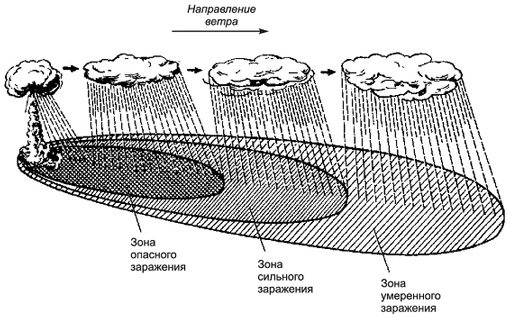 Рис. 1. Образование радиоактивного следа от наземного ядерного взрываЗона опасного заражения. На внешней границе зоны доза радиации (с момента выпадения радиоактивных веществ из облака на местность до полного их распада) равна 1200 Р, уровень радиации через 1 час после взрыва — 240 Р/ч.Зона сильного заражения. На внешней границе зоны доза радиации — 400 Р, уровень радиации через 1 час после взрыва — 80 Р/ч.Зона умеренного заражения. На внешней границе зоны доза радиации — 40 Р, уровень радиации через 1 час после взрыва — 8 Р/ч.В результате воздействия ионизирующих излучений, так же как и при воздействии проникающей радиации, у людей возникает лучевая болезнь. Доза 100-200 Р вызывает лучевую болезнь первой степени, доза 200-400 Р — лучевую болезнь второй степени, доза 400-600 Р — лучевую болезнь третьей степени, доза свыше 600 Р — лучевую болезнь четвертой степени.Доза однократного облучения в течение четырех суток до 50 Р, как и многократного облучения до 100 Р за 10-30 дней, не вызывает внешних признаков заболевания и считается безопасной.Химическое оружиеХимическое оружие — это оружие массового поражения, действие которого основано на токсических свойствах некоторых химических веществ. К нему относятся боевые отравляющие вещества и средства их применения.Признаками применения противником химического оружия являются: слабый, глухой звук разрывов боеприпасов на земле и в воздухе и появление в местах разрывов дыма, который быстро рассеивается; темные полосы, которые тянутся за самолетом, оседая на землю; маслянистые пятна на листьях, грунте, зданиях, а также возле воронок разорвавшихся бомб и снарядов, изменение естественной окраски растительности (побурснис зеленых листьев); люди при этом ощущают раздражение носоглотки, глаз, сужение зрачков, ощущение тяжести в груди.Отравляющие вещества (ОВ) — это такие химические соединения, которые при применении способны поражать людей и животных на больших площадях, проникать в различные сооружения, заражать местность и водоемы.Ими снаряжаются ракеты, авиационные бомбы, артиллерийские снаряды и мины, химические фугасы, а также выливные авиационные приборы (ВАП). При применении ОВ могут быть в капельно-жидком состоянии, в виде газа (пара) и аэрозоля (тумана, дыма). Проникать в организм человека и поражать его они могут через органы дыхания, пищеварения, кожу и глаза.По действию на организм человека отравляющие вещества делятся на нервно-паралитические, кожно-нарывные, удушающие, общеядовитые, раздражающие и психохимические.Отравляющие вещества нервно-паралитического действия (VX — Ви-Икс, GB — зарин, GD — зоман) поражают нервную систему при действии на организм через органы дыхания, при проникании в парообразном и капельно-жидком состоянии через кожу, а также при попадании в желудочно-кишечный тракт вместе с пищей и водой. Стойкость их летом более суток, зимой несколько недель и даже месяцев. Эти ОВ самые опасные. Для поражения человека достаточно очень малого их количества.Признаками поражения являются: слюнотечение, сужение зрачков (миоз), затруднение дыхания, тошнота, рвота, судороги, паралич. При тяжелом поражении признаки отравления развиваются очень быстро. Примерно через 1 минуту наступает потеря сознания и наблюдаются сильные судороги, переходящие в параличи. Смерть наступает через 5-15 минут от паралича дыхательного центра и сердечной мышцы.В качестве средств индивидуальной зашиты используются противогаз и защитная одежда. Для оказания пораженному первой помощи на него надевают противогаз и вводят ему с помощью шприц-тюбика или путем приема таблетки противоядие. При попадании ОВ нервно-паралитического действия на кожу или одежду пораженные места обрабатываются жидкостью из индивидуального противохимического пакета.Отравляющие вещества кожно-нарывного действия (иприт, люизит) обладают многосторонним поражающим действием. В капельножидком и парообразном состоянии они поражают кожу и глаза, при вдыхании паров — дыхательные пути и легкие, при попадании с пищей и водой — органы пищеварения. Характерная особенность иприта — наличие периода скрытого действия (поражение выявляется не сразу, а через некоторое время — 4 часа и более). Признаками поражения являются покраснение кожи, образование мелких пузырей, которые затем сливаются в крупные и через двое-трое суток лопаются, переходя в трудно заживающие язвы. Очень чувствительны к иприту глаза. При попадании в глаза капель или аэрозоля О В уже через 30 минут появляются чувство жжения, зуд и усиливающиеся боли. Поражение быстро развивается в глубину и большей частью завершается потерей зрения. При любом местном поражении ОВ вызывают общее отравление организма, которое проявляется в повышении температуры, недомогании.В условиях применения ОВ кожно-нарывного действия необходимо находиться в противогазе и защитной одежде. При попадании капель OB на кожу или одежду пораженные места немедленно обрабатываются жидкостью из индивидуального противохимического пакета.Отравляющие вещества удушающего действия (фосген, дифосген) воздействуют на организм через органы дыхания. Признаками поражения являются сладковатый, неприятный привкус во рту, кашель, головокружение, общая слабость. Эти явления после выхода из очага заражения проходят, и пострадавший в течение 2-12 часов чувствует себя нормально, не подозревая о полученном поражении. В этот период (скрытого действия) развивается отек легких. Затем может резко ухудшиться дыхание, появиться кашель с обильной мокротой, головная боль, повышение температуры, одышка, сердцебиение. Смертельный исход обычно наступает на вторые-третьи сутки. Если этот критический период миновал, то состояние пораженного постепенно начинает улучшаться, и через 2-3 недели может наступить выздоровление.При поражении на пострадавшего надевают противогаз, выводят его из зараженного района, тепло укрывают и обеспечивают ему покой. Ни в коем случае нельзя делать пострадавшему искусственное дыхание.Отравляющие вещества общеядовитого действия (синильная кислота, хлорциан) поражают только при вдыхании воздуха, зараженного их парами (через кожу они не действуют). Признаками поражения являются металлический привкус во рту, раздражение горла, головокружение, слабость, тошнота, резкие судороги, паралич. Для защиты от них достаточно использовать лишь противогаз.Для оказания помощи пострадавшему надо раздавить ампулу с антидотом и ввести ее под шлем-маску противогаза. В тяжелых случаях пострадавшему делают искусственное дыхание, согревают его и отправляют на медицинский пункт.Отравляющие вещества раздражающего действия (CS — Си-Эс, адамсит и др.) вызывают острое жжение и боль во рту, горле и в глазах, сильное слезотечение, кашель, затруднение дыхания.Отравляющие вещества психохимического действия (BZ — Би-Зет) специфически действуют на центральную нервную систему и вызывают психические (галлюцинации, страх, подавленность) или физические (слепота, глухота) расстройства. Признаки поражения проявляются в расширении зрачков, сухости во рту, учащении сердцебиения, головокружения, мышечной слабости.Через 30-60 минут наблюдаются ослабление внимания и памяти, снижение реакций на внешние раздражители. Пораженный теряет ориентацию, возникают явления психомоторного возбуждения, периодически сменяющиеся галлюцинациями. Контакт с окружающим миром теряется, и пораженный бывает не в состоянии отличить реальность от происходящих в его сознании иллюзорных представлений. Следствием нарушения сознания является безумство с частичной или полной потерей памяти. Отдельные признаки поражения сохраняются до 5 суток.При поражении ОВ раздражающего и психохимического действия необходимо зараженные участки тела обработать мыльной водой, глаза и носоглотку тщательно промыть чистой водой, а одежду вытряхнуть или вычистить щеткой. Пострадавших следует вывести с зараженного участка и оказать им медицинскую помощь.Территория, в пределах которой в результате воздействия химического оружия произошли массовые поражения людей и сельскохозяйственных животных, называется очагом химического поражения. Размеры его зависят от масштаба и способа применения ОВ, типа ОВ, метеорологических условий, рельефа местности и от других факторов.Особенно опасны стойкие ОВ нервно-паралитического действия, пары которых распространяются по ветру на довольно большое расстояние (15-25 км и более). Поэтому люди и животные могут быть поражены ими не только в районе применения химических боеприпасов, но и далеко за его пределами.Длительность поражающего действия ОВ тем меньше, чем сильнее ветер и восходящие потоки воздуха, В лесах, парках, оврагах, на узких улицах ОВ сохраняются дольше, чем на открытой местности.Территория, подвергшаяся непосредственному воздействию химического оружия противника, и территория, над которой распространилось облако зараженного воздуха в поражающих концентрациях, называется зоной химического заражения. Различают первичную и вторичную зоны заражения. Первичная зона образуется в результате воздействия первичного облака зараженного воздуха, источником которого являются пары и аэрозоли ОВ, появившиеся непосредственно при разрыве химических боеприпасов; вторичная зона — в результате воздействия облака, которое образуется при испарении капель ОВ, осевших после разрыва химических боеприпасов.Биологическое оружиеБиологическое оружие является средством массового поражения людей, сельскохозяйственных животных и растений. Действие его основано на использовании болезнетворных свойств микроорганизмов (бактерий, риккетсий, грибков, а также вырабатываемых некоторыми бактериями токсинов). К биологическому оружию относятся рецептуры болезнетворных микроорганизмов и средства доставки их к цели (ракеты, авиационные бомбы и контейнеры, аэрозольные распылители, артиллерийские снаряды и др.).Биологическое оружие способно вызывать на обширных территориях массовые опасные заболевания людей и животных, оно оказывает поражающее воздействие в течение длительного времени, имеет продолжительный скрытый (инкубационный) период действия. Микробы и токсины трудно обнаружить во внешней среде, они могут проникать вместе с воздухом в негерметизированные укрытия и помещения и заражать в них людей и животных. Признаками применения противником биологического оружия являются: глухой, несвойственный обычным боеприпасам звук разрыва снарядов и бомб; наличие в местах разрывов крупных осколков и отдельных частей боеприпасов; появление капель жидкости или порошкообразных веществ на местности; необычное скопление насекомых и клещей в местах разрыва боеприпасов и падения контейнеров; массовые заболевания людей и животных. Кроме того, применение противником биологических средств может быть определено с помощью лабораторных исследований.В качестве биологических средств противник может использовать возбудителей различных инфекционных заболеваний: чумы, сибирской язвы, бруцеллеза, сапа, туляремии, холеры, желтой и других видов лихорадки, весенне-летнего энцефалита, сыпного и брюшного тифа, гриппа, малярии, дизентерии, натуральной оспы и др. Кроме того, может быть применен ботулинический токсин, вызывающий тяжелые отравления организма человека. Для поражения животных, наряду с возбудителями сибирской язвы и сапа, возможно применение вирусов ящура, чумы рогатого скота и птиц, холеры свиней и др. Для поражения сельскохозяйственных растений возможно применение возбудителей ржавчины хлебных злаков, фитофтороза картофеля, позднего увядания кукурузы и других культур; насекомых — вредителей сельскохозяйственных растений; фитотоксиканты, дефолианты, гербициды и другие химические вещества.Заражение людей и животных происходит в результате вдыхания зараженного воздуха, попадания микробов или токсинов на слизистую оболочку и поврежденную кожу, употребления в пищу зараженных продуктов питания и воды, укусов зараженных насекомых и клещей, соприкосновения с зараженными предметами, ранения осколками боеприпасов, снаряженных биологическими средствами, а также в результате непосредственного общения с больными людьми (животными). Ряд заболеваний быстро передастся от больных людей к здоровым и вызывает эпидемии (чумы, холеры, тифа, гриппа и др.).К основным средствам защиты населения от биологического оружия относятся: вакцинно-сывороточные препараты, антибиотики, сульфаниламидные и другие лекарственные вещества, используемые для специальной и экстренной профилактики инфекционных болезней, средства индивидуальной и коллективной защиты, химические вещества, используемые для обезвреживания возбудителей инфекционных заболеваний.При обнаружении признаков применения противником биологического оружия немедленно надевают противогазы (респираторы, маски), а также средства защиты кожи и сообщают об этом в ближайший штаб гражданской обороны, директору учреждения, руководителю предприятия, организации.Очагом биологического поражения считаются города, населенные пункты и объекты народного хозяйства, подвергшиеся непосредственному воздействию биологических средств, создающих источник распространения инфекционных заболеваний. Его границы определяют на основе данных биологической разведки, лабораторных исследований проб из объектов внешней среды, а также выявлением больных и путей распространения возникших инфекционных заболеваний. Вокруг очага устанавливают вооруженную охрану, запрещают въезд и выезд, а также вывоз имущества,Для предотвращения распространения инфекционных заболеваний среди населения в очаге поражения проводится комплекс противоэпидемических и санитарно-гигиенических мероприятий: экстренная профилактика; обсервация и карантин; санитарная обработка населения; дезинфекция различных зараженных объектов. При необходимости уничтожают насекомых, клещей и грызунов (дезинсекция и дератизация).Гр:То2-15                Тема: Всеобщая воинская обязанность1 сентября 2014 года исполняется 75 лет с принятия закона "О всеобщей воинской обязанности" Верховным Советом.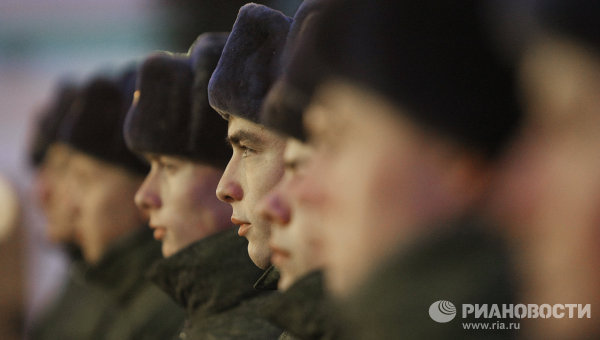 © РИА НовостиВоинская обязанность — установленный Конституцией РФ, федеральными законами и иными нормативно-правовыми актами РФ порядок реализации гражданами конституционного долга и обязанности по защите Отечества, предусматривающий: воинский учет, обязательную подготовку к военной службе, призыв и прохождение военной службы по призыву, пребывание в запасе, призыв и прохождение военных сборов в период пребывания в запасе, а также призыв, прохождение военной службы и военное обучение в периоды мобилизации, военного положения и военного времени.Организованное привлечение граждан на военную службу в советское время берет свое начало с 1918 года, со времени создания РККА. 29 мая 1918 года было издано постановление ВЦИК (Всероссийский Центральный Исполнительный Комитет) "О принудительном наборе в Рабоче-Крестьянскую Красную Армию". Декрет ВЦИК и Совета народных комиссаров "Об обязательной воинской повинности для граждан РСФСР мужского пола" от 28 сентября 1922 года устанавливал обязательную воинскую повинность, призыв всех мужчин в 20-летнем возрасте, сроки службы от 1,5 лет (в пехоте и артиллерии) до 4,5 лет (в военно-морском Флоте). 13 августа 1930 года был принят новый Закон СССР "Об обязательной военной службе". Эти законы носили классовый характер и определяли, что оборона СССР с оружием в руках осуществляется только трудящимися. На нетрудовые элементы возлагалось выполнение иных обязанностей по обслуживанию обороны СССР.К 1939 году в стране произошли значительные социально-экономические изменения, была принята новая Конституция СССР, в условиях непосредственной военной угрозы развернулась широкомасштабная работа по реорганизации и модернизации армии и флота. Все эти обстоятельства учитывал Закон СССР "О всеобщей воинской обязанности", принятый 1 сентября 1939 года Верховным Советом СССР. В отличие от предшествующих аналогичных актов он устанавливал, что защита Отечества есть священный долг каждого гражданина СССР. Все мужчины — граждане СССР, без различия расы, национальности, вероисповедания, образовательного ценза, социального происхождения и положения, обязаны отбывать военную службу в составе Вооруженных Сил СССР.На действительную военную службу призывались граждане, которым в год призыва исполнялось девятнадцать лет, а окончившим среднюю школу и ей соответствующие учебные заведения — восемнадцать лет. Определенные документом сроки военной службы составляли: для рядового состава сухопутных войск — 2 года; рядового и младшего начальствующего состава ВВС — 4 года; для рядового и младшего начальствующего состава кораблей ВМФ — 5 лет; для сухопутных частей пограничных войск — 3 года и др.В годы Великой Отечественной войны (1941-1945) комплектование армии проводилось на основе всеобщей мобилизации, а также призывов лиц, достигших 18 лет. Кроме того, осуществлялся приём добровольцев на фронт.12 октября 1967 года был принят закон СССР "О всеобщей воинской обязанности". Закон определял, что "Защита отечества есть священный долг каждого гражданина СССР… Все мужчины — граждане СССР, независимо от расовой и национальной принадлежности, вероисповедания, образования, оседлости, социального и имущественного положения, обязаны проходить действительную военную службу в рядах Вооруженных Сил СССР". Этим подчеркивалось всеобщность воинской обязанности.Согласно закону, призыв осуществлялся два раза в год — весной и осенью. Призыву подлежали граждане мужского пола, которым ко дню призыва исполнилось 18 лет, но не старше 27 лет. Были установлены новые сроки службы: а) для солдат и сержантов Советской Армии, береговых частей и авиации Военно-Морского Флота, пограничных и внутренних войск — 2 года; б) для матросов и старшин кораблей, судов и береговых частей боевого обеспечения Военно-Морского Флота и морских частей пограничных войск — 3 года; в) для солдат, матросов, сержантов и старшин Советской Армии, Военно-Морского Флота, пограничных и внутренних войск, имеющих высшее образование, — 1 год.Отсрочки от призыва гражданам предоставлялись: по семейному положению; для продолжения образования; по состоянию здоровья — в течение трех лет. Граждане могли быть освобождены от призыва по состоянию здоровья.Не подлежали призыву граждане, отбывавшие уголовное наказание и граждане, в отношении которых велось следствие или уголовное дело рассматривалось судом.
В настоящее время основным законодательным актом для призывников является Федеральный закон от 28 марта 1998 года "О воинской обязанности и военной службе". Согласно внесенным поправкам, с 2008 года срок прохождения военной службы по призыву в Вооруженных Силах РФ для российских граждан мужского пола составляет 1 год.Правом на отсрочку от военной службы пользуются учащиеся дневных отделений вузов, имеющих государственную аккредитацию (без перерыва в учебе). Отсрочка по аспирантуре предоставляется гражданам, обучающимся очно. Право на отсрочку от призыва также имеют лица, поступившие в ПТУ или техникум после окончания 11 классов школы. Также имеется возможность отсрочки по семейным обстоятельствам и по здоровью и др.Возможна замена военной службы альтернативной гражданской, но ее срок дольше (от 18 до 42 месяцев), и право на замену необходимо обосновать.В настоящее время призыв в армию проводится 2 раза в год: с 1 апреля по 15 июля и с 1 октября по 31 декабря. Подготовка граждан к воинской службеПодготовка граждан к воинской службе – это комплекс обязательных мероприятий, проводимых государственными органами с гражданами допризывных и призывных возрастов в целях их обучения основам воинской службы, а также с военнообязанными в целях подготовки и переподготовки по военно-техническим и другим военным специальностям для прохождения воинской службы.Подготовка граждан к воинской службе включает в себя:начальную военную подготовку;военную подготовку по дополнительным образовательным программам;подготовку по военно-техническим и другим специальностям;военную подготовку по программе офицеров запаса.Всеобщее военное обучение гражданВ целях привлечения населения к мероприятиям гражданской обороны и подготовки необходимого контингента для комплектования Вооруженных Сил в военное время проводится всеобщее военное обучение:мужчин – в возрасте от шестнадцати до шестидесяти лет включительно;женщин, не имеющих детей или имеющих детей старше десяти лет, – в возрасте от восемнадцати до сорока пяти лет включительно.Всеобщее военное обучение граждан осуществляется местными органами военного управления по месту работы, учебы и жительства граждан.Воинский учетВоинскому учету подлежат военнообязанные и призывники, за исключением:женщин, не имеющих военно-учетной специальности;лиц, освобожденных от исполнения воинской обязанности;лиц, отбывающих наказание в виде лишения свободы;постоянно проживающих за пределами Республики Казахстан.Содержание воинской службыВоинская служба включает в себя:воинскую службу по призыву;воинскую службу по контракту.К воинской службе по призыву относятся:срочная воинская служба составов солдат (матросов);воинская служба офицеров;воинская служба при мобилизации, военном положении, в военное время и при прохождении воинских сборов.К воинской службе по контракту относятся:воинская служба военнослужащих, проходящих воинскую службу по контракту на должностях составов солдат (матросов), сержантов (старшин) и офицеров;воинская служба и обучение курсантов и слушателей военных учебных заведений.Призыв граждан на воинскую службуПризыв граждан на воинскую службу – это комплекс мероприятий, проводимых государственными органами, направленных на комплектование личным составом Вооруженных Сил на основе воинской обязанности.Призыв граждан на воинскую службу включает:призыв граждан на срочную воинскую службу;призыв на воинскую службу офицеров запаса;призыв на воинские сборы;призыв по мобилизации, при военном положении и в военное время.Обязанности граждан, подлежащих призыву на воинскую службуГраждане, подлежащие призыву на воинскую службу, обязаны явиться по повестке местного органа военного управления в призывную комиссию. Повестка вручается гражданину лично должностными лицами местных органов военного управления или по месту работы (учебы) руководителем организации под роспись.В случае невозможности вручить повестку гражданину лично обеспечение его прибытия возлагается на соответствующий орган внутренних дел.Подготовка граждан к воинской службеПодготовка граждан к воинской службе – это комплекс обязательных мероприятий, проводимых государственными органами с гражданами допризывных и призывных возрастов в целях их обучения основам воинской службы, а также с военнообязанными в целях подготовки и переподготовки по военно-техническим и другим военным специальностям для прохождения воинской службы.Подготовка граждан к воинской службе включает в себя:начальную военную подготовку;военную подготовку по дополнительным образовательным программам;подготовку по военно-техническим и другим специальностям;военную подготовку по программе офицеров запаса.Всеобщее военное обучение гражданВ целях привлечения населения к мероприятиям гражданской обороны и подготовки необходимого контингента для комплектования Вооруженных Сил в военное время проводится всеобщее военное обучение:мужчин – в возрасте от шестнадцати до шестидесяти лет включительно;женщин, не имеющих детей или имеющих детей старше десяти лет, – в возрасте от восемнадцати до сорока пяти лет включительно.Всеобщее военное обучение граждан осуществляется местными органами военного управления по месту работы, учебы и жительства граждан.Воинский учетВоинскому учету подлежат военнообязанные и призывники, за исключением:женщин, не имеющих военно-учетной специальности;лиц, освобожденных от исполнения воинской обязанности;лиц, отбывающих наказание в виде лишения свободы;постоянно проживающих за пределами Республики Казахстан.Содержание воинской службыВоинская служба включает в себя:воинскую службу по призыву;воинскую службу по контракту.К воинской службе по призыву относятся:срочная воинская служба составов солдат (матросов);воинская служба офицеров;воинская служба при мобилизации, военном положении, в военное время и при прохождении воинских сборов.К воинской службе по контракту относятся:воинская служба военнослужащих, проходящих воинскую службу по контракту на должностях составов солдат (матросов), сержантов (старшин) и офицеров;воинская служба и обучение курсантов и слушателей военных учебных заведений.Призыв граждан на воинскую службуПризыв граждан на воинскую службу – это комплекс мероприятий, проводимых государственными органами, направленных на комплектование личным составом Вооруженных Сил на основе воинской обязанности.Призыв граждан на воинскую службу включает:призыв граждан на срочную воинскую службу;призыв на воинскую службу офицеров запаса;призыв на воинские сборы;призыв по мобилизации, при военном положении и в военное время.Обязанности граждан, подлежащих призыву на воинскую службуГраждане, подлежащие призыву на воинскую службу, обязаны явиться по повестке местного органа военного управления в призывную комиссию. Повестка вручается гражданину лично должностными лицами местных органов военного управления или по месту работы (учебы) руководителем организации под роспись.В случае невозможности вручить повестку гражданину лично обеспечение его прибытия возлагается на соответствующий орган внутренних дел.Гр:К1-15          Тема: Организация эвакуации. Правила поведения при                                 Эвакуации.Одним из основных способов защиты населения от чрезвычайных ситуаций является эвакуация. В отдельных ситуациях (например, при возникновении катастрофического затопления, длительном радиоактивном загрязнении местности) этот способ является наиболее эффективным.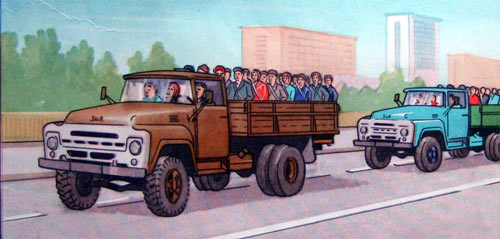 Сущность эвакуации заключается в организованном перемещении населения, материальных и культурных ценностей в безопасные районы.Виды эвакуации могут классифицироваться по разным признакам:по видам опасности: эвакуация из зон возможного и реального химического, радиоактивного, биологического заражения (загрязнения), возможных сильных разрушений, катастрофического затопления и др.;по способам эвакуации: различными видами транспорта, пешим, комбинированным способом;по удаленности: локальная (в пределах города, населенного пункта, района); местная (в границах субъекта Российской Федерации, муниципального образования); региональная (в границах федерального округа); государственная (в пределах Российской Федерации);по длительности проведения: временная (с возвращением на постоянное местожительство в течение нескольких суток); среднесрочная — до 1 месяца; продолжительная — более месяца;по времени начала проведения: упреждающая (заблаговременная) и экстренная (безотлагательная).Упреждающая (заблаговременная) эвакуация населения из зон возможных чрезвычайных ситуаций проводится при получении достоверных данных о высокой вероятности возникновения запроектной аварии на потенциально опасных объектах или стихийного бедствия с катастрофическими последствиями (наводнение, оползень, сель и др.). Основанием для проведения данной меры защиты является краткосрочный прогноз возникновения запроектной аварии или стихийного бедствия на период от нескольких десятков минут до нескольких суток.В случае возникновения чрезвычайной ситуации с опасными поражающими воздействиями проводится экстренная (безотлагательная) эвакуация населения. Вывоз (вывод) населения из зоны чрезвычайной ситуации может осуществляться при малом времени упреждения и в условиях воздействия на людей поражающих факторов чрезвычайной ситуации.Экстренная (безотлагательная) эвакуация населения может также проводиться в случае нарушения нормального жизнеобеспечения населения, при котором возникает угроза жизни и здоровью людей. Критерием для принятия решения на проведение эвакуации в данном случае является превышение времени восстановления систем, обеспечивающих удовлетворение жизненно важных потребностей человека, над временем, которое он может прожить без удовлетворения этих потребностей. При условии организации первоочередного жизнеобеспечения сроки проведения эвакуации определяются транспортными возможностями.В зависимости от охвата эвакуационными мероприятиями населения, оказавшегося в зоне чрезвычайной ситуации, выделяют следующие варианты их проведения: общая эвакуация и частичная эвакуация.Общая эвакуация предполагает вывоз (вывод) всех категорий населения из зоны чрезвычайной ситуации.Частичная эвакуация осуществляется при необходимости вывода из зоны чрезвычайной ситуации нетрудоспособного населения, детей дошкольного возраста, учащихся школ, лицеев, колледжей и т.п.Выбор указанных вариантов проведения эвакуации определяется в зависимости от масштабов распространения и характера опасности, достоверности прогноза ее реализации, а также перспектив хозяйственного использования производственных объектов, размещенных в зоне действия поражающих воздействий.Основанием для принятия решения на проведение эвакуации является наличие угрозы жизни и здоровью людей, оцениваемой по заранее установленным для каждого вида опасностей критериям.Довольно действенным рекламным ходом является создание дисков, содержащих демонстрационные материалы. Вам потребуется упаковка dvd или cd дисков. Упаковка и цена на нее бывает разной, вам остается только выбрать подходящую. чрезвычайных ситуациях как мирного, таки военного времени эвакуация бывает крайне необходимой мерой и является единственным и надежным способом защиты.Эвакуация проводится в максимально сжатые сроки комбинированным способом (всеми видами транспорта и пешим порядком) через сборные эвакуационные пункты по территориально производственному принципу (эвакуация рабочих, служащих и членов их семей осуществляется по производственному принципу, то есть по предприятиям, цехам, отделам. Эвакуация населения не связанного с производством, проводится через жилищные эксплуатационные органы).Дети эвакуируются вместе с родителями.Подготовка к эвакуации1. Необходимо узнать номер сборного пункта, его адрес, номер телефона, способ эвакуации.
2. Следуя на сборный пункт после по-лучения извещения об эвакуации, необходимо:
- закрыть окна, форточки, газовые и водопроводные запорные вентиля, отключить электроэнергию;
- иметь при себе паспорт, и другие необходимые документы, деньги;
- с собой иметь одежду по сезону, белье, постельные принадлежности, обувь предпочтительней — резиновая, продукты и питьевую воду на 2-3 суток, необходимые медикаменты;
- детям дошкольного возраста пришить бирочки из белой материи (с внутренней стороны одежды под воротником) с указанием фамилии, имени и отчества ребенка, года его рождения, места жительства и места работы отца и матери.Вес багажа, берущегося с собой, должен быть в пределах 50 кг. на одного члена семьи. К каждому месту багажа прикрепить бирку с указанием фамилии и адреса.По прибытии на сборный пункт1. Пройти регистрацию, записать номер эшелона, номер вагона или номер колонны, время отправления в конечный пункт назначения.
2. Лично познакомиться со старшим вагона или колонны.
3. Узнать место посадки на транспорт, построения колонны и маршрут движения.
4. На посадку следовать организованно под руководством старших.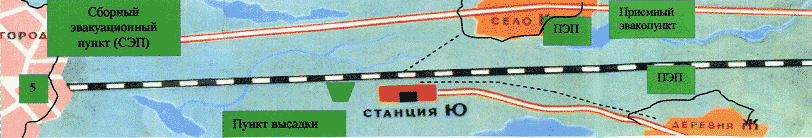 В пути следования:1. При следовании в пешем порядке или на транспорте выполнять правила поведения и следовать указаниям старших.
2. При движении пешим порядком со-блюдать дисциплину марша во время движе-ния. Соблюдать меры безопасности.
3. При следовании транспортом, со-блюдать меры безопасности, не выходить из него без разрешения старшего.По прибытии в пункт эвакуации:Пройти регистрацию на приемном пункте и в сопровождении старшего убыть к пункту размещения. Эвакуируемые не имеют права самостоятельно без разрешения местных эвакуационных органов выбирать пункты и места для жительства и перемещаться из одного района в другой.
 Порядок проведения эвакуации населенияДля успешного проведения эвакуации населения главы администраций, эвакокомиссии руководители органов, осуществляющих управление ГО, после получения указания на проведение эвакуации организуют и осуществляют комплекс следующих мероприятий:доведение распоряжения о начале эвакуации до подчиненных эвакоорганов и населения;уточнение порядка проведения запланированных эвакуационных мероприятий с учетом сложившейся обстановки;уточнение порядка взаимодействия между административно-территориальными подразделениями в осуществлении эвакуационных мероприятий;организацию учета и отправки эвакуируемого населения и контроль за движением эвакопотоков;контроль за своевременностью подачи транспорта к пунктам посадки и организация его работы по выполнению эвакоперевозок;контроль за размещением эваконаселения в безопасных районах.В решении КЧСПБ об организации эвакомероприятий должны быть отображены:краткие выводы из оценки обстановки;задачи эвакуационной комиссии по организации эвакуации населения (места сбора и размещения эваконаселения, маршруты вывоза, очередность и сроки проведения эвакуации, порядок реэвакуации и др.);задачи территориальному органу по информированию населения о порядке проведения эвакуации, обеспечению населения СИЗ;задачи органам внутренних дел по обеспечению общественного порядка и безопасности движения в период проведения эвакуации населения;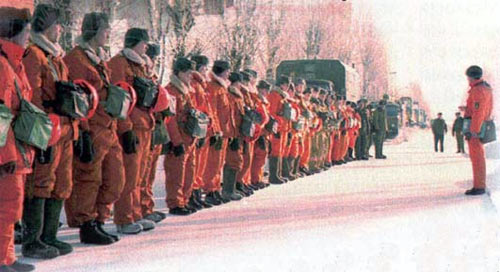 задачи службе медицины катастроф по медицинскому обеспечению эвакуации населения;задачи транспортным органам в период проведения эвакуации;задачи руководящим органам и организациям города, привлекаемым к мероприятиям по защите населения, в том числе по жизнеобеспечению эваконаселения в районах размещения;в зависимости от времени подхода облака зараженного воздуха к жилым массивам и объектам;организацию управления при проведении эвакомероприятий и другие вопросы.Гр:К3-15          Тема: Защита населения от чрезвычайных ситуаций.Мероприятия по защите населения от чрезвычайных ситуаций природного и техногенного характераЗащита населения от чрезвычайных ситуаций — это совокупность взаимоувязанных по времени, ресурсам и месту проведения мероприятийРСЧС, направленных на предотвращение или предельное снижение потерь населения и угрозы его жизни и здоровью от поражающих факторов и воздействий источников чрезвычайных ситуаций.Необходимость подготовки и осуществления мероприятий по защите населения от чрезвычайных ситуаций природного и техногенного характера обусловливается:риском для человека подвергнуться воздействию поражающих факторов стихийных бедствий, аварий, природных и техногенных катастроф;предоставленным законодательством правом людей на защиту жизни, здоровья и личного имущества в случае возникновения чрезвычайных ситуаций.Мероприятия защиты населения являются составной частью предупредительных мер и мер по ликвидации чрезвычайных ситуаций и, следовательно, выполняются как в превентивном (предупредительном), так и оперативном порядке с учетом возможных опасностей и угроз. При этом учитываются особенности расселения людей, природно-климатические и другие местные условия, а также экономические возможности по подготовке и реализации защитных мероприятий.Мероприятия по подготовке страны к защите населения проводятся по территориально-производственному принципу. Они осуществляются не только в связи с возможными чрезвычайными ситуациями природного и техногенного характера, но и в предвидении опасностей, возникающих при ведении военных действий или вследствие их, поскольку значительная часть этих мероприятий эффективна как в мирное, так и военное время.Меры по защите населения от чрезвычайных ситуаций осуществляются силами и средствами предприятий, учреждений, организаций, органов исполнительной власти субъектов Российской Федерации, на территории которых возможна или сложилась чрезвычайная ситуация.Комплекс мероприятий по защите населения включает:оповещение населения об опасности, его информирование о порядке действий в сложившихся чрезвычайных условиях;эвакуационные мероприятия;меры по инженерной защите населения;меры радиационной и химической защиты;медицинские мероприятия;подготовку населения в области защиты от чрезвычайных ситуаций.Организация оповещения населенияОдно из главных мероприятий по защите населения от чрезвычайных ситуаций природного и техногенного характера —его своевременное оповещение и информирование о возникновении или угрозе возникновения какой-либо опасности. Оповестить население означает своевременно предупредить его о надвигающейся опасности и создавшейся обстановке, а также проинформировать о порядке поведения в этих условиях. Заранее установленные сигналы, распоряжения и информация относительно возникающих угроз и порядка поведения в создавшихся условиях доводятся в сжатые сроки до органов управления, должностных лиц и сил Единой государственной системы предупреждения и ликвидации чрезвычайных ситуаций. Ответственность за организацию и практическое осуществление оповещения несут руководители органов исполнительной власти соответствующего уровня.В системе РСЧС порядок оповещения населения предусматривает сначала при любом характере опасности включение электрических сирен, прерывистый (завывающий) звук которых означает единый сигнал опасности — “Внимание всем!”. Услышав этот звук (сигнал), люди должны немедленно включить имеющиеся у них средства приема речевой информации — радиоточки, радиоприемники и телевизоры, чтобы прослушать информационные сообщения, а также рекомендации по поведению в сложившихся условиях. Речевая информация должна быть краткой, понятной и достаточно содержательной, позволяющей понять, что случилось и что следует делать.Для решения задач оповещения на всех уровнях РСЧС создаются специальные системы централизованного оповещения (СЦО). В РСЧС системы оповещения имеют несколько уровней — федеральный, региональный, территориальный, местный и объектовый. Основными уровнями, связанными непосредственно с оповещением населения, являются территориальный, местный и объектовый. Система оповещения любого уровня РСЧС представляет собой организационно-техническое объединение оперативно-дежурных служб органов управления ГОЧС данного уровня, специальной аппаратуры и средств оповещения, а также каналов (линий) связи, обеспечивающих передачу команд управления и речевой информации в чрезвычайных ситуациях. Основной способ оповещения и информирования населения — передача речевых сообщений по сетям вещания. При этом используются радиотрансляционные сети, радиовещательные и телевизионные станции (независимо от форм собственности). Речевая информация передается населению с перерывом программ вещания длительностью не более 5 минут. Менее чем за 30 минут можно обеспечить оповещение 90,8% населения Российской Федерации, менее чем за 5 минут — 78,5%. До 2010 г. на территории Российской Федерации предусмотрена поэтапная реконструкция систем оповещения, что позволит повысить уровень защиты населения в чрезвычайных ситуациях.Система оповещения города. Верхнее звено системы оповещения крупного города, как правило, устанавливается в органе управления ГОЧС города, где организовано постоянное дежурство ответственных лиц.Основным средством доведения до населения условного сигнала об опасности на территории Российской Федерации являются электрические сирены. Они устанавливаются по территории городов и населенных пунктов с таким расчетом, чтобы обеспечить, по возможности, их сплошное звукопокрытие. Сирены наружной установки обеспечивают радиус эффективного звукопокрытия в городе порядка 300–400 м. При однократном включении аппаратуры управления электросирена отрабатывает 11 циклов (165 с), после чего автоматически отключается питание электродвигателя. Как правило, сети электросирен, созданные на определенной территории, управляются централизованно из одного пункта оповещения.Другим эффективным элементом систем оповещения населения служат сети уличных громкоговорителей. Один громкоговоритель в условиях города при установке на уровне второго этажа (наиболее типичный вариант установки) обеспечивает надежное доведение информации в пределах порядка 40–50 м вдоль улицы. Таким образом, чтобы озвучить только одну улицу, необходимо установить значительное количество громкоговорителей. Поэтому постоянно действующие сети уличных громкоговорителей развернуты, как правило, лишь в центре городов и на главных улицах. В отличие от электросирен, передающих лишь условный сигнал опасности, с помощью уличных громкоговорителей можно транслировать звук электросирен и осуществлять затем передачу речевых информационных сообщений. Тем не менее учитывается, что эффективная площадь озвучивания одного громкоговорителя в 1 000 раз меньше площади озвучивания от одной сирены.В чрезвычайных ситуациях используются все виды вещания на основе перехвата программ вещания, который осуществляется соответствующими органами управления ГОЧС с помощью специальной аппаратуры. Для оповещения населения и объектов в городе Москве создана система централизованного оповещения для всех зон города (Москва разбита на 46 зон), установлено 1 240 электросирен и 840 уличных громкоговорителей. Для оповещения и информирования населения Москвы в чрезвычайных ситуациях будут использоваться Первый и Третий канал телевидения, радио УКВ, программы “Маяк”, “Европа+”, “Авторадио”, “Эхо Москвы”, “Москва и москвичи”. Московская система оповещения управляется оперативным дежурным Центра управления кризисными ситуациями.Эвакуационные мероприятияЭвакуация относится к основным способам защиты населения от чрезвычайных ситуаций, а в отдельных ситуациях (катастрофическое затопление, радиоактивное загрязнение местности) этот способ защиты является наиболее эффективным. Сущность эвакуации заключается в организованном перемещении населения и материальных ценностей в безопасные районы.Виды эвакуации могут классифицироваться по разным признакам:видам опасности — эвакуация из зон возможного и реального химического, радиоактивного, биологического заражения (загрязнения), возможных сильных разрушений, возможного катастрофического затопления и других;способам эвакуации – различными видами транспорта, пешим порядком, комбинированным способом;удаленности — локальная (в пределах города, населенного пункта, района); местная (в границах субъекта Российской Федерации, муниципального образования); региональная (в границах федерального округа); государственная (в пределах Российской Федерации);временным показателям — временная (с возвращением на постоянное местожительство в течение нескольких суток); среднесрочная (до 1 месяца); продолжительная (более 1 месяца).В зависимости от времени и сроков проведения выделяются следующие варианты эвакуации населения: упреждающая (заблаговременная) и экстренная (безотлагательная).Заблаговременная эвакуация населения опасных районов проводится в случае краткосрочного прогноза возможности возникновения запроектной аварии на потенциально опасных объектах или стихийного бедствия.Экстренная эвакуация населения из опасного района — при возникновении чрезвычайной ситуации.Необходимость эвакуации и сроки ее осуществления определяются комиссиями по чрезвычайным ситуациям. Основанием для принятия решения на проведение эвакуации является наличие угрозы жизни и здоровью людей, оцениваемой по заранее установленным для каждого вида опасностям критериям. Для кратковременного размещения эвакуированного населения предусмотрено использование служебно-бытовых помещений, клубов, пансионатов, лечебно-оздоровительных учреждений, туристических баз, домов отдыха, санаториев, а также садово-огороднических товариществ. В летнее время возможно кратковременное размещение в палатках.Эвакуация осуществляется по производственно-территориаль-ному принципу. Планирование, организация и проведение эвакуации населения возложены на эвакуационные органы и органы управления ГОЧС. Планы эвакуации являются частью планов действий по предупреждению и ликвидации чрезвычайных ситуаций природного и техногенного характера.На все население, подлежащее эвакуации, по месту жительства, на предприятиях, в учреждениях и организациях составляются эвакуационные списки. Не занятые в производстве члены семей включаются в списки по месту работы главы семьи. Эвакуационные списки составляются заблаговременно.Укрытие населения в защитных сооруженияхУкрытие населения в защитных сооружениях при возникновении чрезвычайных ситуаций мирного и военного времени имеет важное значение, особенно при возникновении трудностей и невозможности полной эвакуации населения из больших городов, а в сочетании с другими способами защиты обеспечивает снижение степени его поражения от всех возможных поражающих воздействий чрезвычайных ситуаций различного характера.Защитное сооружение — это инженерное сооружение, предназначенное для укрытия людей, техники и имущества от опасностей, возникающих в результате аварий и катастроф на потенциально опасных объектах, опасных природных явлений в районах размещения этих объектов, а также от воздействия современных средств поражения.Защитные сооружения классифицируются по:назначению — для укрытия техники и имущества; для защиты людей (убежища, противорадиационные укрытия, простейшие укрытия);конструкции – открытого типа (щели, траншеи); закрытого типа (убежища, противорадиационные укрытия).Надежным способом защиты людей в чрезвычайных ситуациях мирного и военного времени являются убежища.Убежища — это защитные сооружения, в которых в течение определенного времени обеспечиваются условия для укрытия людей с целью защиты от воздействия современных средств поражения, поражающих факторов природных и техногенных катастроф.Для защиты населения от чрезвычайных ситуаций могут использоваться защитные сооружения гражданской обороны, которые создают необходимые условия для сохранения жизни и здоровья людей не только в условиях военного времени, но и чрезвычайных ситуациях различного характера. Они обеспечивают защиту при радиационных и химических авариях, задымлениях, катастрофических затоплениях, смерчах, ураганах и т. п.В убежищах могут быть развернуты пункты жизнеобеспечения аварийно-спасательных формирований и населения: питания, обогрева, оказания медицинской помощи, сбора пострадавших и другие.Наращивание фонда защитных сооружений осуществляется путем:освоения подземного пространства городов для размещения объектов социально-бытового, производственного и хозяйственного назначения с учетом возможности приспособления их для укрытия населения;постановки на учет и в случае необходимости дооборудования имеющихся подвальных и других заглубленных сооружений и помещений наземных зданий и сооружений, метрополитенов, приспособления горных выработок и естественных полостей для защиты населения и материальных средств;возведения в угрожаемый период недостающих защитных сооружений с упрощенным внутренним оборудованием и укрытий простейшего типа.В последнее время установлен также порядок использования защитных сооружений гражданской обороны. В мирное время они могут использоваться для нужд предприятий, учреждений, организаций и обслуживания населения. Предприятия, учреждения и организации, независимо от форм собственности, на балансе которых находятся защитные сооружения гражданской обороны, обеспечивают сохранность конструкций и оборудования, а также поддержание их в состоянии, необходимом для приведения в готовность к приему укрываемых в сроки до 12 часов.В Москве на сегодняшний день имеется 7 057 защитных сооружений гражданской обороны. Из них в интересах экономики и обслуживания населения используется 77%.Учитывая, что защитные сооружения являются эффективной защитой населения от чрезвычайных ситуаций различного характера, федеральные органы исполнительной власти, органы исполнительной власти субъектов Российской Федерации, местного самоуправления, органы управления ГОЧС на всех уровнях, руководители предприятий должны планировать и осуществлять мероприятия по поддержанию в исправном состоянии имеющиеся защитные сооружения, готовности к использованию в установленные сроки, по дальнейшему накоплению защитных сооружений до требуемых объемов.Использование средств индивидуальной защитыСредства индивидуальной защиты (СИЗ) – это предмет или группы предметов, предназначенные для защиты (обеспечения безопасности) одного человека от радиоактивных, опасных химических и биологических веществ, а также светового излучения ядерного взрыва.По предназначению СИЗ подразделяется на средства индивидуальной защиты органов дыхания (СИЗОД) и средства защиты кожи (СЗК), принципу защитного действия — на средства индивидуальной защиты фильтрующего и изолирующего типов.К средствам индивидуальной защиты органов дыхания относятся противогазы, респираторы и простейшие средства защиты типа противопыльных тканевых масок и ватно-марлевых повязок.К средствам защиты кожи — специальная защитная одежда, изготавливаемая из прорезиненных и других тканей изолирующего типа, а также бытовая одежда из полиэтиленовых и других влаго- и пыленепроницаемых материалов.Фильтрующие средства индивидуальной защиты обеспечивают защиту органов дыхания и кожи либо за счет поглощения вредных примесей, содержащихся в атмосфере окружающего воздуха, специальными химическими поглотителями, либо за счет осаждения крупных аэрозолей и твердых вредных примесей в атмосфере на мелкопористых тканевых материалах.Средства защиты изолирующего типа производят защиту органов дыхания за счет подачи в организм человека чистого воздуха, получаемого с помощью автономных систем без использования для этих целей наружного воздуха. Защита кожи в данном случае обеспечивается полной ее изоляцией от окружающей среды.Доступными для населения являются гражданские противогазы, которые накапливались и хранились на специальных складах для обеспечения защиты населения в военное время. Главное их предназначение — защита органов дыхания от отравляющих веществ и радиоактивной пыли. Это противогазы ГП-5 и ГП-7. Но они не обеспечивают защиту от ряда АХОВ, поэтому изготавливаются специальные патроны ДПГ-1 ДПГ-3 для защиты от аммиака, хлора, фосгена и других. Патрон защитный универсальный ПЗУ-К обеспечивает защиту органов дыхания как от окиси углерода, так и ряда АХОВ. Но выпуск дополнительных патронов в настоящее время крайне ограничен по причине отсутствия средств на их производство.Задача федеральных органов исполнительной власти, органов исполнительной власти субъектов Российской Федерации, местного самоуправления, органов управления ГОЧС — обеспечение накопления необходимого количества средств индивидуальной защиты и своевременность их выдачи населению при возникновении чрезвычайных ситуаций.Медицинские мероприятия по защите населенияМедицинские мероприятия по защите населения представляют собой комплекс мероприятий (организационных, лечебно-профилактических, санитарно-гигиенических и др.), направленных на предотвращение или ослабление поражающих воздействий чрезвычайных ситуаций на людей, оказание пострадавшим медицинской помощи, а также на обеспечение санитарно-эпидемиологического благополучия в районах чрезвычайных ситуаций и местах размещения эвакуированного населения.Объем и характер проводимых мероприятий зависят от конкретных условий обстановки, особенностей поражающих факторов источника и самой чрезвычайной ситуации и включают в себя применение соответствующих профилактических и лечебных средств (радиозащитных препаратов, снижающих степень лучевого поражения; антидотов (противоядий) от химически опасных веществ; противобактериальных средств; дегазирующих, дезактивирующих и дезинфицирующих растворов; перевязочных и обезболивающих средств).В состав медицинских средств индивидуальной защиты включены химические, химиотерапевтические, биологические препараты и перевязочные средства, предназначенные для предотвращения или ослабления воздействия на человека поражающих факторов источников и самих чрезвычайных ситуаций. Эти средства могут использоваться самостоятельно, либо в порядке взаимопомощи.К табельным медицинским средствам индивидуальной защиты относятся аптечка индивидуальная АИ–2; индивидуальный противохимический пакет (ИПП–8, ИПП–10, ИПП–11); пакет перевязочный медицинский (ППМ).ГР:Д-15          Тема: Единая государственная система предупреждения и ликвидации чрезвычайных ситуаций.Единая государственная система предупреждения и ликвидации чрезвычайных ситуаций решает вопросы по защите населения и территорий от чрезвычайных ситуаций природного, техногенного и иного характера с помощью комплекса мероприятий, обеспечивающий в мирое время защиту населения, территорий и окружающей среды, материальных и культурных ценностей государства. Объединяет в себя органы управления, силы и средства федеральных органов исполнительной власти, органов исполнительной власти субъектов Российской Федерации, органов местного самоуправления, организаций, в полномочия которых входит решение вопросов по защите населения и территорий от чрезвычайных ситуаций.Основные задачи РСЧС:Разработка правовых и экономических норм, связанных с защитой населенияПодготовка населения к действиям при чрезвычайных ситуацияхПрогнозирование чрезвычайных ситуацийОценка и ликвидация социально-экономических последствий ЧСНадзор и контроль в сфере защиты населения и террриторий от чрезвычайных ситуацийМеждународное сотрудничество в области защиты населения и территорийЛиквидация ЧСОрганизационная структура РСЧСРСЧС строится по террриториально-производственному принципу, включает в себя территориальные и функциональные подсистемы.Организационная структура РСЧС состоит из территориальных и функциональных подсистем и имеет пять уровней:федеральный, охватывающий всю территорию РФ;региональный — территорию нескольких субъектов РФ;территориальный — территорию субъектов РФ;местный — территорию района (города, населенного пункта);объектовый — территорию объекта производственного или социального назначения.Территориальные подсистемы РСЧС создаются в субъектах РФ для предупреждения и ликвидации чрезвычайных ситуаций в пределах их территорий и состоят из звеньев, соответствующих административно-территориальному делению этих территорий (районы, города и т.д.). Координирующим органом являются комиссии по чрезвычайным ситуациям органов исполнительной власти субъктов РФ.В субъектах РФ создано 88 территориальных подсистем которые состоят из звеньев, соответствующих административно-территориальному делению этих территорий.Функциональные подсистемы РСЧС создаются федеральными органами исполнительной власти для организации наблюдения и контроля за стихийными явлениями, состоянием окружающий среды и за потенциально опасными объектами.Подсистемы РСЧС каждого уровня включают в себя:координирующие органы;органы управления по делам гражданской обороны и чрезвычайных ситуаций (ГО и ЧС);органы повседневного управления;силы и средства;резервы финансовых и материальных ресурсов;системы связи, оповещения и информационного обеспечения.Федеральные подсистемы РСЧС создаются федеральными органами исполнительной власти в министерствах и организациях федерального подчинения. Действие органов по защите населения и террриторий от чрезвычайных ситуаций координирует МЧС России и органы непосредственно подчиненные федеральным органам исполнительной власти. (Координирующий орган: Межведомственная комиссия по предупреждению и ликвидации чрезвычайных ситуаций при правительстве России).Региональный уровень включает районирование России по 6 регионам (Координирующий орган: региональные центры по делам ГОЧС).Региональный состав РСЧС включает регионы:Центральный (Москва)Северо-западный (Санкт-Петербург)Южный (Ростов-на-Дону)Приволжско-Уральский (Екатеринбург)Сибирский (Красноярск)Дальневосточный (Хараровск)Общее руководство функционированием РСЧС осуществляется правительством РФ, непосредственное руководство осуществляет МЧС России.В зависимости от обстановки, масштаба прогнозируемой или возникшей чрезвычайной ситуации предусмотрено три режима функционирования РСЧС:режим повседневной деятельностирежим повышенной готовностирежим чрезвычайной ситуации.Таким образом, Единая государственная система предупреждения и ликвидации чрезвычайных ситуаций является эффективным инструментом, непосредственно обеспечивающим безопасность страны, защиту населения и территорий от чрезвычайных ситуаций природного и техногенного характера.Министерство чрезвычайных ситуация России является федеральным органом исполнительной власти, уполномоченным на решение задач в области гражданской обороны.Московская городская система предупреждения и ликвидации чрезвычайных ситуацийПроблема обеспечения гарантий безопасности населения Москвы имеет особую значимость. В городе находится 80 химически опасных объектов, 20 радиационно опасных объектов, более 60 пожаро- и взрывоопасных объектов. Для решения вопросов защиты населения и территорий Москвы в 1997 г. была создана Московская городская система предупреждения и ликвидации чрезвычайных ситуаций (МГСЧС), а также принят закон Москвы “О защите населения и территорий города от чрезвычайных ситуаций природного и техногенного характер”.МГСЧС является составной частью Единой государственной системы предупреждения и ликвидации чрезвычайных ситуаций, состоит из территориальных и объектовых звеньев и осуществляет свою деятельность на четырех уровнях: городском, административном, районном и объектовом.МГСЧС решает задачи по защите населения и территориям не только в мирное время, но и в случае военных действий или вследствие военных действий.Эта функция возложена на гражданскую оборону Москвы, которая является составной частью гражданской обороныРоссийской Федерации.Основные задачи подготовки в области защиты от чрезвычайных ситуаций:1) обучение всех групп населения правилам поведения и основным способам защиты от чрезвычайных ситуаций;2) обучение приемам оказания первой медицинской помощи пострадавшим;3) ознакомление с правилами пользования коллективными и индивидуальными средствами защиты;4) подготовка учащихся образовательных учреждений и учреждений начального, среднего и высшего профессионального образования, осуществляемая в учебное время по образовательным программам защиты от чрезвычайных ситуаций.ГР:С-15          Тема: Единая государственная система предпреждения и ликвидации чрезвычайных ситаций.Единая государственная система предупреждения и ликвидации чрезвычайных ситуаций решает вопросы по защите населения и территорий от чрезвычайных ситуаций природного, техногенного и иного характера с помощью комплекса мероприятий, обеспечивающий в мирое время защиту населения, территорий и окружающей среды, материальных и культурных ценностей государства. Объединяет в себя органы управления, силы и средства федеральных органов исполнительной власти, органов исполнительной власти субъектов Российской Федерации, органов местного самоуправления, организаций, в полномочия которых входит решение вопросов по защите населения и территорий от чрезвычайных ситуаций.Основные задачи РСЧС:Разработка правовых и экономических норм, связанных с защитой населенияПодготовка населения к действиям при чрезвычайных ситуацияхПрогнозирование чрезвычайных ситуацийОценка и ликвидация социально-экономических последствий ЧСНадзор и контроль в сфере защиты населения и террриторий от чрезвычайных ситуацийМеждународное сотрудничество в области защиты населения и территорийЛиквидация ЧСОрганизационная структура РСЧСРСЧС строится по террриториально-производственному принципу, включает в себя территориальные и функциональные подсистемы.Организационная структура РСЧС состоит из территориальных и функциональных подсистем и имеет пять уровней:федеральный, охватывающий всю территорию РФ;региональный — территорию нескольких субъектов РФ;территориальный — территорию субъектов РФ;местный — территорию района (города, населенного пункта);объектовый — территорию объекта производственного или социального назначения.Территориальные подсистемы РСЧС создаются в субъектах РФ для предупреждения и ликвидации чрезвычайных ситуаций в пределах их территорий и состоят из звеньев, соответствующих административно-территориальному делению этих территорий (районы, города и т.д.). Координирующим органом являются комиссии по чрезвычайным ситуациям органов исполнительной власти субъктов РФ.В субъектах РФ создано 88 территориальных подсистем которые состоят из звеньев, соответствующих административно-территориальному делению этих территорий.Функциональные подсистемы РСЧС создаются федеральными органами исполнительной власти для организации наблюдения и контроля за стихийными явлениями, состоянием окружающий среды и за потенциально опасными объектами.Подсистемы РСЧС каждого уровня включают в себя:координирующие органы;органы управления по делам гражданской обороны и чрезвычайных ситуаций (ГО и ЧС);органы повседневного управления;силы и средства;резервы финансовых и материальных ресурсов;системы связи, оповещения и информационного обеспечения.Федеральные подсистемы РСЧС создаются федеральными органами исполнительной власти в министерствах и организациях федерального подчинения. Действие органов по защите населения и террриторий от чрезвычайных ситуаций координирует МЧС России и органы непосредственно подчиненные федеральным органам исполнительной власти. (Координирующий орган: Межведомственная комиссия по предупреждению и ликвидации чрезвычайных ситуаций при правительстве России).Региональный уровень включает районирование России по 6 регионам (Координирующий орган: региональные центры по делам ГОЧС).Региональный состав РСЧС включает регионы:Центральный (Москва)Северо-западный (Санкт-Петербург)Южный (Ростов-на-Дону)Приволжско-Уральский (Екатеринбург)Сибирский (Красноярск)Дальневосточный (Хараровск)Общее руководство функционированием РСЧС осуществляется правительством РФ, непосредственное руководство осуществляет МЧС России.В зависимости от обстановки, масштаба прогнозируемой или возникшей чрезвычайной ситуации предусмотрено три режима функционирования РСЧС:режим повседневной деятельностирежим повышенной готовностирежим чрезвычайной ситуации.Таким образом, Единая государственная система предупреждения и ликвидации чрезвычайных ситуаций является эффективным инструментом, непосредственно обеспечивающим безопасность страны, защиту населения и территорий от чрезвычайных ситуаций природного и техногенного характера.Министерство чрезвычайных ситуация России является федеральным органом исполнительной власти, уполномоченным на решение задач в области гражданской обороны.Московская городская система предупреждения и ликвидации чрезвычайных ситуацийПроблема обеспечения гарантий безопасности населения Москвы имеет особую значимость. В городе находится 80 химически опасных объектов, 20 радиационно опасных объектов, более 60 пожаро- и взрывоопасных объектов. Для решения вопросов защиты населения и территорий Москвы в 1997 г. была создана Московская городская система предупреждения и ликвидации чрезвычайных ситуаций (МГСЧС), а также принят закон Москвы “О защите населения и территорий города от чрезвычайных ситуаций природного и техногенного характер”.МГСЧС является составной частью Единой государственной системы предупреждения и ликвидации чрезвычайных ситуаций, состоит из территориальных и объектовых звеньев и осуществляет свою деятельность на четырех уровнях: городском, административном, районном и объектовом.МГСЧС решает задачи по защите населения и территориям не только в мирное время, но и в случае военных действий или вследствие военных действий.Эта функция возложена на гражданскую оборону Москвы, которая является составной частью гражданской обороныРоссийской Федерации.Основные задачи подготовки в области защиты от чрезвычайных ситуаций:1) обучение всех групп населения правилам поведения и основным способам защиты от чрезвычайных ситуаций;2) обучение приемам оказания первой медицинской помощи пострадавшим;3) ознакомление с правилами пользования коллективными и индивидуальными средствами защиты;4) подготовка учащихся образовательных учреждений и учреждений начального, среднего и высшего профессионального образования, осуществляемая в учебное время по образовательным программам защиты от чрезвычайных ситуаций.ГР:Э-15              Тема: Чрезвычайные ситуации природного и техногенного характера.хногенные чрезвычайные ситуации классифицируются по типам аварий, которые являются источниками основных видов чрезвычайных ситуаций техногенного характера, и частично характеризуют также сферу и особенности проявления этих опасных событий.Классификация техногенных чрезвычайных ситуацийТехногенные чрезвычайные ситуации связаны с производственной деятельностью человека и могут протекать сзагрязнением и без загрязнения окружающей среды. Наибольшую опасность в техногенной сфере представляют транспортные аварии, взрывы и пожары, радиационные аварии, аварии с выбросом аварийно химически опасных веществ и др.Нарастание риска возникновения техногенных чрезвычайных ситуаций в России обусловлено тем, что в последние годы в наиболее ответственных отраслях потенциально опасные объекты имеют выработку проектного ресурса на уровне 50-70%, иногда достигая предаварийного уровня. В техногенной безопасности есть и другие общие черты неблагополучия: снижение уровня профессиональной подготовки персонала предприятий промышленности, производственной и технологической дисциплины; распространены технологическая отсталость производства и низкие темпы внедрения безопасных технологий. Показатели риска возникновения чрезвычайных ситуаций на потенциально опасных объектах в России превышают показатели приемлемых рисков, достигнутых в мировой практике.На территории страны функционирует более 45 тыс. опасных объектов. В их числе 3 600 объектов, имеющих значительные запасы аварийно химически опасных веществ (АХОВ), свыше 8 тысяч взрыво- и пожароопасных объектов, 10 АЭС с 30 ядерными энергетическими установками, 113 исследовательских ядерных установок, 12 предприятий ядерного топливного цикла, 16 специальных комбинатов по переработке и захоронению радиоактивных отходов. Все они представляют потенциальную опасность в случае возникновения на них аварий и катастроф, сопровождающихся выбросами АХОВ и радиоактивных веществ. Тяжесть последствий может усугубляться и тем, что на радиационно дестабилизированных территориях проживает 10 млн. человек, а на территориях возможного химического заражения — 60 млн. человек.За год происходит около 220 тыс. пожаров, 70% которых приходится на непроизводственную сферу. Ежегодно во время пожаров погибает 12-16 тыс. человек. Величина потерь от пожаров превышает общий ущерб государства от чрезвычайных ситуаций техногенного характера и является, по существу, безвозвратной. Урон от пожаров не только невосполним, но и требует еще больших затрат для восстановления уничтоженных материальных ценностей.В стране эксплуатируется более 30 тыс. водохранилищ и несколько сотен накопителей промышленных отходов. Гидротехнические сооружения на 200 водохранилищах и 56 накопителях отходов эксплуатируются без реконструкции более 50 лет и находятся в предаварийном состоянии.В целом на территории страны в период до 2010 г. не исключается возникновение 1 трансграничной, 1-2 федеральных, 2-10 региональных, 50-100 территориальных, до 3 000 местных аварий и катастроф.Природная чрезвычайная ситуацияПриродная чрезвычайная ситуация — обстановка на определенной территории или акватории, сложившаяся в результате источника чрезвычайной ситуации, которая может повлечь или повлекла за собой человеческие жертвы, ущерб здоровью людей и (или) окружающей природной среде, значительные материальные потери и нарушение условий жизнедеятельности людей.Природные явления и процессы могут приводить к природным бедствиям, которые ежегодно уносят тысячи человеческих жизней и наносят огромный материальный ущерб. Природные бедствия представляют собой сложную совокупность разнообразных неблагоприятных и опасных природных явлений и процессов (НОЯ), которые в зависимости от их масштабов и интенсивности подразделяются на неблагоприятные природные явления, стихийные бедствия и природные катастрофы.Под неблагоприятным природным явлением понимается стихийное событие природного происхождения, вызывающее сравнительно небольшие негативные последствия для жизнедеятельности людей и экономики.Стихийным бедствием называется разрушительное или природно-антропогенное явление или процесс значительного масштаба, в результате которого возникла угроза жизни и здоровью людей, могут произойти разрушения или уничтожение материальных ценностей и компонентов окружающей природной среды. Стихийные бедствия — основной источник чрезвычайных ситуаций природного характера, возникающих достаточно часто и имеющих значительный масштаб.Природная катастрофа — стихийное бедствие особо крупных масштабов и с наиболее тяжелыми последствиями, сопровождающееся необратимыми изменениями ландшафта и других компонентов окружающей природной среды. Такие события являются редкими, но наиболее разрушительными.Большинство неблагоприятных явлений или процессов инициируют возникновение чрезвычайных ситуаций природного характера различных масштабов и служат их источниками.Техногенная чрезвычайная ситуация — обстановка, при которой в результате возникновения источника техногенной чрезвычайной ситуации на объекте, определенной территории или акватории нарушаются нормальные условия жизнедеятельности людей, возникает угроза их жизни и здоровью, наносится ущерб имуществу населения, народному хозяйству и окружающей природной среде.Основным и наиболее распространенным понятием, обозначающим чрезвычайное техногенное событие, является авария. Авария — опасное техногенное происшествие, создающее на объекте, определенной территории или акватории угрозу жизни и здоровью людей и приводящее к разрушению зданий, сооружений, оборудования и транспортных средств, нарушению производственного или транспортного процесса, а также нанесению ущерба окружающей природной среде.В последнее время широко применяется термин “катастрофа техногенного характера” или “техногенная катастрофа”. Под техногенной катастрофой понимается крупная авария, повлекшая за собой человеческие жертвы, ущерб здоровью людей, разрушение либо уничтожение объектов, материальных ценностей в значительных размерах, а также приведшая к серьезному ущербу окружающей природной среде.Инцидент - отказ или повреждение технических устройств, применяемых на опасном производственном объекте, отклонение от режима технологического процесса, нарушение нормативных правовых положений и нормативных технических документов, устанавливающих правила ведения работ на опасном производственном объекте.Инцидент, как правило, не ведет к возникновению чрезвычайной ситуации даже локального масштаба. При этом выделяются несколько возможных для объекта ситуаций: нормальные условия работы (эксплуатации); нарушение нормальных условий работы (эксплуатации); проектная аварийная ситуация; запроектная аварийная ситуация; гипотетическая авария. Реагируя на различного рода опасности, общество создает соответствующие организационные структуры, внедряет технические системы защиты, осуществляет различные мероприятия по противодействию опасным явлениям и событиям, формируя таким образом систему безопасности в чрезвычайных ситуациях.Безопасность в чрезвычайных ситуациях — состояние защищенности населения, объектов экономики и окружающей природной среды от опасностей в чрезвычайных ситуациях.Безопасность различают по видам (промышленная, радиационная, химическая, пожарная, экологическая), объектам (население, объект экономики, окружающая природная среда) и основным источникам чрезвычайных ситуаций.Чрезвычайные ситуации природного характера классифицируются на:КосмогеннуюГеофизическуюГеологическуюМетеорологическуюГидрометеорологическуюГидлологическую и пр.БжГр:А1-14      Тема: Классификация ДТП. Действия водителя в ДТП. Правила эвакуации при ДТП. К сожалению, в России авто аварии не только не редкость, но абсолютно обыденное явление. А еще — одна из основных причин смертности.Любой, кто имеет своего «железного коня», хотя бы раз попадал в дорожно-транспортное происшествие — как минимум, съезжал в кювет.Какие существуют классификации и виды ДТП? И какие ситуации встречаются на дороге? Рассмотрим подробнее.
Оглавление:Какая существует классификация ДТПМинистерство внутренних делподразделяет дорожно-транспортные происшествия на следующие виды: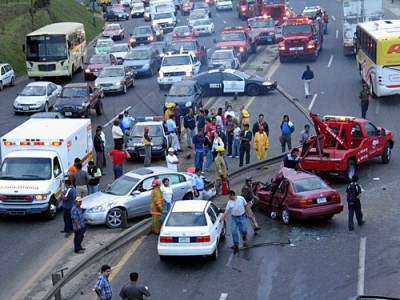 столкновение;наезд (на препятствие, на пешехода, на стоящее транспортное средство; на гужевой транспорт);опрокидывание;падение пассажира. Здесь нередко возникает путаница. Например, когда пассажир входил или выходил, скажем, из автобуса на остановке и при этом упал, такой случай не будут считать дорожно-транспортным происшествием и, следовательно, не отнесут к данной категории ДТП.иные ДТП.Действия водителей - участников ДТППравила дорожного движения в пп.2.5, 2.6 регламентируют действия водителей - участников ДТП.При дорожно-транспортном происшествии водитель, причастный к нему, обязан:остановить (не трогать с места) транспортное средство;включить аварийную световую сигнализацию и выставить знак аварийной остановки (мигающий красный фонарь);не перемещать предметы, имеющие отношение к происшествию;принять возможные меры для оказания доврачебной медицинской помощи пострадавшим, вызвать "Скорую помощь", а в экстренных случаях - доставить пострадавших на своем или попутном транспорте в ближайшее лечебное учреждение. Сообщить свою фамилию, регистрационный знак транспортного средства (с предъявлением документа, удостоверяющего личность, или водительского удостоверения и регистрационного документа на транспортное средство) и возвратиться к месту происшествия;освободить проезжую часть, если в результате ДТП движение других транспортных средств затруднено. При необходимости освобождения проезжей части или доставки пострадавших на своем транспортном средстве в больницу водитель должен предварительно зафиксировать в присутствии свидетелей положение транспортного средства, следы и предметы, относящиеся к происшествию, и принять все возможные меры к их сохранению и организации объезда места ДТП;сообщить о случившемся в милицию, записать фамилии и адреса очевидцев и ожидать прибытия сотрудников милиции.Если в результате ДТП нет пострадавших, водители при взаимном согласии в оценке обстоятельств случившегося могут, предварительно составив схему происшествия и подписав ее, прибыть на ближайший пост ДПС ГИБДД или в отделение милиции для оформления протокола происшествия.Документы, оформляемые на месте ДТПВ случае, когда ДТП не повлекло тяжелых последствий, инспектор ГИБДД составляет протокол об административном правонарушении. К протоколу прилагаются:схема ДТП;описание механических повреждений транспортных средств;объяснения участников и очевидцев ДТП.Копия протокола вручается немедленно после его составления под расписку лицу, совершившему правонарушение, а также потерпевшему по его просьбе (ст.236 п.1 КоАП РФ).При ДТП, повлекшем тяжелые* последствия (причинение тяжелых или средней тяжести телесных повреждений, гибель людей, причинение крупного материального ущерба), составляются следующие документы:справка о ДТП;протокол осмотра и проверки технического состояния транспорта;схема ДТП (выполняется на бумаге - миллиметровке);акт медицинского освидетельствования о наркотическом или алкогольном опьянении участников ДТП;объяснение водителей, причастных к ДТП, и свидетельства очевидцев.Все вышеперечисленные документы (за исключением объяснений других участников и свидетельства очевидцев ДТП) оформляются в присутствии водителя и при его непосредственном участии.Как вести себя на месте ДТПКаждое ДТП имеет свои особенности и обстоятельства, поэтому можно сформулировать только общие правила построения взаимоотношений с инспектором ГИБДД и другими участниками ДТП.Очень часто водитель, ставший участником ДТП, не знает прав, предоставленных ему законом. Он делает все, что от него требуют: пишет объяснение под диктовку инспектора, подписывает протоколы и схемы, не ознакомившись с их содержанием и надеясь на добропорядочность и компетентность инспектора. Когда же материал по ДТП поступает в группу разбора административных правонарушений или отдел дознания, водитель неожиданно для себя обнаруживает, что написанное не в полной мере соответствует действительности - место наезда или столкновения указано на схеме неправильно, в рапорт инспектора внесены дополнения, вдруг появились очевидцы, которые свидетельствуют не в пользу водителя. Адвокат в данной ситуации вряд ли поможет - "дело" уже сделано.Грамотное поведение водителя на месте ДТП позволяет ему избежать большинства подобных неприятностей. Несмотря на стресс, вызванный аварией, следует относиться ко всем своим действиям очень внимательно и ответственно.При несогласии с записями инспектора в протоколе или на схеме необходимо изложить в протоколе свои замечания, объясняющие, что конкретно вас не устраивает в трактовке событий инспектором. В своих замечаниях в обязательном порядке нужно отметить следующие факторы:состояние дорожного покрытия;наличие и состояние технических средств организации дорожного движения (светофоры, дорожные знаки, линии разметки), место и высоту их расположения;место столкновения (наезда);наличие грязи, снега, луж (по возможности с размерами);наличие следов тормозного пути, а также предметов или фрагментов частей автомобиля, лежащих на месте ДТП;наличие уклона дороги;наличие дефектов дорожного покрытия, их параметры (высота или глубина, ширина, длина). Если размеры дефекта дорожного покрытия, ставшего причиной ДТП, превышают указанные, то ответственность за ДТП может быть возложена на дорожную службу.**При необходимости следует настоять на определении видимости на дороге и препятствий на ней, а также на проведении контрольного торможения транспортного средства. Полезно произвести фото-, видеосъемку места ДТП, положения транспортного средства, пострадавших пассажиров или пешеходов.Все графы и разделы в первичных документах должны быть заполнены, ни при каких условиях нельзя подписывать чистые бланки документов. Данные о свидетелях ДТП обязательно должны присутствовать в протоколе. Показания свидетелей имеют большое значение для определения виновника ДТП. Свидетелями могут быть любые очевидцы, в том числе близкие родственники участников ДТП.Однозначная информация о действующем страховом полисе не всегда способствует объективному рассмотрению материалов ДТП.Если, покинув место ДТП, вы будете не удовлетворены своими действиями, можно представить в ГИБДД новое, более подробное объяснение обстоятельств. Этим правом вы обладаете до вынесения постановления по делу.равильность транспортировки пострадавшего играет важную роль в оказании первой медицинской помощи. При необходимости (при невозможности быстрого прибытия бригады скорой помощи) сотрудник, участвующий в ликвидации последствий ДТП, должен организовать доставку пострадавшего в соответствии с заранее отработанным маршрутом. Таким образом, спасатель, обеспечивая госпитализацию попутным транспортом, должен объяснить сопровождающим лицам, в каком положении должен находиться пострадавший.1. Эвакуация пострадавшего одним спасателем. Может возникнуть ситуация, когда эвакуировать пострадавших придётся одному из спасателей. Тогда, после того как один из пострадавших будет в безопасном месте, ему следует вернуться за другим, предварительно определив степень угрозы для своей жизни. При извлечении из автомобиля пострадавших от ДТП необходимо использовать специальные приёмы, позволяющие предотвратить вторичные повреждения. Прежде всего, это приём Раутека, заключающийся в захвате пострадавшего за предплечье обеими руками спасателя. Такой прием помогает зафиксировать положение тела пострадавшего при его перемещении.Модификацией данного приёма является фиксация одного предплечья пострадавшего, когда одна рука спасателя фиксирует предплечье, а вторая фиксирует голову для стабилизации шеи при подозрении на повреждение шейных позвонков.2. Эвакуация двумя спасателями.В экстренной ситуации эвакуировать с места происшествия пострадавшего на небольшие расстояния можно следующим образом: встать позади него, обхватить его предплечья скрещенными на груди пострадавшего руками и, продвигаясь спиной вперед, таким образом перемещать пострадавшего.- Эвакуация на скрещенных руках.Если есть возможность эвакуировать пострадавшего вдвоём, то для этой цели может использоваться метод переноски пострадавшего на скрещенных руках. Пострадавший усаживается на "замок" из рук спасателей.- Эвакуация на скрещенных руках с поддержкой.В случаях, когда пострадавшему требуется поддержка, "замок" делают из трёх рук, а один из спасателей свободной рукой поддерживает пострадавшего за плечи.- Нидерландский мост.Эвакуация пострадавшего с травмами позвоночника осуществляется в положении лёжа на спине на жёстком твёрдом основании (щит, жёсткие носилки и т.д.). Если щита нет, для экстренной эвакуации пострадавшего с места происшествия применяется так называемый "нидерландский мост", суть которого состоит в том, чтобы все части тела (голова, шея, грудь, живот, конечности) находились строго в горизонтальной плоскости. Это достигается слаженной работой лиц, оказывающих помощь. Особо важная роль принадлежит спасателю, стоящему у головы, так как именно он координирует работу всей команды.Цепь занятия:• Самостоятельное изучение курсантами правил транспортировки пострадавших в ДТП. Вы научитесь:• Правильно определять оптимальное положение тела, обусловленного общим состоянием и полученными травмами.В программе занятия:• Лекционный  материал,  в  котором  изложены теоретические  основы правил транспортировки, а также видеофрагменты по данной теме.3. Полусидячее положение.Полусидячее положение придаётся пострадавшему с затруднённым дыханием. При повреждениях грудной клетки пострадавший должен полусидеть с наклоном в повреждённую сторону. Такое положение тела облегчает функцию лёгкого на здоровой стороне.4. Положение с приподнятыми ногами.Угрожающим жизни состоянием при травматических повреждениях является шок. Одним из противошоковых мероприятий является придание пострадавшему горизонтального положения тела с приподнятыми ногами. Для этого необходимо поднять нижние конечности пострадавшего на высоту 20 - 30 сантиметров от пола, подложив под них валик из свёрнутой одежды.5. Положение "лягушки"Одним из тяжёлых поражений костного скелета является перелом костей таза. Эта травма в большинстве случаев сопровождается шоком из-за массивной кровопотери и выраженного болевого синдрома. Кроме того, движения пострадавшего с такой травмой могут привести к смещению костей и повреждению органов таза костными отломками. В связи с этим, пострадавший с такими переломами должен транспортироваться только в определённой позе, так называемом "положении лягушки". Транспортировка такого больного осуществляется лёжа на спине на жёстком твёрдом основании (щит, пол автомобиля, жёсткие носилки и тому подобное). Для придания положения "лягушки" ноги пострадавшего необходимо согнуть в коленных суставах, развести их в стороны и подложить под колени матерчатый валик (свёрнутую одежду).6. Положение на спине при травме позвоночника.Транспортировка пострадавшего с травмами позвоночника осуществляется лёжа на спине на жёстком твёрдом основании (щит, жёсткие носилки и тому подобное) с подложенным под поясницу небольшим валиком. Допустимо производить транспортировку лёжа на животе.ГР:А2-14              Тема: Классификация ДТП. Действия водителя в ДТП. Правила эвакуации при ДТП.К сожалению, в России авто аварии не только не редкость, но абсолютно обыденное явление. А еще — одна из основных причин смертности.Любой, кто имеет своего «железного коня», хотя бы раз попадал в дорожно-транспортное происшествие — как минимум, съезжал в кювет.Какие существуют классификации и виды ДТП? И какие ситуации встречаются на дороге? Рассмотрим подробнее.
Оглавление:Какая существует классификация ДТПМинистерство внутренних делподразделяет дорожно-транспортные происшествия на следующие виды:столкновение;наезд (на препятствие, на пешехода, на стоящее транспортное средство; на гужевой транспорт);опрокидывание;падение пассажира. Здесь нередко возникает путаница. Например, когда пассажир входил или выходил, скажем, из автобуса на остановке и при этом упал, такой случай не будут считать дорожно-транспортным происшествием и, следовательно, не отнесут к данной категории ДТП.иные ДТП.Действия водителей - участников ДТППравила дорожного движения в пп.2.5, 2.6 регламентируют действия водителей - участников ДТП.При дорожно-транспортном происшествии водитель, причастный к нему, обязан:остановить (не трогать с места) транспортное средство;включить аварийную световую сигнализацию и выставить знак аварийной остановки (мигающий красный фонарь);не перемещать предметы, имеющие отношение к происшествию;принять возможные меры для оказания доврачебной медицинской помощи пострадавшим, вызвать "Скорую помощь", а в экстренных случаях - доставить пострадавших на своем или попутном транспорте в ближайшее лечебное учреждение. Сообщить свою фамилию, регистрационный знак транспортного средства (с предъявлением документа, удостоверяющего личность, или водительского удостоверения и регистрационного документа на транспортное средство) и возвратиться к месту происшествия;освободить проезжую часть, если в результате ДТП движение других транспортных средств затруднено. При необходимости освобождения проезжей части или доставки пострадавших на своем транспортном средстве в больницу водитель должен предварительно зафиксировать в присутствии свидетелей положение транспортного средства, следы и предметы, относящиеся к происшествию, и принять все возможные меры к их сохранению и организации объезда места ДТП;сообщить о случившемся в милицию, записать фамилии и адреса очевидцев и ожидать прибытия сотрудников милиции.Если в результате ДТП нет пострадавших, водители при взаимном согласии в оценке обстоятельств случившегося могут, предварительно составив схему происшествия и подписав ее, прибыть на ближайший пост ДПС ГИБДД или в отделение милиции для оформления протокола происшествия.Документы, оформляемые на месте ДТПВ случае, когда ДТП не повлекло тяжелых последствий, инспектор ГИБДД составляет протокол об административном правонарушении. К протоколу прилагаются:схема ДТП;описание механических повреждений транспортных средств;объяснения участников и очевидцев ДТП.Копия протокола вручается немедленно после его составления под расписку лицу, совершившему правонарушение, а также потерпевшему по его просьбе (ст.236 п.1 КоАП РФ).При ДТП, повлекшем тяжелые* последствия (причинение тяжелых или средней тяжести телесных повреждений, гибель людей, причинение крупного материального ущерба), составляются следующие документы:справка о ДТП;протокол осмотра и проверки технического состояния транспорта;схема ДТП (выполняется на бумаге - миллиметровке);акт медицинского освидетельствования о наркотическом или алкогольном опьянении участников ДТП;объяснение водителей, причастных к ДТП, и свидетельства очевидцев.Все вышеперечисленные документы (за исключением объяснений других участников и свидетельства очевидцев ДТП) оформляются в присутствии водителя и при его непосредственном участии.Как вести себя на месте ДТПКаждое ДТП имеет свои особенности и обстоятельства, поэтому можно сформулировать только общие правила построения взаимоотношений с инспектором ГИБДД и другими участниками ДТП.Очень часто водитель, ставший участником ДТП, не знает прав, предоставленных ему законом. Он делает все, что от него требуют: пишет объяснение под диктовку инспектора, подписывает протоколы и схемы, не ознакомившись с их содержанием и надеясь на добропорядочность и компетентность инспектора. Когда же материал по ДТП поступает в группу разбора административных правонарушений или отдел дознания, водитель неожиданно для себя обнаруживает, что написанное не в полной мере соответствует действительности - место наезда или столкновения указано на схеме неправильно, в рапорт инспектора внесены дополнения, вдруг появились очевидцы, которые свидетельствуют не в пользу водителя. Адвокат в данной ситуации вряд ли поможет - "дело" уже сделано.Грамотное поведение водителя на месте ДТП позволяет ему избежать большинства подобных неприятностей. Несмотря на стресс, вызванный аварией, следует относиться ко всем своим действиям очень внимательно и ответственно.При несогласии с записями инспектора в протоколе или на схеме необходимо изложить в протоколе свои замечания, объясняющие, что конкретно вас не устраивает в трактовке событий инспектором. В своих замечаниях в обязательном порядке нужно отметить следующие факторы:состояние дорожного покрытия;наличие и состояние технических средств организации дорожного движения (светофоры, дорожные знаки, линии разметки), место и высоту их расположения;место столкновения (наезда);наличие грязи, снега, луж (по возможности с размерами);наличие следов тормозного пути, а также предметов или фрагментов частей автомобиля, лежащих на месте ДТП;наличие уклона дороги;наличие дефектов дорожного покрытия, их параметры (высота или глубина, ширина, длина). Если размеры дефекта дорожного покрытия, ставшего причиной ДТП, превышают указанные, то ответственность за ДТП может быть возложена на дорожную службу.**При необходимости следует настоять на определении видимости на дороге и препятствий на ней, а также на проведении контрольного торможения транспортного средства. Полезно произвести фото-, видеосъемку места ДТП, положения транспортного средства, пострадавших пассажиров или пешеходов.Все графы и разделы в первичных документах должны быть заполнены, ни при каких условиях нельзя подписывать чистые бланки документов. Данные о свидетелях ДТП обязательно должны присутствовать в протоколе. Показания свидетелей имеют большое значение для определения виновника ДТП. Свидетелями могут быть любые очевидцы, в том числе близкие родственники участников ДТП.Однозначная информация о действующем страховом полисе не всегда способствует объективному рассмотрению материалов ДТП.Если, покинув место ДТП, вы будете не удовлетворены своими действиями, можно представить в ГИБДД новое, более подробное объяснение обстоятельств. Этим правом вы обладаете до вынесения постановления по делу.равильность транспортировки пострадавшего играет важную роль в оказании первой медицинской помощи. При необходимости (при невозможности быстрого прибытия бригады скорой помощи) сотрудник, участвующий в ликвидации последствий ДТП, должен организовать доставку пострадавшего в соответствии с заранее отработанным маршрутом. Таким образом, спасатель, обеспечивая госпитализацию попутным транспортом, должен объяснить сопровождающим лицам, в каком положении должен находиться пострадавший.1. Эвакуация пострадавшего одним спасателем. Может возникнуть ситуация, когда эвакуировать пострадавших придётся одному из спасателей. Тогда, после того как один из пострадавших будет в безопасном месте, ему следует вернуться за другим, предварительно определив степень угрозы для своей жизни. При извлечении из автомобиля пострадавших от ДТП необходимо использовать специальные приёмы, позволяющие предотвратить вторичные повреждения. Прежде всего, это приём Раутека, заключающийся в захвате пострадавшего за предплечье обеими руками спасателя. Такой прием помогает зафиксировать положение тела пострадавшего при его перемещении.Модификацией данного приёма является фиксация одного предплечья пострадавшего, когда одна рука спасателя фиксирует предплечье, а вторая фиксирует голову для стабилизации шеи при подозрении на повреждение шейных позвонков.2. Эвакуация двумя спасателями.В экстренной ситуации эвакуировать с места происшествия пострадавшего на небольшие расстояния можно следующим образом: встать позади него, обхватить его предплечья скрещенными на груди пострадавшего руками и, продвигаясь спиной вперед, таким образом перемещать пострадавшего.- Эвакуация на скрещенных руках.Если есть возможность эвакуировать пострадавшего вдвоём, то для этой цели может использоваться метод переноски пострадавшего на скрещенных руках. Пострадавший усаживается на "замок" из рук спасателей.- Эвакуация на скрещенных руках с поддержкой.В случаях, когда пострадавшему требуется поддержка, "замок" делают из трёх рук, а один из спасателей свободной рукой поддерживает пострадавшего за плечи.- Нидерландский мост.Эвакуация пострадавшего с травмами позвоночника осуществляется в положении лёжа на спине на жёстком твёрдом основании (щит, жёсткие носилки и т.д.). Если щита нет, для экстренной эвакуации пострадавшего с места происшествия применяется так называемый "нидерландский мост", суть которого состоит в том, чтобы все части тела (голова, шея, грудь, живот, конечности) находились строго в горизонтальной плоскости. Это достигается слаженной работой лиц, оказывающих помощь. Особо важная роль принадлежит спасателю, стоящему у головы, так как именно он координирует работу всей команды.Цепь занятия:• Самостоятельное изучение курсантами правил транспортировки пострадавших в ДТП. Вы научитесь:• Правильно определять оптимальное положение тела, обусловленного общим состоянием и полученными травмами.В программе занятия:• Лекционный  материал,  в  котором  изложены теоретические  основы правил транспортировки, а также видеофрагменты по данной теме.3. Полусидячее положение.Полусидячее положение придаётся пострадавшему с затруднённым дыханием. При повреждениях грудной клетки пострадавший должен полусидеть с наклоном в повреждённую сторону. Такое положение тела облегчает функцию лёгкого на здоровой стороне.4. Положение с приподнятыми ногами.Угрожающим жизни состоянием при травматических повреждениях является шок. Одним из противошоковых мероприятий является придание пострадавшему горизонтального положения тела с приподнятыми ногами. Для этого необходимо поднять нижние конечности пострадавшего на высоту 20 - 30 сантиметров от пола, подложив под них валик из свёрнутой одежды.5. Положение "лягушки"Одним из тяжёлых поражений костного скелета является перелом костей таза. Эта травма в большинстве случаев сопровождается шоком из-за массивной кровопотери и выраженного болевого синдрома. Кроме того, движения пострадавшего с такой травмой могут привести к смещению костей и повреждению органов таза костными отломками. В связи с этим, пострадавший с такими переломами должен транспортироваться только в определённой позе, так называемом "положении лягушки". Транспортировка такого больного осуществляется лёжа на спине на жёстком твёрдом основании (щит, пол автомобиля, жёсткие носилки и тому подобное). Для придания положения "лягушки" ноги пострадавшего необходимо согнуть в коленных суставах, развести их в стороны и подложить под колени матерчатый валик (свёрнутую одежду).6. Положение на спине при травме позвоночника.Транспортировка пострадавшего с травмами позвоночника осуществляется лёжа на спине на жёстком твёрдом основании (щит, жёсткие носилки и тому подобное) с подложенным под поясницу небольшим валиком. Допустимо производить транспортировку лёжа на животе.ГР:А3-14         Тема: Классификация ДТП.Классификация ДТПДорожно-транспортное происшествие- событие, возникшее в процессе движения по дороге транспортного средства и с его участием, при котором погибли или ранены люди, или повреждены транспортные средства, сооружения, грузы, либо причинен иной материальный ущерб. 

Классификация дорожно-транспортных происшествий

1. Столкновение — дорожно-транспортное происшествие, при котором движущиеся транспортные средства столкнулись между собой или с движущимся подвижным составом железных дорог. К этому виду также относятся столкновения движущегося транспортного средства с внезапно остановившимся транспортным средством и столкновения подвижного состава железных дорог с остановившимся (оставленным) на путях транспортным средством. 

2. Опрокидывание - дорожно-транспортное происшествие, при котором движущееся транспортное средство опрокинулось. К этому виду относятся опрокидывания, которым предшествовали другие виды дорожно-транспортных происшествий. 

3. Наезд на стоящее транспортное средство — дорожно-транспортное происшествие, при котором движущееся транспортное средство наехало на стоящее транспортное средство, а также прицеп или полуприцеп. 

4. Наезд на препятствие - дорожно-транспортное происшествие, при котором транспортное средство наехало на неподвижный предмет или ударилось об него. 

5. Наезд на пешехода - дорожно-транспортное происшествие, при котором транспортное средство наехало на человека или он сам натолкнулся на движущееся транспортное средство. К этому виду относятся также дорожно-транспортное происшествие, при котором пешеходы пострадали в результате их травмирования перевозимым на транспортном средстве грузом. 

6. Наезд на велосипедиста - дорожно-транспортное происшествие, при котором транспортное средство наехало на велосипедиста или он сам натолкнулся на движущееся транспортное средство. 

7. Наезд на гужевой транспорт — дорожно-транспортное происшествие, при котором транспортное средство наехало на упряжных животных, а также повозки, транспортируемые этими животными, либо упряжные животные или повозки, транспортируемые этими животными, ударились о движущееся транспортное средство. 

8. Наезд на животных - дорожно-транспортное происшествие, при котором транспортное средство наехало на диких или домашних животных (включая вьючных и верховых), птиц, либо сами эти животные или птицы ударились о движущееся транспортное средство, в результате чего пострадали люди или причинен материальный ущерб. 

9. Прочие дорожно-транспортные происшествия - дорожно-транспортные происшествия, не относящиеся к перечисленным выше видам (сходы трамвая с рельсов, падение перевозимого груза и пр.). 


Безопасная дорожно-транспортная ситуация — это такое положение и скорость транспортных средств на дороге, при которых не возникает угрозы ни одному из участников движения. 

Опасная дорожно-транспортная ситуация - это такое положение и скорость транспортных средств на дороге, при которых в результате неправильных действий одного из участников движения возникла реальная угроза дорожно-транспортного происшествия, но при этом существует возможность его предотвращения. 

Аварийная ситуация — это опасная ситуация, при которой избежать происшествия невозможно. 

Сопутствующие факторы - обстоятельства, влияющие до развития дорожно-транспортной ситуации, которые либо облегчают, либо отягощают 
последствия дорожно-транспортного происшествия. 

К основным причинам дорожно-транспортных происшествий относятся: 

1. Недисциплинированность пешеходов;

2. Недостаточная квалификация водителей; 

3. Плохие дорожные условия;

4. Неудовлетворительная организация движения;

5. Неправильное размещение груза на автомобиле, плохое крепление. 


Только ясное представление механизма дорожно-транспортного происшествия, выявление его причин и всех сопутствующих факторов позволят сделать правильное заключение о виновности участников происшествия, наметить рациональные пути предупреждения дорожно-транспортного происшествия, воздействуя в первую очередь на их причины и во вторую - на сопутствующие факторы. 

Наиболее часто дорожно-транспортные происшествия возникают в летне-осенний период - с июня по октябрь. Доля дорожно-транспортных происшествий за эти 5 месяцев составляет 55 - 60% годовых. 

По дням недели наибольшее число дорожно-транспортных происшествий падает на пятницу и субботу. 

В течение суток наиболее опасны вечерние часы, приблизительно с 17 до 21 часа. В течение этих 4 часов совершается 30 - 35% от общего числа дорожно-транспортных происшествий за сутки. 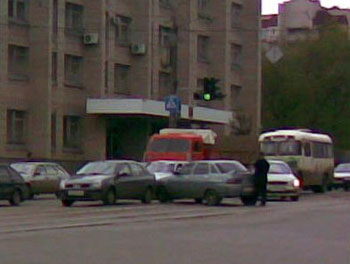 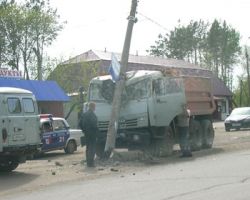 Гр:А4-14       Тема: Чрезвычайные ситуации природного и техногенного характера.Анализ развития природных катастрофических явлений на Земле показывает, что, несмотря на научно-технический прогресс, защищенность людей и техносферы от природных опасностей не возрастает. Количество жертв в мире от разрушительных природных явлений в последние годы увеличивается ежегодно на 4,3%, а пострадавших — на 8,6%. Экономические потери растут в среднем на 6% в год. В настоящее время в мире существует понимание того, что природные катастрофы — это глобальная проблема, являющаяся источником глубочайших гуманитарных потрясений и являются одним из важнейших факторов, определяющих устойчивое развитие экономики. Основными причинами сохранения и усугубления природных опасностей могут быть нарастание антропогенного воздействия на окружающую природную среду; нерациональное размещение объектов экономики; расселение людей в зонах потенциальной природной опасности; недостаточная эффективность и неразвитость систем мониторинга окружающей природной среды; ослабление государственных систем наблюдения за природными процессами и явлениями; отсутствие или плохое состояние гидротехнических, противооползневых, противоселевых и других защитных инженерных сооружений, а также защитных лесонасаждений; недостаточные объемы и низкие темпы сейсмостойкого строительства, укрепления зданий и сооружений в сейсмоопасных районах; отсутствие или недостаточность кадастров потенциально опасных районов (регулярно затапливаемых, особо сейсмоопасных, селеопасных, лавиноопасных, оползневых, цунамиопасных и др.).На территории России встречается более 30 опасных природных явлений и процессов, среди которых наиболее разрушительными являются наводнения, штормовые ветры, ливни, ураганы, смерчи, землетрясения, лесные пожары, оползни, сели, снежные лавины. Большая часть социальных и экономических потерь связана с разрушениями зданий и сооружений из-за недостаточной надежности и защищенности от опасных природных воздействий. Наиболее частыми на территории России становятся природные катастрофические явления атмосферного характера — бури, ураганы, смерчи, шквалы (28%), далее идут землетрясения (24%) и наводнения (19%). Опасные геологические процессы, такие, как оползни и обвалы составляют 4%. Оставшиеся природные катастрофы, среди которых наибольшую частоту имеют лесные пожары, в сумме равны 25%. Суммарный ежегодный экономический ущерб от развития 19 наиболее опасных процессов на городских территориях в России составляет 10–12 млрд. руб. в год.Из геофизических чрезвычайных событий землетрясения являются одним из наиболее мощных, страшных и разрушительных явлений природы. Они возникают внезапно, спрогнозировать время и место их появления и тем более предотвратить их развитие чрезвычайно трудно, а чаще всего невозможно. В России зоны повышенной сейсмической опасности занимают около 40% от общей площади, в том числе 9% территории относятся к 8–9-балльным зонам. В сейсмически активных зонах проживает более 20 млн. человек (14% населения страны).В пределах сейсмически опасных районов России расположены 330 населенных пунктов, в том числе 103 города (Владикавказ, Иркутск, Улан-Уде, Петропавловск-Камчатский и др.). Наиболее опасными последствиями землетрясений являются разрушения зданий и сооружений; пожары; выбросы радиоактивных и аварийно химически опасных веществ из-за разрушения (повреждения) радиационно- и химически опасных объектов; транспортные аварии и катастрофы; поражение и гибель людей.ЧС техногенного характера, которые могут возникнуть в мирное время - это промышленные аварии с выбросом опасных отравляющих химических веществ (ОХВ); пожары и взрывы, аварии на транспорте: железнодорожном, автомобильном, морском и речном, а также в метрополитене.В зависимости от масштаба, чрезвычайные происшествия (ЧП) делятся на аварии, при которых наблюдаются разрушения технических систем, сооружений, транспортных средств, но нет человеческих жертв, и катастрофы, при которых наблюдается не только разрушение материальных ценностей, но и гибель людей.Независимо от происхождения катастроф, для характеристики их последствий применяются критерии:· число погибших во время катастрофы;· число раненных (погибших от ран, ставших инвалидами);· индивидуальное и общественное потрясение;· отдаленные физические и психические последствия;· экономические последствия;· материальный ущерб.К сожалению, количество аварий во всех сферах производственной деятельности неуклонно растет. Это происходит в связи с широким использованием новых технологий и материалов, нетрадиционных источников энергии, массовым применением опасных веществ в промышленности и сельском хозяйстве.Современные сложные производства проектируются с высокой степенью надежности. Однако, чем больше производственных объектов, тем больше вероятность ежегодной аварии на одном из них. Абсолютной безаварийности не существует.Все чаще аварии принимают катастрофический характер с уничтожением объектов и тяжелыми экологическими последствиями (например - Чернобыль). Анализ таких ситуаций показывает, что независимо от производства, в подавляющем большинстве случаев они имеют одинаковые стадии развития.На первой из них аварии обычно предшествует возникновение или накопление дефектов в оборудовании, или отклонений от нормального ведения процесса, которые сами по себе не представляют угрозы, но создают для этого предпосылки. Поэтому еще возможно предотвращение аварии.На второй стадии происходит какое-либо инициирующее событие, обычно неожиданное. Как правило, в этот период у операторов обычно не бывает ни времени, ни средств для эффективных действий.Собственно авария происходит на третьей стадии, как следствие двух предыдущих.Основные причины аварий:· просчеты при проектировании и недостаточный уровень безопасности современных зданий;· некачественное строительство или отступление от проекта;· непродуманное размещение производства;· нарушение требований технологического процесса из-за недостаточной подготовки или недисциплинированности и халатности персонала.В зависимости от вида производства, аварии и катастрофы на промышленных объектах и транспорте могут сопровождаться взрывами, выходом ОХВ, выбросом радиоактивных веществ, возникновением пожаров и т.п.2.1. Радиационно - опасные объекты.К радиационно-опасным объектам относятся атомные электростанции и реакторы, предприятия радиохимической промышленности, объекты по переработке и захоронению радиоактивных отходов и т.д.В 26 странах мира на АЭС насчитывается 430 энергоблоков (строится еще 48). Они вырабатывают электроэнергии: во Франции -75%, в Швеции - 51%, в Японии - 40%, в США - 24%, в России - 12%. У нас работает 9 АЭС, имеющих 29 блоков.При авариях или катастрофах на объектах атомной энергетики образуется очаг радиоактивного заражения (территория, на которой произошло радиоактивное заражение окружающей среды, повлекшее поражение людей, животных, растительного мира на длительное врем).Очаг поражения делится на зоны: Г \\ В \\ 1 \\ 2 \\ 3Зона Г - чрезвычайно опасного заражения Р > 250 рад/ч;Зона В - опасного заражения Р > 30 рад/ч;1 зона - зона отчуждения 30 км Р > 20 мР/ч или D > 40 бер/год;2 зона - зона отселения Р = 5-20 мР/ч или D = 10-40 бер/год;3 зона - зона жесткого радиоактивного контроля Р < 5 мР/ч или D не превышает 10бер/год.Услышав сообщение об опасности радиоактивного заражения, необходимо:1. Принять противорадиационный препарат из индивидуальной аптечки (йодистый калий).2. Надеть средства защиты органов дыхания (противогазы, респираторы, ватно-марлевые повязки) взрослым и детям.2. Загерметезировать квартиру ( заклеить окна, вентиляционные отверстия, уплотнить стыки).3. Надеть куртки, брюки, комбинезоны, плащи из прорезиненной или плотной ткани.4. Укрыть продукты питания в герметичной таре.5. Автобусы и другие крытые машины подавать непосредственно к подъездам.Опасность, возникающая во время аварий на РОО, связана с выходом радиоактивных веществ в окружающую среду.Радиоактивность - это способность ядер некоторых элементов к самопроизвольному распаду.Распад (превращение) ядер атомов под воздействием условий, созданных человеком, называется искусственной радиацией.Характеристика радиоактивных излучений.Рассматривая ионизирующую и проникающую способность, можно сделать выводы:1. Альфа - излучение опасно при попадании во внутрь организма.2. Защитой от гамма и нейтронного излучения могут быть убежища, противорадиационные укрытия, простейшие укрытия.Радиоактивное загрязнение (заражение).Радиоактивное загрязнение (заражение) местности происходит в двух случаях: при взрывах ядерных боеприпасов или при аварии на объектах ядерной энергетики.При ядерном взрыве преобладают радионуклиды с коротким периодом полураспада. Поэтому происходит быстрый спад уровней радиации. При авариях на АЭС характерно, во-первых, радиоактивное заражение атмосферы и местности легколетучими радионуклидами (йод, цезий, стронций), а во-вторых, цезий и стронций обладают длительным периодом полураспада. Поэтому резкого спада уровней радиации нет. При ядерном взрыве главную опасность представляет внешнее облучение (90 - 95% от общей дозы). При авариях на АЭС значительная часть продуктов деления ядерного топлива находится в парообразном и аэрозольном состоянии. Доза внешнего облучения здесь составляет 15%, а внутреннего - 85%.2.2. Опасные химические вещества (ОХВ).Опасными химическими веществами называются токсичные химические вещества, применяемые в промышленности и в сельском хозяйстве, которые при разливе или выбросе загрязняют окружающую среду и могут привести к гибели или поражению людей, животных и растений.Крупными запасами ядовитых веществ обладают предприятия химической, целлюлозно-бумажной, оборонной, нефтеперерабатывающей промышленности, черной и цветной металлургии.Значительные их количества сосредоточены на объектах пищевой, мясомолочной промышленности, холодильниках, торговых базах.На предприятиях создаются запасы ОХВ, обеспечивающие трехсуточную работу. Их хранение осуществляется на специальных складах в емкостях повышенной прочности. Для каждой группы емкостей по периметру оборудуется замкнутая земляная обваловка или ограждающая стенка их несгорающих или антикоррозийных материалов.Наиболее распространенные ОХВ - хлор, аммиак, сероводород, синильная кислота, фосген и др. В большинстве случаев при обычных условиях ОХВ находятся в газообразном или жидком состояниях. Однако, газообразные ОХВ обычно сжижают. При авариях жидкость переходит в газообразное состояние, образуя зоны поражения различной площади и концентрации в зависимости от приземного ветра. Зоны поражения иногда достигают десятки километров.Хлор.Газ желто-зеленого цвета с резким, раздражающим специфическим запахом. Сжижается при -34 С. В 2,5 раза тяжелее воздуха. Скапливается в низких местах, затекает в подвалы, тоннели, движется в приземных слоях атмосферы. Пары раздражающе действуют на слизистую оболочку, кожу, дыхательные пути и глаза. При соприкосновении вызывает ожоги. Воздействие на организм характеризуется загрудинной болью, сухим кашлем, рвотой, нарушением координации, одышкой, резью в глазах, слезотечением. При длительном дыхании возможен смертельный исход.Первая помощь:· Вывести или вынести пострадавшего из зоны поражения;· Снять загрязненную одежду и обувь;· Дать обильное питье;· Промыть глаза и лицо водой;· В случае попадания ядовитых веществ внутрь, вызвать рвоту или сделать промывание желудка;· Если человек перестал дышать. Сделать искусственное дыхание методом «изо рта в рот»;· Дать дышать кислородом и обеспечить покой;· Для эвакуации использовать верхние этажи высоких зданий· Население эвакуируется в направлении, перпендикулярном направлению ветра.Хлор обнаруживается с помощью ВПХР (войсковой прибор химической разведки) индикаторными трубками с тремя зелеными кольцами.Для дегазации газообразного хлора используют распыленный раствор кальцинированной соды или воду, чтобы осадить газ. Место разлива заливают аммиачной водой, известковым молоком, раствором кальцинированной соды или каустика.Защита - противогазы ГП-5, ГП-7 и детские ПДФ-2Д, ПДФ-2Ш.Аммиак.Бесцветный газ с запахом нашатырного спирта, почти в 2 раза легче воздуха. Сжижается при -34 С. С воздухом образует взрывоопасные смеси. Хорошо растворяется в воде. 10% раствор аммиака поступает в продажу под названием нашатырный спирт. Он применяется в медицине и домашнем хозяйстве (при стирке белья, выведении пятен). Жидкий аммиак применяется как хладагент в холодильных установках.Вызывает поражение дыхательных путей. Признаки поражения: насморк, кашель, частота пульса, удушье. Пары сильно раздражают слизистые оболочки и кожные покровы, вызывают жжение, покраснение и зуд кожи, резь в глазах слезотечение. Возможны ожоги с пузырьками и язвами.Первая помощь:· Надеть ватно-марлевую повязку, смоченную водой или 5% раствором лимонной кислоты, или противогаз с дополнительным патроном ДПГ-3;· Вывести или вынести из зоны поражения, транспортировать в лежачем состоянии;· Дать подышать теплыми водяными парами 10% раствора ментола в хлороформе;· Слизистые и глаза промывать не менее 15 минут водой или 2% раствором борной кислоты.Наличие и концентрацию аммиака в воздухе можно определить с помощью универсального газоанализатора УГ-2.Место разлива дегазируют слабым раствором кислоты и промывают большим количеством воды. В газообразном состоянии аммиак нейтрализуют распылением воды с поливомоечных пожарных машин и авторазливочных станций.Ртуть.Жидкий тяжелый металл. Очень опасен при попадании внутрь организма. Пары при вдыхании высокотоксичные, вызывают тяжелые поражения. При разливе в помещении нужно открыть окна, исключить распространение паров в другие помещения.Необходимо:· Быстро покинуть опасное место и вызвать специалистов;· Сменить одежду, прополоскать рот 0,25% раствором марганца, принять душ, почистить зубы;· Если разбился градусник, ртуть можно собрать медицинской грушей, место протереть влажной тряпкой, тщательно вымыть руки;· Пролитую ртуть собрать (капельки удалить медной пластинкой).При сборке ртути запрещается использовать пылесос. Категорически запрещается выбрасывать собранную ртуть в канализацию или мусоропровод.2.3. Аварии на гидротехнических сооружениях.Опасность возникновения затопления низинных районов происходит при разрушении плотин, дамб и гидроузлов. Непосредственную опасность представляет стремительный и мощный поток воды, вызывающий поражения, затопления и разрушения зданий и сооружений. Жертвы среди населения и различные разрушения происходят из-за большой скорости и все сметающего на своем пути огромного количества бегущей воды.Высота и скорость волны прорыва зависят от размеров разрушения гидросооружения и разности высот в верхнем и нижнем бьефах. Для равнинных районов скорость движения волны прорыва колеблется от 3 до 25 км/час, в горных местностях доходит до 100 км/час.Значительные участки местности через 15 - 30 минут обычно оказываются затопленными слоем воды толщиной от 0,5 до 10 м и более. Время, в течение которого территории могут находиться под водой, колеблется от нескольких часов до нескольких суток.По каждому гидроузлу имеются схемы и карты, где показаны границы зоны затопления и дается характеристика волны прорыва. В этой зоне запрещено строительство жилья и предприятий.В случае прорыва плотины для оповещения населения используются все средства: сирены, радио, телевидение, телефон и средства громкоговорящей связи. Получив сигнал, надо немедленно эвакуироваться на ближайшие возвышенные участки. В безопасном месте находиться до тех пор, пока не спадет вода или не будет получено сообщение о том, что опасность миновала.При возвращении на прежние места остерегаться оборванных проводов. Не употреблять продукты, которые находились в контакте с водными потоками. Воду из открытых колодцев не брать. Прежде, чем войти в дом, надо внимательно осмотреть его и убедиться, что нет опасности разрушения. Перед входом в здание обязательно проветрить его. Спичками не пользоваться - возможно присутствие газа. Принять все меры для просушивания здания, полов и стен. Убрать весь влажный мусор.2.4. Аварии на транспорте.Аварии на железнодорожном транспорте.Чрезвычайные ситуации на железной дороге могут быть вызваны столкновением поездов, их сходом с рельсов, пожарами и взрывами.При возгорании непосредственную опасность для пассажиров представляют огонь и дым, а также удары о конструкции вагонов, что может привести к ушибам, переломам или гибели людей.Для уменьшения последствий возможной аварии пассажиры должны строго соблюдать правила поведения в поездах.Аварии в метрополитене.Чрезвычайные ситуации на станциях, в тоннелях, в вагонах метрополитена возникают в результате столкновения и схода с рельсов поездов, пожаров и взрывов, разрушения несущих конструкций эскалаторов, обнаружения в вагонах и на станциях посторонних предметов, которые могут быть отнесены к категории взрывоопасных, самовозгорающихся и токсичных веществ, а также в результате падения пассажиров с платформы на пути.Аварии на автомобильном транспорте.Автомобильный транспорт является источником повышенной опасности, а безопасность участников движения во многом зависит непосредственно от них самих.Одним из правил безопасности является неукоснительное выполнение требований дорожных знаков. Если же вопреки принимаемым мерам не удается избежать дорожно-транспортного происшествия, то необходимо управлять машиной до последней возможности, принимая все меры для того, чтобы уйти от удара со встречным автомобилем, т.е. свернуть в кювет, кустарник или забор. Если же это неосуществимо - перевести лобовой удар в скользящий боковой. При этом нужно упереться ногами в пол, голову наклонить вперед между рук., напрягая все мышцы, упереться руками в рулевое колесо или переднюю панель.Пассажир, находящийся на заднем сидении, должен закрыть голову руками и завалиться набок. Если рядом ребенок, крепко прижать его, накрыть собой и также упасть набок. Наиболее опасное место - переднее сидение, поэтому детям до 12 лет запрещается сидеть на нем.Как правило, после удара двери заклинивает, и выходить приходится через окно. Машина, упавшая в воду, может некоторое время держаться на плаву. Выбираться из нее нужно через открытое окно. Оказав первую помощь, необходимо вызвать «скорую помощь» и ГИБДД.Аварии на морском и речном транспорте.Ежегодно в мире происходит около 8 тыс. кораблекрушений, при которых гибнет свыше 2 тыс. человек.При кораблекрушении по распоряжению капитана спасательная команда осуществляет посадку пассажиров в шлюпки и на плоты в следующей последовательности: вначале женщины и дети, раненые и старики, а затем - здоровые мужчины. В шлюпки загружается также питьевая вода, лекарства, продовольствие, одеяла и др.Все плавучие средства со спасенными должны держаться вместе и, если есть возможность, плыть к берегу или к трассе прохождения пассажирских судов. Необходимо организовать дежурство по наблюдению за горизонтом, воздухом; пищу и воду расходовать экономно; нужно помнить, что человек без воды может прожить от трех до десяти суток, тогда как без пищи - более месяца.Аварии на авиационном транспорте.Безопасность полета зависит не только от экипажа, но и от пассажиров.Пассажиры обязаны занимать места согласно номерам, указанным в авиабилетах. Садиться в кресло следует так, чтобы в случае аварии не травмировать ноги. Для этого ноги необходимо упереть в пол, выдвинув их как можно дальше, но не под расположенное впереди кресло.Заняв свое место, пассажир должен выяснить, где находятся аварийные выходы, медицинская аптечка, огнетушители и другое вспомогательное оборудование.Если полет будет проходить над водой, то следует до взлета узнать, где находится спасательный жилет и как им пользоваться.При взлете и посадке пассажир должен пристегнуть ремни безопасности. При аварийной посадке самолета эвакуация осуществляется через аварийные выходы по надувным трапам. Покинув самолет, следует быстро оказать помощь пострадавшим и не оставаться вблизи самолета.СПИСОК ЛИТЕРАТУРЫ.1. Чрезвычайные ситуации и защита от них.Сост. А.Бондаренко. Москва, 1998 г.2. Чрезвычайные ситуации.Энергия: экономика, техника, экология, 2000 г.1999 г.3. Причины и последствия стихийных бедствий и катастроф.Мешков Н. Основы безопасности жизни. 1998 г.4. Проблемы безопасности при ЧС. 1999 г.Власов и др.Гр:К1-14             Тема: Порядок призыва в вооруженные силы РФ.Военная служба – это особый вид федеральной государственной службы граждан Российской Федерации по вооруженной защите Отечества.Военная служба в России всегда считалась и считается почетной обязанностью и священным долгом, исключительным по своей важности и необходимости. Исполнение обязанностей военной службы в Вооруженных Силах Российской Федерации предусматривает непосредственное участие в боевых действиях, несение боевого дежурства, гарнизонной и внутренней службы, повседневную боевую подготовку. Основная задача военной службы – постоянная и целенаправленная подготовка к вооруженной защите или вооруженная защита целостности и неприкосновенности территории Российской Федерации.Военная служба имеет ряд существенных отличий от других видов государственной службы. Она требует от военнослужащих полной самоотдачи, высокой профессиональной подготовки, особой ответственности за исполнение обязанностей. К гражданам, проходящим военную службу, предъявляются повышенные требования, особенно по состоянию здоровья, образовательному уровню, морально-психологическим качествам и физической подготовленности.Одной из особенностей военной службы является обязательное принятие каждым военнослужащим военной присяги.Отличительной чертой военной службы является высокая степень ответственности за исполнение каждым военнослужащим своих служебных обязанностей.Наиболее характерной особенностью военной службы является беспрекословность служебного подчинения, точное и своевременное исполнение приказов и распоряжений. В соответствии с Уставом внутренней службы ВС РФ одним из принципов строительства Вооруженных Сил Российской Федерации является единоначалие. Оно заключается в наделении командира всей полнотой распорядительной власти по отношению к подчиненным и возложении на него персональной ответственности перед государством за все стороны жизни и деятельности части, подразделения и каждого военнослужащего. Единоначалие выражается в праве командира единолично принимать решения, отдавать приказы в соответствии с требованиями законов и воинских уставов и обеспечивать их выполнение. Обсуждение приказа недопустимо, а неповиновение командиру и неисполнение его приказа является воинским преступлением.По своему служебному положению одни военнослужащие по отношению к другим могут быть начальниками и подчиненными. Начальники, которым военнослужащие подчинены по службе, являются прямыми начальниками. Начальник имеет право отдавать подчиненному приказы и требовать их выполнения. Подчиненные обязаны беспрекословно выполнять приказы начальника.Для военнослужащих устанавливается военная форма одежды и знаки различия, которые утверждаются Президентом Российской Федерации.Военнослужащие при исполнении обязанностей военной службы, а при необходимости и во внеслужебное время имеют право на хранение, ношение и применение оружия.Исполнение обязанностей военной службы как составной части воинской обязанности граждан строго регламентировано Конституцией Российской Федерации, Федеральными законами и другими нормативными правовыми актами. Конституцией установлено, что защита Отечества является долгом и обязанностью гражданина Российской Федерации.На основании положений Конституции РФ разрабатываются и принимаются законодательные акты, в которых более детально осуществляется правовое регулирование вопросов обороны и военного строительства. Одним из таких актов военного законодательства является Федеральный закон Российской Федерации «Об обороне», в котором определены:основы и организация обороны;полномочия органов государственной власти Российской Федерации в области обороны;функции органов исполнительной власти субъектов Российской Федерации, органов местного самоуправления и организаций, обязанности должностных лиц, права и обязанности граждан в области обороны;предназначение Вооруженных Сил РФ, их комплектование и руководство, функции Министерства обороны и Генерального штаба;основные положения: состояние войны, военное положение, мобилизация, гражданская оборона, территориальная оборона;положение об ограничении деятельности политических партий и общественных объединений в Вооруженных Силах РФ.Другим Федеральным законом Российской Федерации «О статусе военнослужащих» определены права, обязанности и ответственность военнослужащих, основы их правовой и социальной защиты.Порядок организации воинского учета граждан, подготовки их к военной службе, призыва на военную службу и ее прохождения определен в Федеральном законе Российской Федерации «О воинской обязанности и военной службе».Повседневная деятельность военнослужащих, их жизнь, быт, несение службы, способы ведения боевых действий и принципы использования войск регламентируются уставами, которые подразделяются на боевые и общевоинские.Общевоинские уставы устанавливают общие для всех видов Вооруженных Сил положения, определяющие взаимоотношения между военнослужащими, их общие и должностные обязанности и права, порядок несения внутренней, гарнизонной и караульной служб, сущность воинской дисциплины, порядок выполнения строевых приемов и движения без оружия и с оружием. К общевоинским уставам относятся: Устав внутренней службы Вооруженных Сил Российской Федерации, Дисциплинарный устав Вооруженных Сил Российской Федерации, Устав гарнизонной и караульной служб Вооруженных Сил Российской Федерации, Строевой устав Вооруженных Сил Российской Федерации.Боевые уставы Вооруженных Сил Российской Федерации разработаны на основе положений нашей военной доктрины, опыта войн и уровня технического оснащения. Они содержат теоретические положения и практические рекомендации по использованию войск в бою.Статус военнослужащихСтатус военнослужащих определен Федеральным законом РФ «О статусе военнослужащих». Под ним понимается совокупность прав и свобод, гарантированных государством, а также обязанностей и ответственности военнослужащих. Граждане приобретают статус военнослужащего с началом военной службы и утрачивают его с ее окончанием.В соответствии с этим законом военнослужащие обладают правами и свободами человека и гражданина с некоторыми ограничениями, которые установлены законами Российской Федерации.На военнослужащих возлагаются обязанности по подготовке к вооруженной защите и вооруженной защите Российской Федерации, которые связаны с необходимостью беспрекословного выполнения поставленных задач в любых условиях, в том числе с риском для жизни.В связи с особым характером обязанностей, возложенных на военнослужащих, и некоторым ограничением их прав и свобод им предоставляются льготы, гарантии и компенсации.Права военнослужащихВоеннослужащие пользуются установленными законодательством Российской Федерации правами и свободами наравне с другими гражданами. Однако с учетом особого характера обязанностей военнослужащих для них существуют определенные ограничения в общегражданских правах и свободах.Так, право на свободу передвижения реализуется военнослужащими с учетом необходимости поддержания боевой готовности воинской части и обеспечения своевременности прибытия к месту службы. Правила передвижения военнослужащих в расположении воинской части, их выезда за пределы гарнизона, на территории которого они проходят военную службу, определяются общевоинскими уставами.При реализации права на свободу слова, выражения своих мнений и убеждений, на доступ к поручению и распространению информации военнослужащие не должны разглашать государственную и военную тайну, обсуждать и критиковать приказы командира. Военнослужащим запрещается участвовать в забастовках, а также прекращать исполнение обязанностей военной службы с целью урегулирования вопросов, связанных с ее прохождением. Военнослужащие в свободное от военной службы время вправе участвовать в богослужениях и религиозных церемониях как частные лица, но они не имеют права отказываться от исполнения обязанностей военной службы по религиозным мотивам и использовать свои служебные полномочия для пропаганды того или иного отношения к религии. Военнослужащие в соответствии с законодательством Российской Федерации имеют право избирать и быть избранными в органы государственной власти и органы местного самоуправления. Они могут состоять в общественных объединениях, не преследующих политические цели, и участвовать в их деятельности в свободное от исполнения служебных обязанностей время.Право на труд реализуется военнослужащими посредством прохождения военной службы. Характер служебной деятельности и перемещение по службе военнослужащих, проходящих военную службу по призыву, определяется их квалификацией, а также служебной необходимостью. Военнослужащие не имеют права заниматься другой оплачиваемой работой, за исключением педагогической, научной и другой творческой деятельности (если они не препятствуют исполнению обязанностей военной службы). Продолжительность служебного времени военнослужащих, проходящих военную службу по призыву, определяется распорядком дня воинской части. Им предоставляется ежедневно не менее восьми часов для сна и двух часов для личных потребностей, за исключением случаев, определенных общевоинскими уставами (боевое дежурство, внутренняя служба и др.). Военнослужащим, проходящим военную службу по призыву в военных образовательных учреждениях профессионального образования и учебных воинских частях, предоставляется не менее одних суток отдыха еженедельно. Дни отдыха предоставляются военнослужащим в выходные и праздничные дни, а если они заняты исполнением обязанностей военной службы, отдых предоставляется в другие дни недели. Военнослужащим, проходящим военную службу по призыву, предоставляется один основной отпуск, продолжительность которого зависит от занимаемой должности. Так, для военнослужащих, проходящих службу на воинских должностях, для которых штатом предусмотрены воинские звания солдат и матросов, он составляет 20 суток, для сержантов и старшин – 30 суток. Продолжительность основного отпуска может быть увеличена в качестве поощрения, либо сокращена в порядке наказания на срок до пяти суток. Время, необходимое для проезда военнослужащего к месту проведения отпуска и обратно, в счет отпуска не засчитывается. Военнослужащим может быть предоставлен отпуск по личным обстоятельствам до десяти суток (в случаях тяжелого состояния здоровья или смерти близкого родственника, пожара или другого стихийного бедствия, постигшего семью или близкого родственника военнослужащего, и в других исключительных случаях).Кроме общегражданских прав и свобод, военнослужащие имеют права, обусловленные военной службой. К числу таких прав относится право на материальное обеспечение в период нахождения на военной службе (денежное довольствие, продовольственное и вещевое обеспечение, предоставление жилых помещений).Денежное довольствие военнослужащих состоит из месячного оклада в соответствии с занимаемой воинской должностью и месячного оклада в соответствии с присвоенным воинским званием, которые составляют оклад месячного денежного содержания. Размеры этих окладов определяются Правительством Российской Федерации.Продовольственное обеспечение военнослужащих осуществляется по нормам и в сроки, установленные Правительством Российской Федерации. Организация питания военнослужащих, проходящих службу по призыву, организуется по месту службы.Военнослужащие обеспечиваются вещевым имуществом и банно-прачечным обслуживанием в зависимости от условий прохождения военной службы по установленным нормам.Льготы военнослужащихВ связи с выполнением воинских обязанностей гражданам предоставляются определенные преимущества, которые называются льготами. Так, им гарантируется предоставление жилых помещений. Военнослужащие, проходящие военную службу по призыву, кроме матросов и старшин, находящихся на кораблях, размещаются в казармах, при этом в спальных помещениях на каждого человека должно приходиться менее 12 м3 объема воздуха. За военнослужащими, проходящими военную службу по призыву, курсантами военных образовательных учреждений профессионального образования сохраняются жилые помещения, занимаемые ими до призыва на военную службу.Охрана здоровья военнослужащих обеспечивается созданием благоприятных условий воинской службы и быта, а также системой мер по ограничению опасных факторов военной деятельности. Военнослужащие ежегодно проходят медицинское обследование, с ними проводятся лечебно-профилактические и лечебно-оздоровительные мероприятия. Военнослужащие, проходящие военную службу по призыву, и курсанты военных учреждений профессионального образования при необходимости обеспечиваются бесплатным санаторно-курортным лечением в соответствии с заключением военно-врачебной комиссии. Указанным военнослужащим при убытии в отпуск по болезни выплата дотации на лечение производится в размере четырех установленных Федеральным законом минимальных размеров оплаты труда. Курсанты военных учреждений профессионального образования, воспитанники учреждений среднего (полного) общего образования с дополнительной образовательной программой, имеющей целью военную подготовку несовершеннолетних граждан (суворовских военных училищ, нахимовского военно-морского училища, военно-музыкального училища, а также кадетских корпусов и училищ, созданных Правительством РФ), при пользовании военными туристскими базами оплачивают не более 30 % стоимости путевки.Военнослужащие имеют право на обучение в военных учреждениях профессионального образования. За гражданами, призванными на военную службу в период обучения в государственных образовательных учреждениях профессионального образования, при увольнении с военной службы сохраняется право на продолжение образования в том образовательном учреждении, в котором они обучались до призыва. Граждане, уволенные с военной службы, пользуются преимущественным правом на поступление в государственные образовательные учреждения высшего и среднего профессионального образования и на подготовительные отделения вузов.Граждане, уволенные с военной службы и поступающие в государственные образовательные учреждения высшего и среднего профессионального образования по рекомендации командиров, пользуются правом внеконкурсного зачисления при условии получения ими положительных оценок на вступительных экзаменах.Военнослужащие, проходящие военную службу по призыву, курсанты военных образовательных учреждений профессионального образования, воспитанники образовательных учреждений среднего (полного) общего образования с дополнительной образовательной программой, имеющей целью военную подготовку несовершеннолетних граждан, пользуются установленными льготами при посещении платных мероприятий, организуемых учреждениями культуры и спорта. В расположении воинских частей военнослужащие бесплатно пользуются услугами библиотек и читальных залов, имуществом культурно-просветительного назначения, спортивными сооружениями и инвентарем.Военнослужащие имеют право на бесплатный проезд железнодорожным, воздушным, водным и автомобильным транспортом (кроме такси) при следовании в служебные командировки, в связи с переводом на новое место военной службы, к местам использования основного отпуска (один раз в году), на лечение и обратно, на избранное место жительства при увольнении с военной службы.Военнослужащие, проходящие военную службу по призыву, имеют право на бесплатную пересылку писем, отправляемых воинскими частями. Бесплатно также пересылаются письма, адресованные по месту их военной службы.Военнослужащим, проходящим военную службу по призыву, при увольнении с военной службы выплачивается единовременное пособие, равное установленному Федеральным законом одному минимальному размеру оплаты труда.Обязанности военнослужащихВозлагаемые на военнослужащих обязанности по своему содержанию подразделяются на общие, должностные и специальные.Общие обязанности распространяются на всех военнослужащих независимо от их должностного положения, воинского звания, принадлежности к виду или роду войск. В них выражается сущность воинского долга.Должностные обязанности военнослужащих определяются воинскими уставами и другими нормативными документами, учитывающими специфику исполнения военной службы по специальности.Специальные обязанности возникают в связи с возложением на военнослужащего заданий, выполнение которых выходит за рамки его повседневных обязанностей по занимаемой должности.За совершенные правонарушения в зависимости от характера и тяжести военнослужащие несут дисциплинарную, административную, материальную, гражданско-правовую и уголовную ответственность.Международное гуманитарное правоМеждународные договоры, регулирующие военные конфликты, заключались между государствами в различные периоды истории. Эти соглашения имели целью уменьшить бедствия войны и предназначались служить общим руководством для поведения воюющих сторон в их отношениях друг к другу и к населению, т. е. были призваны определить «правила» ведения вооруженной борьбы – так называемое «Право войны». Под «Правом войны» понимается совокупность договорных и обычных юридических норм, применяемых воюющими сторонами в ходе вооруженных конфликтов, регулирующих применение средств и методов ведения вооруженной борьбы, обеспечивающих защиту раненых, больных, военнопленных и гражданского населения, устанавливающих международно-правовую ответственность государств и уголовную ответственность отдельных лиц за их нарушения. «Право войны» призвано ограничить и облегчить, насколько это возможно, бедствия войны. Оно согласовывает военную необходимость (ведение вооруженной борьбы) с требованиями гуманности и проводит границу между тем, что разрешено в вооруженной борьбе, и тем, что запрещено. По своей природе «Право войны» является обычным правом, т. е. оно базируется на сложившейся практике и обычаях (объявление войны, перемирие, капитуляция).Это право устанавливает определенные ограничения в отношении ведения военных действий и поведения комбатантов в бою. (Комбатант – воин, боец; в международном праве лицо, входящее в состав Вооруженных Сил и непосредственно участвующее в военных действиях. Комбатантами считается весь личный состав регулярных вооруженных сил, ополчений, партизанских отрядов и других формирований, кроме медицинских работников.)Серьезная работа над гуманитарным кодексом военно-сухопутной войны была проведена во второй половине XIX в. В 1864 г. Женевская конференция установила правила международной охраны больных и раненых воинов и определила права санитарного персонала на войне. Вторая конвенция Гаагской конференции 1899 г. «О законах и обычаях войны на суше» обязывала договаривающиеся державы дать своим армиям инструкцию, устанавливающую право населения защищать свою территорию, ограничивающую право бомбардировок и осад, определяющую права и обязанности военнопленных, отношение к раненым и больным, а также понятия: капитуляции, перемирия и оккупации.На основании этих соглашений в 1912 г. для русской армии был разработан «Наказ Русской армии о законах и обычаях сухопутной войны».Нижним чинам необходимо помнить: воевать с неприятельскими войсками, а не с мирными жителями. Рази врага в честном бою. Безоружного врага, просящего пощады, не бей. Уважай чужую веру и ее храмы. Мирных жителей неприятельского края не обижай, их имущества сам не порти и не отнимай, да и товарищей удерживай от этого. Жестокость с обывателями только увеличивает число наших недругов».Существуют две группы соглашений в рамках «Права войны»: 
1) Гаагские конвенции, регулирующие в целом правила боевых действий (ведение боевых действий, понятие оккупации и нейтралитета); 
2) Женевские конвенции, содержащие положения о защите жертв вооруженных конфликтов (военнопленных, раненых, больных, потерпевших кораблекрушение, погибших), о защите гражданского населения, об отношении к лицам, оказывающим помощь жертвам вооруженных конфликтов, в частности к медицинским службам.Основные Гаагские конвенции датируются 1907 г., Женевские конвенции – 1949 г., Гаагская конвенция о культурных ценностях – 1954 г., дополнительные протоколы к Женевским конвенциям и Конвенция о запрещении использования некоторых видов обычных вооружений соответственно 1977 и 1980 гг.Для того чтобы в вооруженной борьбе соблюдать принципы человеколюбия и насколько возможно смягчить последствия и бедствия войны, каждый военнослужащий должен знать и соблюдать следующие международные правила: 
1. Вести боевые действия только против комбатантов. 
2. Нападать только на военные объекты. (Под военными объектами понимаются: вооруженные силы, кроме военно-медицинских служб и военного духовного персонала и их имущества; учреждения, постройки и позиции, где дислоцируются вооруженные формирования и их имущество (казармы, склады); объекты, которые в силу своего характера, расположения, назначения или использования вносят эффективный вклад в военные действия; военный объект остается таковым даже в том случае, если на нем находятся гражданские лица.) 
3. Щадить гражданское население и имущество. Относиться к гражданским лицам с уважением, защищать их от дурного обращения. Помнить, что акты мести и взятие заложников запрещены. (Гражданским является любое лицо, не принадлежащее к вооруженным силам и не принимающее участие в массовых выступлениях населения с оружием в руках против вторгшихся войск. Присутствие среди гражданского населения отдельных лиц, не подпадающих под определение гражданских лиц, не лишает это население гражданского характера. Журналисты, находящиеся в командировках в районах вооруженного конфликта, рассматриваются как гражданские лица.) 
4. Не разрушать больше, чем того требует боевая задача. 
5. Если комбатанты неприятеля сдаются в плен, разоружить их, обеспечив гуманное отношение, доставить к своему командиру. (Военнопленные находятся во власти неприятельского правительства, а не отдельных лиц или отрядов, взявших их в плен. С ними надлежит обращаться человеколюбиво. Все, что принадлежит им лично, за исключением оружия, техники и военных документов, остается их собственностью. Содержание военнопленных возлагается на правительство, во власти которого они находятся. Военнопленные подчиняются законам, уставам и распоряжениям, действующим в армии государства, во власти которого они находятся. Всякое неповиновение с их стороны дает право на применение к ним необходимых мер строгости.) 
6. Гуманно относиться к больным и раненым. Подбирать их, оказывать им необходимую помощь, защищать их, доставить к своему командиру или в ближайший медицинский пункт. (Терминами «раненые» и «больные» обозначаются лица, как военнослужащие, так и гражданские, которые вследствие травмы, болезни, другого физического (психического) расстройства или инвалидности нуждаются в медицинской помощи и которые воздерживаются от каких-либо враждебных действий.) 
7. Знать и помнить, что международное право предоставляет особую защиту определенным категориям лиц и объектов, которые имеют специальные отличительные знаки.Право на особую защиту имеют: 
1. Военная и гражданская медицинская службы; военный духовный персонал; гражданский духовный персонал (только в составе гражданской медицинской службы и гражданской обороны). Отличительным знаком медицинской службы является красный крест на белом поле или равноценная ему эмблема в виде красного полумесяца на белом фоне (рис. 1). 
2. Гражданская оборона. Она представляет собой систему мероприятий по защите и выживанию гражданского населения. Основными задачами гражданской обороны являются: оповещение; эвакуация; предоставление и обустройство убежищ; проведение мероприятий по светомаскировке; спасательные работы; медицинское обслуживание; борьба с пожарами; обнаружение и обозначение опасных районов, обеззараживание; предоставление крова и продуктов питания в чрезвычайных ситуациях; срочное захоронение трупов и др. Отличительным знаком гражданской обороны является равносторонний темно-синий треугольник на оранжевом фоне (рис. 2). 
3. Культурные ценности, находящиеся под общей защитой. Это объекты, которые имеют важное значение, являясь культурным и духовным наследием народа. К ним относятся памятники архитектуры, искусства или истории; места археологических раскопок, ансамбли зданий, которые в целом представляют исторический или художественный интерес, музеи, крупные библиотеки, архивные хранилища. Отличительный знак культурных ценностей под общей защитой представляет собой бело-голубой щит (рис. 3). 
4. Культурные ценности, находящиеся под особой защитой. Этим законом обозначаются объекты, представляющие исключительную ценность и внесенные в Международный реестр культурных ценностей ЮНЕСКО. Отличительным знаком таких ценностей являются три бело-голубых щита, расположенные треугольником (один знак внизу) (рис. 4). 
5. Установки и сооружения, содержащие опасные силы: плотины, дамбы, атомные электростанции. Нападение на эти установки и сооружения может вызвать высвобождение опасных сил из-под контроля и последующие тяжелые потери среди гражданского населения. Отличительный знак установок и сооружений, содержащих опасные силы, представляет собой группу из трех ярко-оранжевых кругов, расположенных на одной оси (рис. 5). 
6. Белый флаг (флаг перемирия, используемый для переговоров или капитуляции). Этот знак (рис. 6) используется при ведении переговоров с целью: 
• эвакуировать раненых и гражданских лиц из зоны боевых действий; 
• обеспечить безопасность школ, госпиталей и других объектов; 
• оказать помощь гражданским лицам в районе боевых действий.Воюющие стороны несут ответственность за использование отличительных знаков. Любое их применение для целей, не предусмотренных международными договорами, преследуется в соответствии с международно-правовыми актами.Военная присяга – клятва воина на верность РодинеВ соответствии с российским законодательством к Военной присяге приводятся граждане, впервые поступившие на военную службу. Время приведения к Военной присяге объявляется в приказе командира воинской части. В назначенное время воинская часть при Боевом Знамени и Государственном флаге Российской Федерации, с оркестром выстраивается в пешем строю в парадной форме одежды с оружием. Полк обычно выстраивается в линию ротных или взводных колонн. Военнослужащие, принимающие Военную присягу, находятся в первых шеренгах. Командир воинской части в краткой речи напоминает им о значении Военной присяги и о той почетной и ответственной обязанности, которая возлагается на военнослужащих, приведенных к ней. Далее командир части приказывает командирам подразделений приступить к приведению к Военной присяге. Командиры рот и других подразделений поочередно вызывают из строя военнослужащих.Каждый военнослужащий, приводимый к Военной присяге, читает вслух перед строем подразделения ее текст:«Я (фамилия, имя, отчество) торжественно присягаю на верность своему Отечеству – Российской Федерации. Клянусь свято соблюдать Конституцию Российской Федерации, строго выполнять требования воинских уставов, приказы командиров, начальников. 
Клянусь достойно исполнять воинский долг, мужественно защищать свободу, независимость и конституционный строй России, народ и Отечество».После прочтения текста военнослужащий собственноручно расписывается в специальном списке в графе против своей фамилии и становится на место в строю. По окончании церемонии списки с личными подписями военнослужащих, приведенных к Военной присяге, вручаются командирами подразделений командиру части. Командир воинской части поздравляет солдат (матросов) с приведением к Военной присяге, а всю часть – с новым пополнением, после чего оркестр исполняет Государственный гимн. После исполнения гимна воинская часть проходит торжественным маршем.Списки приведенных к Военной присяге хранятся в штабе воинской части в особой папке пронумерованными, прошнурованными и опечатанными сургучной печатью. В военном билете и учетно-послужной карточке военнослужащего делается отметка: «К Военной присяге приведен (число, месяц, год)».После принятия присяги военнослужащий обретает в полном объеме служебные права, и на него в полной мере распространяется исполнение служебных обязанностей.Прохождение военной службы по призывуПризыв на военную службуПризыв граждан на военную службу осуществляется два раза в год на основании указов Президента Российской Федерации: 
• весной – с 1 апреля по 30 июня; 
• осень – с 1 октября по 31 декабря.Граждане, проживающие в отдаленных районах Крайнего Севера, призываются на военную службу с 1 мая по 30 июня, а проживающие в сельской местности и непосредственно занятые на посевных и уборочных работах, призываются с 15 октября по 31 декабря. Педагогические работники образовательных учреждений призываются на военную службу с 1 мая по 30 июня.Призыву на военную службу подлежат граждане мужского пола в возрасте от 18 до 27 лет, состоящие или обязанные состоять на воинском учете и не пребывающие в запасе. Решение о призыве граждан на военную службу может быть принято только после достижения ими 18-летнего возраста. Призыв организует глава органа местного самоуправления совместно с военным комиссаром. Осуществляет призыв призывная комиссия. При принятии решения о призыве гражданина на военную службу эта комиссия руководствуется заключением специалистов по результатам медицинского освидетельствования о годности граждан к военной службе по установленным категориям. По данным медицинского освидетельствования граждане, признанные годными к военной службе с незначительными ограничениями, как правило, не направляются для прохождения службы в Воздушно-десантные войска, морскую пехоту, плавающий состав ВМФ, на службу в спецсооружения и на ряд отдельных военно-учетных специальностей.Группа профессионального отбора представляет в призывную комиссию рекомендации о пригодности призывника к военной службе по какому-то установленному классу сходных воинских должностей (командному, операторскому, связи и наблюдения, водительскому, специального назначения, технологическому). Эти рекомендации учитываются при принятии решения о предназначении гражданина для прохождения военной службы в тот или иной вид, род войск Вооруженных Сил или другие войска.При принятии решения о направлении гражданина на альтернативную гражданскую службу призывная комиссия должна руководствоваться законом об альтернативной гражданской службе.Решение об освобождении от призыва на военную службу призывная комиссия принимает, руководствуясь Федеральным законом РФ «О воинской обязанности и военной службе».От призыва на военную службу освобождаются граждане: 
• признанные негодными (категория «Д») или ограниченно годными к военной службе (категория «В») по состоянию здоровья; 
• проходящие или прошедшие военную службу в Российской Федерации; 
• проходящие или прошедшие альтернативную гражданскую службу; 
• прошедшие военную службу в другом государстве; 
• имеющие ученую степень кандидата наук или доктора наук; 
• в случае гибели (смерти) отца, матери, родного брата, родной сестры в связи с исполнением ими обязанностей военной службы.Не подлежат призыву на военную службу граждане: 
• отбывающие наказание в виде обязательных работ, исправительных работ, ограничения свободы, ареста или лишения свободы; 
• имеющие неснятую или непогашенную судимость; 
• в отношении которых ведется дознание либо предварительное следствие или в отношении которых уголовное дело передано в суд.Решение о предоставлении гражданину отсрочки от призыва на военную службу принимается комиссией в соответствии со статьей 24 Федерального закона РФ «О воинской обязанности и военной службе».Зачисление гражданина в запас Вооруженных Сил РФ призывная комиссия производит в том случае, если по результатам медицинского освидетельствования он признан ограниченно годным к военной службе (категория «В»). Такие граждане подлежат периодическому (один раз в три года) освидетельствованию до достижения ими 27-летнего возраста.Граждане, признанные негодными к военной службе (категория «Д»), исключаются с воинского учета.Прохождение военной службыПорядок прохождения военной службы определяется Федеральным законом РФ «О воинской обязанности и военной службе» и Положением о порядке прохождения военной службы.Началом военной службы для граждан, призванных на военную службу, считается день убытия из областного (краевого, республиканского) военного комиссариата к месту прохождения службы. С этого момента гражданин приобретает статус военнослужащего. После прохождения начальной военной подготовки в части военнослужащий принимает Военную присягу. До приведения к Военной присяге он не может привлекаться к выполнению боевых задач (участие в боевых действиях, несение боевого дежурства, боевой и караульной службы), за ним не может закрепляться оружие и военная техника, на него не может налагаться дисциплинарное взыскание в виде ареста.Повседневная жизнь и деятельность военнослужащего в воинской части осуществляются в соответствии с требованиями внутренней службы. Эта служба предназначена для поддержания в части внутреннего порядка и воинской дисциплины, обеспечивающих постоянную боевую готовность и учебу личного состава, организованное выполнение военнослужащими задач в повседневной жизни. Она организуется в соответствии с положениями Устава внутренней службы Вооруженных Сил Российской Федерации.Руководство внутренней службой в воинской части осуществляет ее командир, а в подразделении – командир подразделения. Непосредственным организатором внутренней службы в воинской части является начальник штаба, а в расположении роты (батареи) – старшина роты (батареи).Каждому военнослужащему определены конкретные обязанности, исполнение которых обеспечивают боеспособность и боеготовность его подразделения, части и Вооруженных Сил в целом. Обязанности военнослужащих подразделяются на общие, должностные и специальные.Общие обязанности военнослужащих изложены в законах и воинских уставах. Должностные обязанности определены воинскими уставами, а также соответствующими руководствами, наставлениями, инструкциями или письменными приказами прямых начальников. Они устанавливают объем и пределы практического выполнения задач, порученных военнослужащему согласно занимаемой им должности. Специальные обязанности носят, как правило, временный характер. Выполнение специальных обязанностей военнослужащими предусмотрено при нахождении на боевом дежурстве, в суточном и гарнизонном нарядах, а также при ликвидации последствий стихийных бедствий и других чрезвычайных ситуаций.Общие обязанности солдата и матроса определены Уставом внутренней службы Вооруженных Сил Российской Федерации, в котором говорится: 
«Солдат (матрос) в мирное и военное время отвечает за точное и своевременное выполнение возложенных на него обязанностей и поставленных ему задач, а также за исправное состояние своего оружия, вверенной ему военной техники и сохранность выданного имущества. Он подчиняется командиру отделения.Солдат (матрос) обязан: 
• глубоко осознать свой долг воина Вооруженных Сил, образцово выполнять обязанности военной службы, овладевать всем, чему обучают командиры (начальники); 
• знать должности, воинские звания и фамилии своих прямых начальников до командира дивизии включительно; 
• оказывать уважение командирам (начальникам) и старшим, уважать честь и достоинство товарищей по службе, соблюдать правила воинской вежливости, поведения и воинского приветствия; 
• повседневно закаливать себя, совершенствовать физическую подготовку, соблюдать правила личной и общественной гигиены; 
• постоянно быть по форме и аккуратно одетым; 
• в совершенстве знать и иметь всегда исправное, вычищенное, готовое к бою оружие и военную технику; 
• бережно носить одежду и обувь, своевременно и аккуратно их чинить, ежедневно чистить и хранить, где указано; 
• строго выполнять требования безопасности при обращении с оружием, работе с техникой и в других случаях, а также требования пожарной безопасности; 
• при необходимости отлучиться в пределах расположения части спросить на это разрешение у командира отделения, а после возвращения доложить ему о прибытии; 
• при нахождении вне расположения части вести себя с достоинством и честью, не допускать нарушения общественного порядка и недостойных поступков по отношению к гражданскому населению».Примерами специальных обязанностей военнослужащих являются обязанности дневального по роте и часового. Обязанности дневального по роте изложены в Уставе внутренней службы Вооруженных Сил Российской Федерации.Дневальный по роте назначается из солдат. Он отвечает за сохранность находящегося под его охраной оружия, шкафов с пистолетами, ящиков с боеприпасами, имущества роты и личных вещей солдат и сержантов. Он обязан: 
• никуда не отлучаться из помещения роты без разрешения дежурного по роте; 
• постоянно наблюдать за комнатой для хранения оружия; 
• не пропускать в помещение посторонних лиц, а также не допускать выноса из казармы оружия, боеприпасов, имущества и вещей без разрешения дежурного по роте; 
• немедленно докладывать дежурному по роте о всех происшествиях, о нарушении установленных уставами правил взаимоотношений между солдатами или сержантами роты, о замеченных неисправностях и нарушениях требований пожарной безопасности, принимать меры к их устранению; 
• будить личный состав при общем подъеме, а также ночью в случае тревоги или пожара; 
• своевременно подавать команды согласно распорядку дня; 
• следить за чистотой и порядком в помещениях и требовать их соблюдения от военнослужащих; 
• не позволять военнослужащим в холодное время, особенно ночью, выходить из помещения неодетыми; 
• следить за тем, чтобы военнослужащие курили, чистили обувь и одежду только в отведенных для этого помещениях или местах; 
• по прибытии в роту прямых начальников от командира роты и выше и дежурного по полку подавать команду «Смирно!».Обязанности часового определены Уставом гарнизонной и караульной служб Вооруженных Сил Российской Федерации.Часовой – это вооруженный караульный, выполняющий боевую задачу по охране и обороне порученного ему поста.Постом называется место, порученное для охраны и обороны часовому, а также место или участок местности, на котором он исполняет свои обязанности.Часовой обязан: 
• бдительно охранять и стойко оборонять свой пост; 
• нести службу бодро, ни на что не отвлекаться, не выпускать из рук оружия и никому не отдавать его, включая и лиц, которым он подчинен; 
• продвигаясь по указанному маршруту или находясь на наблюдательной вышке, внимательно осматривать подступы к посту, ограждение и докладывать по средствам связи о ходе несения службы в установленные сроки; 
• не оставлять поста, пока не будет сменен или снят, даже если его жизни угрожает опасность; самовольное оставление поста является воинским преступлением; 
• иметь на посту оружие заряженным и всегда готовым к действию; 
• не допускать к посту ближе расстояния, указанного в табеле постам и обозначенного на местности указателями запретной границы, никого, кроме начальника караула, помощника начальника караула, своего разводящего и лиц, которых они сопровождают; 
• знать маршруты и график движения транспортных средств караула, а также их опознавательные знаки и сигналы; 
• уметь применять находящиеся на посту средства пожаротушения; 
• вызывать начальника караула при обнаружении неисправности в ограждении объекта и нарушениях порядка вблизи своего поста или на соседнем посту; 
• услышав лай караульной собаки или при срабатывании технических средств охраны, немедленно сообщить об этом в караульное помещение.Гр:К2-14           Тема: Порядок призыва в вооруженные силы РФ.Военная служба – это особый вид федеральной государственной службы граждан Российской Федерации по вооруженной защите Отечества.Военная служба в России всегда считалась и считается почетной обязанностью и священным долгом, исключительным по своей важности и необходимости. Исполнение обязанностей военной службы в Вооруженных Силах Российской Федерации предусматривает непосредственное участие в боевых действиях, несение боевого дежурства, гарнизонной и внутренней службы, повседневную боевую подготовку. Основная задача военной службы – постоянная и целенаправленная подготовка к вооруженной защите или вооруженная защита целостности и неприкосновенности территории Российской Федерации.Военная служба имеет ряд существенных отличий от других видов государственной службы. Она требует от военнослужащих полной самоотдачи, высокой профессиональной подготовки, особой ответственности за исполнение обязанностей. К гражданам, проходящим военную службу, предъявляются повышенные требования, особенно по состоянию здоровья, образовательному уровню, морально-психологическим качествам и физической подготовленности.Одной из особенностей военной службы является обязательное принятие каждым военнослужащим военной присяги.Отличительной чертой военной службы является высокая степень ответственности за исполнение каждым военнослужащим своих служебных обязанностей.Наиболее характерной особенностью военной службы является беспрекословность служебного подчинения, точное и своевременное исполнение приказов и распоряжений. В соответствии с Уставом внутренней службы ВС РФ одним из принципов строительства Вооруженных Сил Российской Федерации является единоначалие. Оно заключается в наделении командира всей полнотой распорядительной власти по отношению к подчиненным и возложении на него персональной ответственности перед государством за все стороны жизни и деятельности части, подразделения и каждого военнослужащего. Единоначалие выражается в праве командира единолично принимать решения, отдавать приказы в соответствии с требованиями законов и воинских уставов и обеспечивать их выполнение. Обсуждение приказа недопустимо, а неповиновение командиру и неисполнение его приказа является воинским преступлением.По своему служебному положению одни военнослужащие по отношению к другим могут быть начальниками и подчиненными. Начальники, которым военнослужащие подчинены по службе, являются прямыми начальниками. Начальник имеет право отдавать подчиненному приказы и требовать их выполнения. Подчиненные обязаны беспрекословно выполнять приказы начальника.Для военнослужащих устанавливается военная форма одежды и знаки различия, которые утверждаются Президентом Российской Федерации.Военнослужащие при исполнении обязанностей военной службы, а при необходимости и во внеслужебное время имеют право на хранение, ношение и применение оружия.Исполнение обязанностей военной службы как составной части воинской обязанности граждан строго регламентировано Конституцией Российской Федерации, Федеральными законами и другими нормативными правовыми актами. Конституцией установлено, что защита Отечества является долгом и обязанностью гражданина Российской Федерации.На основании положений Конституции РФ разрабатываются и принимаются законодательные акты, в которых более детально осуществляется правовое регулирование вопросов обороны и военного строительства. Одним из таких актов военного законодательства является Федеральный закон Российской Федерации «Об обороне», в котором определены:основы и организация обороны;полномочия органов государственной власти Российской Федерации в области обороны;функции органов исполнительной власти субъектов Российской Федерации, органов местного самоуправления и организаций, обязанности должностных лиц, права и обязанности граждан в области обороны;предназначение Вооруженных Сил РФ, их комплектование и руководство, функции Министерства обороны и Генерального штаба;основные положения: состояние войны, военное положение, мобилизация, гражданская оборона, территориальная оборона;положение об ограничении деятельности политических партий и общественных объединений в Вооруженных Силах РФ.Другим Федеральным законом Российской Федерации «О статусе военнослужащих» определены права, обязанности и ответственность военнослужащих, основы их правовой и социальной защиты.Порядок организации воинского учета граждан, подготовки их к военной службе, призыва на военную службу и ее прохождения определен в Федеральном законе Российской Федерации «О воинской обязанности и военной службе».Повседневная деятельность военнослужащих, их жизнь, быт, несение службы, способы ведения боевых действий и принципы использования войск регламентируются уставами, которые подразделяются на боевые и общевоинские.Общевоинские уставы устанавливают общие для всех видов Вооруженных Сил положения, определяющие взаимоотношения между военнослужащими, их общие и должностные обязанности и права, порядок несения внутренней, гарнизонной и караульной служб, сущность воинской дисциплины, порядок выполнения строевых приемов и движения без оружия и с оружием. К общевоинским уставам относятся: Устав внутренней службы Вооруженных Сил Российской Федерации, Дисциплинарный устав Вооруженных Сил Российской Федерации, Устав гарнизонной и караульной служб Вооруженных Сил Российской Федерации, Строевой устав Вооруженных Сил Российской Федерации.Боевые уставы Вооруженных Сил Российской Федерации разработаны на основе положений нашей военной доктрины, опыта войн и уровня технического оснащения. Они содержат теоретические положения и практические рекомендации по использованию войск в бою.Статус военнослужащихСтатус военнослужащих определен Федеральным законом РФ «О статусе военнослужащих». Под ним понимается совокупность прав и свобод, гарантированных государством, а также обязанностей и ответственности военнослужащих. Граждане приобретают статус военнослужащего с началом военной службы и утрачивают его с ее окончанием.В соответствии с этим законом военнослужащие обладают правами и свободами человека и гражданина с некоторыми ограничениями, которые установлены законами Российской Федерации.На военнослужащих возлагаются обязанности по подготовке к вооруженной защите и вооруженной защите Российской Федерации, которые связаны с необходимостью беспрекословного выполнения поставленных задач в любых условиях, в том числе с риском для жизни.В связи с особым характером обязанностей, возложенных на военнослужащих, и некоторым ограничением их прав и свобод им предоставляются льготы, гарантии и компенсации.Права военнослужащихВоеннослужащие пользуются установленными законодательством Российской Федерации правами и свободами наравне с другими гражданами. Однако с учетом особого характера обязанностей военнослужащих для них существуют определенные ограничения в общегражданских правах и свободах.Так, право на свободу передвижения реализуется военнослужащими с учетом необходимости поддержания боевой готовности воинской части и обеспечения своевременности прибытия к месту службы. Правила передвижения военнослужащих в расположении воинской части, их выезда за пределы гарнизона, на территории которого они проходят военную службу, определяются общевоинскими уставами.При реализации права на свободу слова, выражения своих мнений и убеждений, на доступ к поручению и распространению информации военнослужащие не должны разглашать государственную и военную тайну, обсуждать и критиковать приказы командира. Военнослужащим запрещается участвовать в забастовках, а также прекращать исполнение обязанностей военной службы с целью урегулирования вопросов, связанных с ее прохождением. Военнослужащие в свободное от военной службы время вправе участвовать в богослужениях и религиозных церемониях как частные лица, но они не имеют права отказываться от исполнения обязанностей военной службы по религиозным мотивам и использовать свои служебные полномочия для пропаганды того или иного отношения к религии. Военнослужащие в соответствии с законодательством Российской Федерации имеют право избирать и быть избранными в органы государственной власти и органы местного самоуправления. Они могут состоять в общественных объединениях, не преследующих политические цели, и участвовать в их деятельности в свободное от исполнения служебных обязанностей время.Право на труд реализуется военнослужащими посредством прохождения военной службы. Характер служебной деятельности и перемещение по службе военнослужащих, проходящих военную службу по призыву, определяется их квалификацией, а также служебной необходимостью. Военнослужащие не имеют права заниматься другой оплачиваемой работой, за исключением педагогической, научной и другой творческой деятельности (если они не препятствуют исполнению обязанностей военной службы). Продолжительность служебного времени военнослужащих, проходящих военную службу по призыву, определяется распорядком дня воинской части. Им предоставляется ежедневно не менее восьми часов для сна и двух часов для личных потребностей, за исключением случаев, определенных общевоинскими уставами (боевое дежурство, внутренняя служба и др.). Военнослужащим, проходящим военную службу по призыву в военных образовательных учреждениях профессионального образования и учебных воинских частях, предоставляется не менее одних суток отдыха еженедельно. Дни отдыха предоставляются военнослужащим в выходные и праздничные дни, а если они заняты исполнением обязанностей военной службы, отдых предоставляется в другие дни недели. Военнослужащим, проходящим военную службу по призыву, предоставляется один основной отпуск, продолжительность которого зависит от занимаемой должности. Так, для военнослужащих, проходящих службу на воинских должностях, для которых штатом предусмотрены воинские звания солдат и матросов, он составляет 20 суток, для сержантов и старшин – 30 суток. Продолжительность основного отпуска может быть увеличена в качестве поощрения, либо сокращена в порядке наказания на срок до пяти суток. Время, необходимое для проезда военнослужащего к месту проведения отпуска и обратно, в счет отпуска не засчитывается. Военнослужащим может быть предоставлен отпуск по личным обстоятельствам до десяти суток (в случаях тяжелого состояния здоровья или смерти близкого родственника, пожара или другого стихийного бедствия, постигшего семью или близкого родственника военнослужащего, и в других исключительных случаях).Кроме общегражданских прав и свобод, военнослужащие имеют права, обусловленные военной службой. К числу таких прав относится право на материальное обеспечение в период нахождения на военной службе (денежное довольствие, продовольственное и вещевое обеспечение, предоставление жилых помещений).Денежное довольствие военнослужащих состоит из месячного оклада в соответствии с занимаемой воинской должностью и месячного оклада в соответствии с присвоенным воинским званием, которые составляют оклад месячного денежного содержания. Размеры этих окладов определяются Правительством Российской Федерации.Продовольственное обеспечение военнослужащих осуществляется по нормам и в сроки, установленные Правительством Российской Федерации. Организация питания военнослужащих, проходящих службу по призыву, организуется по месту службы.Военнослужащие обеспечиваются вещевым имуществом и банно-прачечным обслуживанием в зависимости от условий прохождения военной службы по установленным нормам.Льготы военнослужащихВ связи с выполнением воинских обязанностей гражданам предоставляются определенные преимущества, которые называются льготами. Так, им гарантируется предоставление жилых помещений. Военнослужащие, проходящие военную службу по призыву, кроме матросов и старшин, находящихся на кораблях, размещаются в казармах, при этом в спальных помещениях на каждого человека должно приходиться менее 12 м3 объема воздуха. За военнослужащими, проходящими военную службу по призыву, курсантами военных образовательных учреждений профессионального образования сохраняются жилые помещения, занимаемые ими до призыва на военную службу.Охрана здоровья военнослужащих обеспечивается созданием благоприятных условий воинской службы и быта, а также системой мер по ограничению опасных факторов военной деятельности. Военнослужащие ежегодно проходят медицинское обследование, с ними проводятся лечебно-профилактические и лечебно-оздоровительные мероприятия. Военнослужащие, проходящие военную службу по призыву, и курсанты военных учреждений профессионального образования при необходимости обеспечиваются бесплатным санаторно-курортным лечением в соответствии с заключением военно-врачебной комиссии. Указанным военнослужащим при убытии в отпуск по болезни выплата дотации на лечение производится в размере четырех установленных Федеральным законом минимальных размеров оплаты труда. Курсанты военных учреждений профессионального образования, воспитанники учреждений среднего (полного) общего образования с дополнительной образовательной программой, имеющей целью военную подготовку несовершеннолетних граждан (суворовских военных училищ, нахимовского военно-морского училища, военно-музыкального училища, а также кадетских корпусов и училищ, созданных Правительством РФ), при пользовании военными туристскими базами оплачивают не более 30 % стоимости путевки.Военнослужащие имеют право на обучение в военных учреждениях профессионального образования. За гражданами, призванными на военную службу в период обучения в государственных образовательных учреждениях профессионального образования, при увольнении с военной службы сохраняется право на продолжение образования в том образовательном учреждении, в котором они обучались до призыва. Граждане, уволенные с военной службы, пользуются преимущественным правом на поступление в государственные образовательные учреждения высшего и среднего профессионального образования и на подготовительные отделения вузов.Граждане, уволенные с военной службы и поступающие в государственные образовательные учреждения высшего и среднего профессионального образования по рекомендации командиров, пользуются правом внеконкурсного зачисления при условии получения ими положительных оценок на вступительных экзаменах.Военнослужащие, проходящие военную службу по призыву, курсанты военных образовательных учреждений профессионального образования, воспитанники образовательных учреждений среднего (полного) общего образования с дополнительной образовательной программой, имеющей целью военную подготовку несовершеннолетних граждан, пользуются установленными льготами при посещении платных мероприятий, организуемых учреждениями культуры и спорта. В расположении воинских частей военнослужащие бесплатно пользуются услугами библиотек и читальных залов, имуществом культурно-просветительного назначения, спортивными сооружениями и инвентарем.Военнослужащие имеют право на бесплатный проезд железнодорожным, воздушным, водным и автомобильным транспортом (кроме такси) при следовании в служебные командировки, в связи с переводом на новое место военной службы, к местам использования основного отпуска (один раз в году), на лечение и обратно, на избранное место жительства при увольнении с военной службы.Военнослужащие, проходящие военную службу по призыву, имеют право на бесплатную пересылку писем, отправляемых воинскими частями. Бесплатно также пересылаются письма, адресованные по месту их военной службы.Военнослужащим, проходящим военную службу по призыву, при увольнении с военной службы выплачивается единовременное пособие, равное установленному Федеральным законом одному минимальному размеру оплаты труда.Обязанности военнослужащихВозлагаемые на военнослужащих обязанности по своему содержанию подразделяются на общие, должностные и специальные.Общие обязанности распространяются на всех военнослужащих независимо от их должностного положения, воинского звания, принадлежности к виду или роду войск. В них выражается сущность воинского долга.Должностные обязанности военнослужащих определяются воинскими уставами и другими нормативными документами, учитывающими специфику исполнения военной службы по специальности.Специальные обязанности возникают в связи с возложением на военнослужащего заданий, выполнение которых выходит за рамки его повседневных обязанностей по занимаемой должности.За совершенные правонарушения в зависимости от характера и тяжести военнослужащие несут дисциплинарную, административную, материальную, гражданско-правовую и уголовную ответственность.Международное гуманитарное правоМеждународные договоры, регулирующие военные конфликты, заключались между государствами в различные периоды истории. Эти соглашения имели целью уменьшить бедствия войны и предназначались служить общим руководством для поведения воюющих сторон в их отношениях друг к другу и к населению, т. е. были призваны определить «правила» ведения вооруженной борьбы – так называемое «Право войны». Под «Правом войны» понимается совокупность договорных и обычных юридических норм, применяемых воюющими сторонами в ходе вооруженных конфликтов, регулирующих применение средств и методов ведения вооруженной борьбы, обеспечивающих защиту раненых, больных, военнопленных и гражданского населения, устанавливающих международно-правовую ответственность государств и уголовную ответственность отдельных лиц за их нарушения. «Право войны» призвано ограничить и облегчить, насколько это возможно, бедствия войны. Оно согласовывает военную необходимость (ведение вооруженной борьбы) с требованиями гуманности и проводит границу между тем, что разрешено в вооруженной борьбе, и тем, что запрещено. По своей природе «Право войны» является обычным правом, т. е. оно базируется на сложившейся практике и обычаях (объявление войны, перемирие, капитуляция).Это право устанавливает определенные ограничения в отношении ведения военных действий и поведения комбатантов в бою. (Комбатант – воин, боец; в международном праве лицо, входящее в состав Вооруженных Сил и непосредственно участвующее в военных действиях. Комбатантами считается весь личный состав регулярных вооруженных сил, ополчений, партизанских отрядов и других формирований, кроме медицинских работников.)Серьезная работа над гуманитарным кодексом военно-сухопутной войны была проведена во второй половине XIX в. В 1864 г. Женевская конференция установила правила международной охраны больных и раненых воинов и определила права санитарного персонала на войне. Вторая конвенция Гаагской конференции 1899 г. «О законах и обычаях войны на суше» обязывала договаривающиеся державы дать своим армиям инструкцию, устанавливающую право населения защищать свою территорию, ограничивающую право бомбардировок и осад, определяющую права и обязанности военнопленных, отношение к раненым и больным, а также понятия: капитуляции, перемирия и оккупации.На основании этих соглашений в 1912 г. для русской армии был разработан «Наказ Русской армии о законах и обычаях сухопутной войны».Нижним чинам необходимо помнить: воевать с неприятельскими войсками, а не с мирными жителями. Рази врага в честном бою. Безоружного врага, просящего пощады, не бей. Уважай чужую веру и ее храмы. Мирных жителей неприятельского края не обижай, их имущества сам не порти и не отнимай, да и товарищей удерживай от этого. Жестокость с обывателями только увеличивает число наших недругов».Существуют две группы соглашений в рамках «Права войны»: 
1) Гаагские конвенции, регулирующие в целом правила боевых действий (ведение боевых действий, понятие оккупации и нейтралитета); 
2) Женевские конвенции, содержащие положения о защите жертв вооруженных конфликтов (военнопленных, раненых, больных, потерпевших кораблекрушение, погибших), о защите гражданского населения, об отношении к лицам, оказывающим помощь жертвам вооруженных конфликтов, в частности к медицинским службам.Основные Гаагские конвенции датируются 1907 г., Женевские конвенции – 1949 г., Гаагская конвенция о культурных ценностях – 1954 г., дополнительные протоколы к Женевским конвенциям и Конвенция о запрещении использования некоторых видов обычных вооружений соответственно 1977 и 1980 гг.Для того чтобы в вооруженной борьбе соблюдать принципы человеколюбия и насколько возможно смягчить последствия и бедствия войны, каждый военнослужащий должен знать и соблюдать следующие международные правила: 
1. Вести боевые действия только против комбатантов. 
2. Нападать только на военные объекты. (Под военными объектами понимаются: вооруженные силы, кроме военно-медицинских служб и военного духовного персонала и их имущества; учреждения, постройки и позиции, где дислоцируются вооруженные формирования и их имущество (казармы, склады); объекты, которые в силу своего характера, расположения, назначения или использования вносят эффективный вклад в военные действия; военный объект остается таковым даже в том случае, если на нем находятся гражданские лица.) 
3. Щадить гражданское население и имущество. Относиться к гражданским лицам с уважением, защищать их от дурного обращения. Помнить, что акты мести и взятие заложников запрещены. (Гражданским является любое лицо, не принадлежащее к вооруженным силам и не принимающее участие в массовых выступлениях населения с оружием в руках против вторгшихся войск. Присутствие среди гражданского населения отдельных лиц, не подпадающих под определение гражданских лиц, не лишает это население гражданского характера. Журналисты, находящиеся в командировках в районах вооруженного конфликта, рассматриваются как гражданские лица.) 
4. Не разрушать больше, чем того требует боевая задача. 
5. Если комбатанты неприятеля сдаются в плен, разоружить их, обеспечив гуманное отношение, доставить к своему командиру. (Военнопленные находятся во власти неприятельского правительства, а не отдельных лиц или отрядов, взявших их в плен. С ними надлежит обращаться человеколюбиво. Все, что принадлежит им лично, за исключением оружия, техники и военных документов, остается их собственностью. Содержание военнопленных возлагается на правительство, во власти которого они находятся. Военнопленные подчиняются законам, уставам и распоряжениям, действующим в армии государства, во власти которого они находятся. Всякое неповиновение с их стороны дает право на применение к ним необходимых мер строгости.) 
6. Гуманно относиться к больным и раненым. Подбирать их, оказывать им необходимую помощь, защищать их, доставить к своему командиру или в ближайший медицинский пункт. (Терминами «раненые» и «больные» обозначаются лица, как военнослужащие, так и гражданские, которые вследствие травмы, болезни, другого физического (психического) расстройства или инвалидности нуждаются в медицинской помощи и которые воздерживаются от каких-либо враждебных действий.) 
7. Знать и помнить, что международное право предоставляет особую защиту определенным категориям лиц и объектов, которые имеют специальные отличительные знаки.Право на особую защиту имеют: 
1. Военная и гражданская медицинская службы; военный духовный персонал; гражданский духовный персонал (только в составе гражданской медицинской службы и гражданской обороны). Отличительным знаком медицинской службы является красный крест на белом поле или равноценная ему эмблема в виде красного полумесяца на белом фоне (рис. 1). 
2. Гражданская оборона. Она представляет собой систему мероприятий по защите и выживанию гражданского населения. Основными задачами гражданской обороны являются: оповещение; эвакуация; предоставление и обустройство убежищ; проведение мероприятий по светомаскировке; спасательные работы; медицинское обслуживание; борьба с пожарами; обнаружение и обозначение опасных районов, обеззараживание; предоставление крова и продуктов питания в чрезвычайных ситуациях; срочное захоронение трупов и др. Отличительным знаком гражданской обороны является равносторонний темно-синий треугольник на оранжевом фоне (рис. 2). 
3. Культурные ценности, находящиеся под общей защитой. Это объекты, которые имеют важное значение, являясь культурным и духовным наследием народа. К ним относятся памятники архитектуры, искусства или истории; места археологических раскопок, ансамбли зданий, которые в целом представляют исторический или художественный интерес, музеи, крупные библиотеки, архивные хранилища. Отличительный знак культурных ценностей под общей защитой представляет собой бело-голубой щит (рис. 3). 
4. Культурные ценности, находящиеся под особой защитой. Этим законом обозначаются объекты, представляющие исключительную ценность и внесенные в Международный реестр культурных ценностей ЮНЕСКО. Отличительным знаком таких ценностей являются три бело-голубых щита, расположенные треугольником (один знак внизу) (рис. 4). 
5. Установки и сооружения, содержащие опасные силы: плотины, дамбы, атомные электростанции. Нападение на эти установки и сооружения может вызвать высвобождение опасных сил из-под контроля и последующие тяжелые потери среди гражданского населения. Отличительный знак установок и сооружений, содержащих опасные силы, представляет собой группу из трех ярко-оранжевых кругов, расположенных на одной оси (рис. 5). 
6. Белый флаг (флаг перемирия, используемый для переговоров или капитуляции). Этот знак (рис. 6) используется при ведении переговоров с целью: 
• эвакуировать раненых и гражданских лиц из зоны боевых действий; 
• обеспечить безопасность школ, госпиталей и других объектов; 
• оказать помощь гражданским лицам в районе боевых действий.Воюющие стороны несут ответственность за использование отличительных знаков. Любое их применение для целей, не предусмотренных международными договорами, преследуется в соответствии с международно-правовыми актами.Военная присяга – клятва воина на верность РодинеВ соответствии с российским законодательством к Военной присяге приводятся граждане, впервые поступившие на военную службу. Время приведения к Военной присяге объявляется в приказе командира воинской части. В назначенное время воинская часть при Боевом Знамени и Государственном флаге Российской Федерации, с оркестром выстраивается в пешем строю в парадной форме одежды с оружием. Полк обычно выстраивается в линию ротных или взводных колонн. Военнослужащие, принимающие Военную присягу, находятся в первых шеренгах. Командир воинской части в краткой речи напоминает им о значении Военной присяги и о той почетной и ответственной обязанности, которая возлагается на военнослужащих, приведенных к ней. Далее командир части приказывает командирам подразделений приступить к приведению к Военной присяге. Командиры рот и других подразделений поочередно вызывают из строя военнослужащих.Каждый военнослужащий, приводимый к Военной присяге, читает вслух перед строем подразделения ее текст:«Я (фамилия, имя, отчество) торжественно присягаю на верность своему Отечеству – Российской Федерации. Клянусь свято соблюдать Конституцию Российской Федерации, строго выполнять требования воинских уставов, приказы командиров, начальников. 
Клянусь достойно исполнять воинский долг, мужественно защищать свободу, независимость и конституционный строй России, народ и Отечество».После прочтения текста военнослужащий собственноручно расписывается в специальном списке в графе против своей фамилии и становится на место в строю. По окончании церемонии списки с личными подписями военнослужащих, приведенных к Военной присяге, вручаются командирами подразделений командиру части. Командир воинской части поздравляет солдат (матросов) с приведением к Военной присяге, а всю часть – с новым пополнением, после чего оркестр исполняет Государственный гимн. После исполнения гимна воинская часть проходит торжественным маршем.Списки приведенных к Военной присяге хранятся в штабе воинской части в особой папке пронумерованными, прошнурованными и опечатанными сургучной печатью. В военном билете и учетно-послужной карточке военнослужащего делается отметка: «К Военной присяге приведен (число, месяц, год)».После принятия присяги военнослужащий обретает в полном объеме служебные права, и на него в полной мере распространяется исполнение служебных обязанностей.Прохождение военной службы по призывуПризыв на военную службуПризыв граждан на военную службу осуществляется два раза в год на основании указов Президента Российской Федерации: 
• весной – с 1 апреля по 30 июня; 
• осень – с 1 октября по 31 декабря.Граждане, проживающие в отдаленных районах Крайнего Севера, призываются на военную службу с 1 мая по 30 июня, а проживающие в сельской местности и непосредственно занятые на посевных и уборочных работах, призываются с 15 октября по 31 декабря. Педагогические работники образовательных учреждений призываются на военную службу с 1 мая по 30 июня.Призыву на военную службу подлежат граждане мужского пола в возрасте от 18 до 27 лет, состоящие или обязанные состоять на воинском учете и не пребывающие в запасе. Решение о призыве граждан на военную службу может быть принято только после достижения ими 18-летнего возраста. Призыв организует глава органа местного самоуправления совместно с военным комиссаром. Осуществляет призыв призывная комиссия. При принятии решения о призыве гражданина на военную службу эта комиссия руководствуется заключением специалистов по результатам медицинского освидетельствования о годности граждан к военной службе по установленным категориям. По данным медицинского освидетельствования граждане, признанные годными к военной службе с незначительными ограничениями, как правило, не направляются для прохождения службы в Воздушно-десантные войска, морскую пехоту, плавающий состав ВМФ, на службу в спецсооружения и на ряд отдельных военно-учетных специальностей.Группа профессионального отбора представляет в призывную комиссию рекомендации о пригодности призывника к военной службе по какому-то установленному классу сходных воинских должностей (командному, операторскому, связи и наблюдения, водительскому, специального назначения, технологическому). Эти рекомендации учитываются при принятии решения о предназначении гражданина для прохождения военной службы в тот или иной вид, род войск Вооруженных Сил или другие войска.При принятии решения о направлении гражданина на альтернативную гражданскую службу призывная комиссия должна руководствоваться законом об альтернативной гражданской службе.Решение об освобождении от призыва на военную службу призывная комиссия принимает, руководствуясь Федеральным законом РФ «О воинской обязанности и военной службе».От призыва на военную службу освобождаются граждане: 
• признанные негодными (категория «Д») или ограниченно годными к военной службе (категория «В») по состоянию здоровья; 
• проходящие или прошедшие военную службу в Российской Федерации; 
• проходящие или прошедшие альтернативную гражданскую службу; 
• прошедшие военную службу в другом государстве; 
• имеющие ученую степень кандидата наук или доктора наук; 
• в случае гибели (смерти) отца, матери, родного брата, родной сестры в связи с исполнением ими обязанностей военной службы.Не подлежат призыву на военную службу граждане: 
• отбывающие наказание в виде обязательных работ, исправительных работ, ограничения свободы, ареста или лишения свободы; 
• имеющие неснятую или непогашенную судимость; 
• в отношении которых ведется дознание либо предварительное следствие или в отношении которых уголовное дело передано в суд.Решение о предоставлении гражданину отсрочки от призыва на военную службу принимается комиссией в соответствии со статьей 24 Федерального закона РФ «О воинской обязанности и военной службе».Зачисление гражданина в запас Вооруженных Сил РФ призывная комиссия производит в том случае, если по результатам медицинского освидетельствования он признан ограниченно годным к военной службе (категория «В»). Такие граждане подлежат периодическому (один раз в три года) освидетельствованию до достижения ими 27-летнего возраста.Граждане, признанные негодными к военной службе (категория «Д»), исключаются с воинского учета.Прохождение военной службыПорядок прохождения военной службы определяется Федеральным законом РФ «О воинской обязанности и военной службе» и Положением о порядке прохождения военной службы.Началом военной службы для граждан, призванных на военную службу, считается день убытия из областного (краевого, республиканского) военного комиссариата к месту прохождения службы. С этого момента гражданин приобретает статус военнослужащего. После прохождения начальной военной подготовки в части военнослужащий принимает Военную присягу. До приведения к Военной присяге он не может привлекаться к выполнению боевых задач (участие в боевых действиях, несение боевого дежурства, боевой и караульной службы), за ним не может закрепляться оружие и военная техника, на него не может налагаться дисциплинарное взыскание в виде ареста.Повседневная жизнь и деятельность военнослужащего в воинской части осуществляются в соответствии с требованиями внутренней службы. Эта служба предназначена для поддержания в части внутреннего порядка и воинской дисциплины, обеспечивающих постоянную боевую готовность и учебу личного состава, организованное выполнение военнослужащими задач в повседневной жизни. Она организуется в соответствии с положениями Устава внутренней службы Вооруженных Сил Российской Федерации.Руководство внутренней службой в воинской части осуществляет ее командир, а в подразделении – командир подразделения. Непосредственным организатором внутренней службы в воинской части является начальник штаба, а в расположении роты (батареи) – старшина роты (батареи).Каждому военнослужащему определены конкретные обязанности, исполнение которых обеспечивают боеспособность и боеготовность его подразделения, части и Вооруженных Сил в целом. Обязанности военнослужащих подразделяются на общие, должностные и специальные.Общие обязанности военнослужащих изложены в законах и воинских уставах. Должностные обязанности определены воинскими уставами, а также соответствующими руководствами, наставлениями, инструкциями или письменными приказами прямых начальников. Они устанавливают объем и пределы практического выполнения задач, порученных военнослужащему согласно занимаемой им должности. Специальные обязанности носят, как правило, временный характер. Выполнение специальных обязанностей военнослужащими предусмотрено при нахождении на боевом дежурстве, в суточном и гарнизонном нарядах, а также при ликвидации последствий стихийных бедствий и других чрезвычайных ситуаций.Общие обязанности солдата и матроса определены Уставом внутренней службы Вооруженных Сил Российской Федерации, в котором говорится: 
«Солдат (матрос) в мирное и военное время отвечает за точное и своевременное выполнение возложенных на него обязанностей и поставленных ему задач, а также за исправное состояние своего оружия, вверенной ему военной техники и сохранность выданного имущества. Он подчиняется командиру отделения.Солдат (матрос) обязан: 
• глубоко осознать свой долг воина Вооруженных Сил, образцово выполнять обязанности военной службы, овладевать всем, чему обучают командиры (начальники); 
• знать должности, воинские звания и фамилии своих прямых начальников до командира дивизии включительно; 
• оказывать уважение командирам (начальникам) и старшим, уважать честь и достоинство товарищей по службе, соблюдать правила воинской вежливости, поведения и воинского приветствия; 
• повседневно закаливать себя, совершенствовать физическую подготовку, соблюдать правила личной и общественной гигиены; 
• постоянно быть по форме и аккуратно одетым; 
• в совершенстве знать и иметь всегда исправное, вычищенное, готовое к бою оружие и военную технику; 
• бережно носить одежду и обувь, своевременно и аккуратно их чинить, ежедневно чистить и хранить, где указано; 
• строго выполнять требования безопасности при обращении с оружием, работе с техникой и в других случаях, а также требования пожарной безопасности; 
• при необходимости отлучиться в пределах расположения части спросить на это разрешение у командира отделения, а после возвращения доложить ему о прибытии; 
• при нахождении вне расположения части вести себя с достоинством и честью, не допускать нарушения общественного порядка и недостойных поступков по отношению к гражданскому населению».Примерами специальных обязанностей военнослужащих являются обязанности дневального по роте и часового. Обязанности дневального по роте изложены в Уставе внутренней службы Вооруженных Сил Российской Федерации.Дневальный по роте назначается из солдат. Он отвечает за сохранность находящегося под его охраной оружия, шкафов с пистолетами, ящиков с боеприпасами, имущества роты и личных вещей солдат и сержантов. Он обязан: 
• никуда не отлучаться из помещения роты без разрешения дежурного по роте; 
• постоянно наблюдать за комнатой для хранения оружия; 
• не пропускать в помещение посторонних лиц, а также не допускать выноса из казармы оружия, боеприпасов, имущества и вещей без разрешения дежурного по роте; 
• немедленно докладывать дежурному по роте о всех происшествиях, о нарушении установленных уставами правил взаимоотношений между солдатами или сержантами роты, о замеченных неисправностях и нарушениях требований пожарной безопасности, принимать меры к их устранению; 
• будить личный состав при общем подъеме, а также ночью в случае тревоги или пожара; 
• своевременно подавать команды согласно распорядку дня; 
• следить за чистотой и порядком в помещениях и требовать их соблюдения от военнослужащих; 
• не позволять военнослужащим в холодное время, особенно ночью, выходить из помещения неодетыми; 
• следить за тем, чтобы военнослужащие курили, чистили обувь и одежду только в отведенных для этого помещениях или местах; 
• по прибытии в роту прямых начальников от командира роты и выше и дежурного по полку подавать команду «Смирно!».Обязанности часового определены Уставом гарнизонной и караульной служб Вооруженных Сил Российской Федерации.Часовой – это вооруженный караульный, выполняющий боевую задачу по охране и обороне порученного ему поста.Постом называется место, порученное для охраны и обороны часовому, а также место или участок местности, на котором он исполняет свои обязанности.Часовой обязан: 
• бдительно охранять и стойко оборонять свой пост; 
• нести службу бодро, ни на что не отвлекаться, не выпускать из рук оружия и никому не отдавать его, включая и лиц, которым он подчинен; 
• продвигаясь по указанному маршруту или находясь на наблюдательной вышке, внимательно осматривать подступы к посту, ограждение и докладывать по средствам связи о ходе несения службы в установленные сроки; 
• не оставлять поста, пока не будет сменен или снят, даже если его жизни угрожает опасность; самовольное оставление поста является воинским преступлением; 
• иметь на посту оружие заряженным и всегда готовым к действию; 
• не допускать к посту ближе расстояния, указанного в табеле постам и обозначенного на местности указателями запретной границы, никого, кроме начальника караула, помощника начальника караула, своего разводящего и лиц, которых они сопровождают; 
• знать маршруты и график движения транспортных средств караула, а также их опознавательные знаки и сигналы; 
• уметь применять находящиеся на посту средства пожаротушения; 
• вызывать начальника караула при обнаружении неисправности в ограждении объекта и нарушениях порядка вблизи своего поста или на соседнем посту; 
• услышав лай караульной собаки или при срабатывании технических средств охраны, немедленно сообщить об этом в караульное помещение.ГР:Б14           Тема: Порядок призыва в вооруженные силы РФ.Военная служба – это особый вид федеральной государственной службы граждан Российской Федерации по вооруженной защите Отечества.Военная служба в России всегда считалась и считается почетной обязанностью и священным долгом, исключительным по своей важности и необходимости. Исполнение обязанностей военной службы в Вооруженных Силах Российской Федерации предусматривает непосредственное участие в боевых действиях, несение боевого дежурства, гарнизонной и внутренней службы, повседневную боевую подготовку. Основная задача военной службы – постоянная и целенаправленная подготовка к вооруженной защите или вооруженная защита целостности и неприкосновенности территории Российской Федерации.Военная служба имеет ряд существенных отличий от других видов государственной службы. Она требует от военнослужащих полной самоотдачи, высокой профессиональной подготовки, особой ответственности за исполнение обязанностей. К гражданам, проходящим военную службу, предъявляются повышенные требования, особенно по состоянию здоровья, образовательному уровню, морально-психологическим качествам и физической подготовленности.Одной из особенностей военной службы является обязательное принятие каждым военнослужащим военной присяги.Отличительной чертой военной службы является высокая степень ответственности за исполнение каждым военнослужащим своих служебных обязанностей.Наиболее характерной особенностью военной службы является беспрекословность служебного подчинения, точное и своевременное исполнение приказов и распоряжений. В соответствии с Уставом внутренней службы ВС РФ одним из принципов строительства Вооруженных Сил Российской Федерации является единоначалие. Оно заключается в наделении командира всей полнотой распорядительной власти по отношению к подчиненным и возложении на него персональной ответственности перед государством за все стороны жизни и деятельности части, подразделения и каждого военнослужащего. Единоначалие выражается в праве командира единолично принимать решения, отдавать приказы в соответствии с требованиями законов и воинских уставов и обеспечивать их выполнение. Обсуждение приказа недопустимо, а неповиновение командиру и неисполнение его приказа является воинским преступлением.По своему служебному положению одни военнослужащие по отношению к другим могут быть начальниками и подчиненными. Начальники, которым военнослужащие подчинены по службе, являются прямыми начальниками. Начальник имеет право отдавать подчиненному приказы и требовать их выполнения. Подчиненные обязаны беспрекословно выполнять приказы начальника.Для военнослужащих устанавливается военная форма одежды и знаки различия, которые утверждаются Президентом Российской Федерации.Военнослужащие при исполнении обязанностей военной службы, а при необходимости и во внеслужебное время имеют право на хранение, ношение и применение оружия.Исполнение обязанностей военной службы как составной части воинской обязанности граждан строго регламентировано Конституцией Российской Федерации, Федеральными законами и другими нормативными правовыми актами. Конституцией установлено, что защита Отечества является долгом и обязанностью гражданина Российской Федерации.На основании положений Конституции РФ разрабатываются и принимаются законодательные акты, в которых более детально осуществляется правовое регулирование вопросов обороны и военного строительства. Одним из таких актов военного законодательства является Федеральный закон Российской Федерации «Об обороне», в котором определены:основы и организация обороны;полномочия органов государственной власти Российской Федерации в области обороны;функции органов исполнительной власти субъектов Российской Федерации, органов местного самоуправления и организаций, обязанности должностных лиц, права и обязанности граждан в области обороны;предназначение Вооруженных Сил РФ, их комплектование и руководство, функции Министерства обороны и Генерального штаба;основные положения: состояние войны, военное положение, мобилизация, гражданская оборона, территориальная оборона;положение об ограничении деятельности политических партий и общественных объединений в Вооруженных Силах РФ.Другим Федеральным законом Российской Федерации «О статусе военнослужащих» определены права, обязанности и ответственность военнослужащих, основы их правовой и социальной защиты.Порядок организации воинского учета граждан, подготовки их к военной службе, призыва на военную службу и ее прохождения определен в Федеральном законе Российской Федерации «О воинской обязанности и военной службе».Повседневная деятельность военнослужащих, их жизнь, быт, несение службы, способы ведения боевых действий и принципы использования войск регламентируются уставами, которые подразделяются на боевые и общевоинские.Общевоинские уставы устанавливают общие для всех видов Вооруженных Сил положения, определяющие взаимоотношения между военнослужащими, их общие и должностные обязанности и права, порядок несения внутренней, гарнизонной и караульной служб, сущность воинской дисциплины, порядок выполнения строевых приемов и движения без оружия и с оружием. К общевоинским уставам относятся: Устав внутренней службы Вооруженных Сил Российской Федерации, Дисциплинарный устав Вооруженных Сил Российской Федерации, Устав гарнизонной и караульной служб Вооруженных Сил Российской Федерации, Строевой устав Вооруженных Сил Российской Федерации.Боевые уставы Вооруженных Сил Российской Федерации разработаны на основе положений нашей военной доктрины, опыта войн и уровня технического оснащения. Они содержат теоретические положения и практические рекомендации по использованию войск в бою.Статус военнослужащихСтатус военнослужащих определен Федеральным законом РФ «О статусе военнослужащих». Под ним понимается совокупность прав и свобод, гарантированных государством, а также обязанностей и ответственности военнослужащих. Граждане приобретают статус военнослужащего с началом военной службы и утрачивают его с ее окончанием.В соответствии с этим законом военнослужащие обладают правами и свободами человека и гражданина с некоторыми ограничениями, которые установлены законами Российской Федерации.На военнослужащих возлагаются обязанности по подготовке к вооруженной защите и вооруженной защите Российской Федерации, которые связаны с необходимостью беспрекословного выполнения поставленных задач в любых условиях, в том числе с риском для жизни.В связи с особым характером обязанностей, возложенных на военнослужащих, и некоторым ограничением их прав и свобод им предоставляются льготы, гарантии и компенсации.Права военнослужащихВоеннослужащие пользуются установленными законодательством Российской Федерации правами и свободами наравне с другими гражданами. Однако с учетом особого характера обязанностей военнослужащих для них существуют определенные ограничения в общегражданских правах и свободах.Так, право на свободу передвижения реализуется военнослужащими с учетом необходимости поддержания боевой готовности воинской части и обеспечения своевременности прибытия к месту службы. Правила передвижения военнослужащих в расположении воинской части, их выезда за пределы гарнизона, на территории которого они проходят военную службу, определяются общевоинскими уставами.При реализации права на свободу слова, выражения своих мнений и убеждений, на доступ к поручению и распространению информации военнослужащие не должны разглашать государственную и военную тайну, обсуждать и критиковать приказы командира. Военнослужащим запрещается участвовать в забастовках, а также прекращать исполнение обязанностей военной службы с целью урегулирования вопросов, связанных с ее прохождением. Военнослужащие в свободное от военной службы время вправе участвовать в богослужениях и религиозных церемониях как частные лица, но они не имеют права отказываться от исполнения обязанностей военной службы по религиозным мотивам и использовать свои служебные полномочия для пропаганды того или иного отношения к религии. Военнослужащие в соответствии с законодательством Российской Федерации имеют право избирать и быть избранными в органы государственной власти и органы местного самоуправления. Они могут состоять в общественных объединениях, не преследующих политические цели, и участвовать в их деятельности в свободное от исполнения служебных обязанностей время.Право на труд реализуется военнослужащими посредством прохождения военной службы. Характер служебной деятельности и перемещение по службе военнослужащих, проходящих военную службу по призыву, определяется их квалификацией, а также служебной необходимостью. Военнослужащие не имеют права заниматься другой оплачиваемой работой, за исключением педагогической, научной и другой творческой деятельности (если они не препятствуют исполнению обязанностей военной службы). Продолжительность служебного времени военнослужащих, проходящих военную службу по призыву, определяется распорядком дня воинской части. Им предоставляется ежедневно не менее восьми часов для сна и двух часов для личных потребностей, за исключением случаев, определенных общевоинскими уставами (боевое дежурство, внутренняя служба и др.). Военнослужащим, проходящим военную службу по призыву в военных образовательных учреждениях профессионального образования и учебных воинских частях, предоставляется не менее одних суток отдыха еженедельно. Дни отдыха предоставляются военнослужащим в выходные и праздничные дни, а если они заняты исполнением обязанностей военной службы, отдых предоставляется в другие дни недели. Военнослужащим, проходящим военную службу по призыву, предоставляется один основной отпуск, продолжительность которого зависит от занимаемой должности. Так, для военнослужащих, проходящих службу на воинских должностях, для которых штатом предусмотрены воинские звания солдат и матросов, он составляет 20 суток, для сержантов и старшин – 30 суток. Продолжительность основного отпуска может быть увеличена в качестве поощрения, либо сокращена в порядке наказания на срок до пяти суток. Время, необходимое для проезда военнослужащего к месту проведения отпуска и обратно, в счет отпуска не засчитывается. Военнослужащим может быть предоставлен отпуск по личным обстоятельствам до десяти суток (в случаях тяжелого состояния здоровья или смерти близкого родственника, пожара или другого стихийного бедствия, постигшего семью или близкого родственника военнослужащего, и в других исключительных случаях).Кроме общегражданских прав и свобод, военнослужащие имеют права, обусловленные военной службой. К числу таких прав относится право на материальное обеспечение в период нахождения на военной службе (денежное довольствие, продовольственное и вещевое обеспечение, предоставление жилых помещений).Денежное довольствие военнослужащих состоит из месячного оклада в соответствии с занимаемой воинской должностью и месячного оклада в соответствии с присвоенным воинским званием, которые составляют оклад месячного денежного содержания. Размеры этих окладов определяются Правительством Российской Федерации.Продовольственное обеспечение военнослужащих осуществляется по нормам и в сроки, установленные Правительством Российской Федерации. Организация питания военнослужащих, проходящих службу по призыву, организуется по месту службы.Военнослужащие обеспечиваются вещевым имуществом и банно-прачечным обслуживанием в зависимости от условий прохождения военной службы по установленным нормам.Льготы военнослужащихВ связи с выполнением воинских обязанностей гражданам предоставляются определенные преимущества, которые называются льготами. Так, им гарантируется предоставление жилых помещений. Военнослужащие, проходящие военную службу по призыву, кроме матросов и старшин, находящихся на кораблях, размещаются в казармах, при этом в спальных помещениях на каждого человека должно приходиться менее 12 м3 объема воздуха. За военнослужащими, проходящими военную службу по призыву, курсантами военных образовательных учреждений профессионального образования сохраняются жилые помещения, занимаемые ими до призыва на военную службу.Охрана здоровья военнослужащих обеспечивается созданием благоприятных условий воинской службы и быта, а также системой мер по ограничению опасных факторов военной деятельности. Военнослужащие ежегодно проходят медицинское обследование, с ними проводятся лечебно-профилактические и лечебно-оздоровительные мероприятия. Военнослужащие, проходящие военную службу по призыву, и курсанты военных учреждений профессионального образования при необходимости обеспечиваются бесплатным санаторно-курортным лечением в соответствии с заключением военно-врачебной комиссии. Указанным военнослужащим при убытии в отпуск по болезни выплата дотации на лечение производится в размере четырех установленных Федеральным законом минимальных размеров оплаты труда. Курсанты военных учреждений профессионального образования, воспитанники учреждений среднего (полного) общего образования с дополнительной образовательной программой, имеющей целью военную подготовку несовершеннолетних граждан (суворовских военных училищ, нахимовского военно-морского училища, военно-музыкального училища, а также кадетских корпусов и училищ, созданных Правительством РФ), при пользовании военными туристскими базами оплачивают не более 30 % стоимости путевки.Военнослужащие имеют право на обучение в военных учреждениях профессионального образования. За гражданами, призванными на военную службу в период обучения в государственных образовательных учреждениях профессионального образования, при увольнении с военной службы сохраняется право на продолжение образования в том образовательном учреждении, в котором они обучались до призыва. Граждане, уволенные с военной службы, пользуются преимущественным правом на поступление в государственные образовательные учреждения высшего и среднего профессионального образования и на подготовительные отделения вузов.Граждане, уволенные с военной службы и поступающие в государственные образовательные учреждения высшего и среднего профессионального образования по рекомендации командиров, пользуются правом внеконкурсного зачисления при условии получения ими положительных оценок на вступительных экзаменах.Военнослужащие, проходящие военную службу по призыву, курсанты военных образовательных учреждений профессионального образования, воспитанники образовательных учреждений среднего (полного) общего образования с дополнительной образовательной программой, имеющей целью военную подготовку несовершеннолетних граждан, пользуются установленными льготами при посещении платных мероприятий, организуемых учреждениями культуры и спорта. В расположении воинских частей военнослужащие бесплатно пользуются услугами библиотек и читальных залов, имуществом культурно-просветительного назначения, спортивными сооружениями и инвентарем.Военнослужащие имеют право на бесплатный проезд железнодорожным, воздушным, водным и автомобильным транспортом (кроме такси) при следовании в служебные командировки, в связи с переводом на новое место военной службы, к местам использования основного отпуска (один раз в году), на лечение и обратно, на избранное место жительства при увольнении с военной службы.Военнослужащие, проходящие военную службу по призыву, имеют право на бесплатную пересылку писем, отправляемых воинскими частями. Бесплатно также пересылаются письма, адресованные по месту их военной службы.Военнослужащим, проходящим военную службу по призыву, при увольнении с военной службы выплачивается единовременное пособие, равное установленному Федеральным законом одному минимальному размеру оплаты труда.Обязанности военнослужащихВозлагаемые на военнослужащих обязанности по своему содержанию подразделяются на общие, должностные и специальные.Общие обязанности распространяются на всех военнослужащих независимо от их должностного положения, воинского звания, принадлежности к виду или роду войск. В них выражается сущность воинского долга.Должностные обязанности военнослужащих определяются воинскими уставами и другими нормативными документами, учитывающими специфику исполнения военной службы по специальности.Специальные обязанности возникают в связи с возложением на военнослужащего заданий, выполнение которых выходит за рамки его повседневных обязанностей по занимаемой должности.За совершенные правонарушения в зависимости от характера и тяжести военнослужащие несут дисциплинарную, административную, материальную, гражданско-правовую и уголовную ответственность.Международное гуманитарное правоМеждународные договоры, регулирующие военные конфликты, заключались между государствами в различные периоды истории. Эти соглашения имели целью уменьшить бедствия войны и предназначались служить общим руководством для поведения воюющих сторон в их отношениях друг к другу и к населению, т. е. были призваны определить «правила» ведения вооруженной борьбы – так называемое «Право войны». Под «Правом войны» понимается совокупность договорных и обычных юридических норм, применяемых воюющими сторонами в ходе вооруженных конфликтов, регулирующих применение средств и методов ведения вооруженной борьбы, обеспечивающих защиту раненых, больных, военнопленных и гражданского населения, устанавливающих международно-правовую ответственность государств и уголовную ответственность отдельных лиц за их нарушения. «Право войны» призвано ограничить и облегчить, насколько это возможно, бедствия войны. Оно согласовывает военную необходимость (ведение вооруженной борьбы) с требованиями гуманности и проводит границу между тем, что разрешено в вооруженной борьбе, и тем, что запрещено. По своей природе «Право войны» является обычным правом, т. е. оно базируется на сложившейся практике и обычаях (объявление войны, перемирие, капитуляция).Это право устанавливает определенные ограничения в отношении ведения военных действий и поведения комбатантов в бою. (Комбатант – воин, боец; в международном праве лицо, входящее в состав Вооруженных Сил и непосредственно участвующее в военных действиях. Комбатантами считается весь личный состав регулярных вооруженных сил, ополчений, партизанских отрядов и других формирований, кроме медицинских работников.)Серьезная работа над гуманитарным кодексом военно-сухопутной войны была проведена во второй половине XIX в. В 1864 г. Женевская конференция установила правила международной охраны больных и раненых воинов и определила права санитарного персонала на войне. Вторая конвенция Гаагской конференции 1899 г. «О законах и обычаях войны на суше» обязывала договаривающиеся державы дать своим армиям инструкцию, устанавливающую право населения защищать свою территорию, ограничивающую право бомбардировок и осад, определяющую права и обязанности военнопленных, отношение к раненым и больным, а также понятия: капитуляции, перемирия и оккупации.На основании этих соглашений в 1912 г. для русской армии был разработан «Наказ Русской армии о законах и обычаях сухопутной войны».Нижним чинам необходимо помнить: воевать с неприятельскими войсками, а не с мирными жителями. Рази врага в честном бою. Безоружного врага, просящего пощады, не бей. Уважай чужую веру и ее храмы. Мирных жителей неприятельского края не обижай, их имущества сам не порти и не отнимай, да и товарищей удерживай от этого. Жестокость с обывателями только увеличивает число наших недругов».Существуют две группы соглашений в рамках «Права войны»: 
1) Гаагские конвенции, регулирующие в целом правила боевых действий (ведение боевых действий, понятие оккупации и нейтралитета); 
2) Женевские конвенции, содержащие положения о защите жертв вооруженных конфликтов (военнопленных, раненых, больных, потерпевших кораблекрушение, погибших), о защите гражданского населения, об отношении к лицам, оказывающим помощь жертвам вооруженных конфликтов, в частности к медицинским службам.Основные Гаагские конвенции датируются 1907 г., Женевские конвенции – 1949 г., Гаагская конвенция о культурных ценностях – 1954 г., дополнительные протоколы к Женевским конвенциям и Конвенция о запрещении использования некоторых видов обычных вооружений соответственно 1977 и 1980 гг.Для того чтобы в вооруженной борьбе соблюдать принципы человеколюбия и насколько возможно смягчить последствия и бедствия войны, каждый военнослужащий должен знать и соблюдать следующие международные правила: 
1. Вести боевые действия только против комбатантов. 
2. Нападать только на военные объекты. (Под военными объектами понимаются: вооруженные силы, кроме военно-медицинских служб и военного духовного персонала и их имущества; учреждения, постройки и позиции, где дислоцируются вооруженные формирования и их имущество (казармы, склады); объекты, которые в силу своего характера, расположения, назначения или использования вносят эффективный вклад в военные действия; военный объект остается таковым даже в том случае, если на нем находятся гражданские лица.) 
3. Щадить гражданское население и имущество. Относиться к гражданским лицам с уважением, защищать их от дурного обращения. Помнить, что акты мести и взятие заложников запрещены. (Гражданским является любое лицо, не принадлежащее к вооруженным силам и не принимающее участие в массовых выступлениях населения с оружием в руках против вторгшихся войск. Присутствие среди гражданского населения отдельных лиц, не подпадающих под определение гражданских лиц, не лишает это население гражданского характера. Журналисты, находящиеся в командировках в районах вооруженного конфликта, рассматриваются как гражданские лица.) 
4. Не разрушать больше, чем того требует боевая задача. 
5. Если комбатанты неприятеля сдаются в плен, разоружить их, обеспечив гуманное отношение, доставить к своему командиру. (Военнопленные находятся во власти неприятельского правительства, а не отдельных лиц или отрядов, взявших их в плен. С ними надлежит обращаться человеколюбиво. Все, что принадлежит им лично, за исключением оружия, техники и военных документов, остается их собственностью. Содержание военнопленных возлагается на правительство, во власти которого они находятся. Военнопленные подчиняются законам, уставам и распоряжениям, действующим в армии государства, во власти которого они находятся. Всякое неповиновение с их стороны дает право на применение к ним необходимых мер строгости.) 
6. Гуманно относиться к больным и раненым. Подбирать их, оказывать им необходимую помощь, защищать их, доставить к своему командиру или в ближайший медицинский пункт. (Терминами «раненые» и «больные» обозначаются лица, как военнослужащие, так и гражданские, которые вследствие травмы, болезни, другого физического (психического) расстройства или инвалидности нуждаются в медицинской помощи и которые воздерживаются от каких-либо враждебных действий.) 
7. Знать и помнить, что международное право предоставляет особую защиту определенным категориям лиц и объектов, которые имеют специальные отличительные знаки.Право на особую защиту имеют: 
1. Военная и гражданская медицинская службы; военный духовный персонал; гражданский духовный персонал (только в составе гражданской медицинской службы и гражданской обороны). Отличительным знаком медицинской службы является красный крест на белом поле или равноценная ему эмблема в виде красного полумесяца на белом фоне (рис. 1). 
2. Гражданская оборона. Она представляет собой систему мероприятий по защите и выживанию гражданского населения. Основными задачами гражданской обороны являются: оповещение; эвакуация; предоставление и обустройство убежищ; проведение мероприятий по светомаскировке; спасательные работы; медицинское обслуживание; борьба с пожарами; обнаружение и обозначение опасных районов, обеззараживание; предоставление крова и продуктов питания в чрезвычайных ситуациях; срочное захоронение трупов и др. Отличительным знаком гражданской обороны является равносторонний темно-синий треугольник на оранжевом фоне (рис. 2). 
3. Культурные ценности, находящиеся под общей защитой. Это объекты, которые имеют важное значение, являясь культурным и духовным наследием народа. К ним относятся памятники архитектуры, искусства или истории; места археологических раскопок, ансамбли зданий, которые в целом представляют исторический или художественный интерес, музеи, крупные библиотеки, архивные хранилища. Отличительный знак культурных ценностей под общей защитой представляет собой бело-голубой щит (рис. 3). 
4. Культурные ценности, находящиеся под особой защитой. Этим законом обозначаются объекты, представляющие исключительную ценность и внесенные в Международный реестр культурных ценностей ЮНЕСКО. Отличительным знаком таких ценностей являются три бело-голубых щита, расположенные треугольником (один знак внизу) (рис. 4). 
5. Установки и сооружения, содержащие опасные силы: плотины, дамбы, атомные электростанции. Нападение на эти установки и сооружения может вызвать высвобождение опасных сил из-под контроля и последующие тяжелые потери среди гражданского населения. Отличительный знак установок и сооружений, содержащих опасные силы, представляет собой группу из трех ярко-оранжевых кругов, расположенных на одной оси (рис. 5). 
6. Белый флаг (флаг перемирия, используемый для переговоров или капитуляции). Этот знак (рис. 6) используется при ведении переговоров с целью: 
• эвакуировать раненых и гражданских лиц из зоны боевых действий; 
• обеспечить безопасность школ, госпиталей и других объектов; 
• оказать помощь гражданским лицам в районе боевых действий.Воюющие стороны несут ответственность за использование отличительных знаков. Любое их применение для целей, не предусмотренных международными договорами, преследуется в соответствии с международно-правовыми актами.Военная присяга – клятва воина на верность РодинеВ соответствии с российским законодательством к Военной присяге приводятся граждане, впервые поступившие на военную службу. Время приведения к Военной присяге объявляется в приказе командира воинской части. В назначенное время воинская часть при Боевом Знамени и Государственном флаге Российской Федерации, с оркестром выстраивается в пешем строю в парадной форме одежды с оружием. Полк обычно выстраивается в линию ротных или взводных колонн. Военнослужащие, принимающие Военную присягу, находятся в первых шеренгах. Командир воинской части в краткой речи напоминает им о значении Военной присяги и о той почетной и ответственной обязанности, которая возлагается на военнослужащих, приведенных к ней. Далее командир части приказывает командирам подразделений приступить к приведению к Военной присяге. Командиры рот и других подразделений поочередно вызывают из строя военнослужащих.Каждый военнослужащий, приводимый к Военной присяге, читает вслух перед строем подразделения ее текст:«Я (фамилия, имя, отчество) торжественно присягаю на верность своему Отечеству – Российской Федерации. Клянусь свято соблюдать Конституцию Российской Федерации, строго выполнять требования воинских уставов, приказы командиров, начальников. 
Клянусь достойно исполнять воинский долг, мужественно защищать свободу, независимость и конституционный строй России, народ и Отечество».После прочтения текста военнослужащий собственноручно расписывается в специальном списке в графе против своей фамилии и становится на место в строю. По окончании церемонии списки с личными подписями военнослужащих, приведенных к Военной присяге, вручаются командирами подразделений командиру части. Командир воинской части поздравляет солдат (матросов) с приведением к Военной присяге, а всю часть – с новым пополнением, после чего оркестр исполняет Государственный гимн. После исполнения гимна воинская часть проходит торжественным маршем.Списки приведенных к Военной присяге хранятся в штабе воинской части в особой папке пронумерованными, прошнурованными и опечатанными сургучной печатью. В военном билете и учетно-послужной карточке военнослужащего делается отметка: «К Военной присяге приведен (число, месяц, год)».После принятия присяги военнослужащий обретает в полном объеме служебные права, и на него в полной мере распространяется исполнение служебных обязанностей.Прохождение военной службы по призывуПризыв на военную службуПризыв граждан на военную службу осуществляется два раза в год на основании указов Президента Российской Федерации: 
• весной – с 1 апреля по 30 июня; 
• осень – с 1 октября по 31 декабря.Граждане, проживающие в отдаленных районах Крайнего Севера, призываются на военную службу с 1 мая по 30 июня, а проживающие в сельской местности и непосредственно занятые на посевных и уборочных работах, призываются с 15 октября по 31 декабря. Педагогические работники образовательных учреждений призываются на военную службу с 1 мая по 30 июня.Призыву на военную службу подлежат граждане мужского пола в возрасте от 18 до 27 лет, состоящие или обязанные состоять на воинском учете и не пребывающие в запасе. Решение о призыве граждан на военную службу может быть принято только после достижения ими 18-летнего возраста. Призыв организует глава органа местного самоуправления совместно с военным комиссаром. Осуществляет призыв призывная комиссия. При принятии решения о призыве гражданина на военную службу эта комиссия руководствуется заключением специалистов по результатам медицинского освидетельствования о годности граждан к военной службе по установленным категориям. По данным медицинского освидетельствования граждане, признанные годными к военной службе с незначительными ограничениями, как правило, не направляются для прохождения службы в Воздушно-десантные войска, морскую пехоту, плавающий состав ВМФ, на службу в спецсооружения и на ряд отдельных военно-учетных специальностей.Группа профессионального отбора представляет в призывную комиссию рекомендации о пригодности призывника к военной службе по какому-то установленному классу сходных воинских должностей (командному, операторскому, связи и наблюдения, водительскому, специального назначения, технологическому). Эти рекомендации учитываются при принятии решения о предназначении гражданина для прохождения военной службы в тот или иной вид, род войск Вооруженных Сил или другие войска.При принятии решения о направлении гражданина на альтернативную гражданскую службу призывная комиссия должна руководствоваться законом об альтернативной гражданской службе.Решение об освобождении от призыва на военную службу призывная комиссия принимает, руководствуясь Федеральным законом РФ «О воинской обязанности и военной службе».От призыва на военную службу освобождаются граждане: 
• признанные негодными (категория «Д») или ограниченно годными к военной службе (категория «В») по состоянию здоровья; 
• проходящие или прошедшие военную службу в Российской Федерации; 
• проходящие или прошедшие альтернативную гражданскую службу; 
• прошедшие военную службу в другом государстве; 
• имеющие ученую степень кандидата наук или доктора наук; 
• в случае гибели (смерти) отца, матери, родного брата, родной сестры в связи с исполнением ими обязанностей военной службы.Не подлежат призыву на военную службу граждане: 
• отбывающие наказание в виде обязательных работ, исправительных работ, ограничения свободы, ареста или лишения свободы; 
• имеющие неснятую или непогашенную судимость; 
• в отношении которых ведется дознание либо предварительное следствие или в отношении которых уголовное дело передано в суд.Решение о предоставлении гражданину отсрочки от призыва на военную службу принимается комиссией в соответствии со статьей 24 Федерального закона РФ «О воинской обязанности и военной службе».Зачисление гражданина в запас Вооруженных Сил РФ призывная комиссия производит в том случае, если по результатам медицинского освидетельствования он признан ограниченно годным к военной службе (категория «В»). Такие граждане подлежат периодическому (один раз в три года) освидетельствованию до достижения ими 27-летнего возраста.Граждане, признанные негодными к военной службе (категория «Д»), исключаются с воинского учета.Прохождение военной службыПорядок прохождения военной службы определяется Федеральным законом РФ «О воинской обязанности и военной службе» и Положением о порядке прохождения военной службы.Началом военной службы для граждан, призванных на военную службу, считается день убытия из областного (краевого, республиканского) военного комиссариата к месту прохождения службы. С этого момента гражданин приобретает статус военнослужащего. После прохождения начальной военной подготовки в части военнослужащий принимает Военную присягу. До приведения к Военной присяге он не может привлекаться к выполнению боевых задач (участие в боевых действиях, несение боевого дежурства, боевой и караульной службы), за ним не может закрепляться оружие и военная техника, на него не может налагаться дисциплинарное взыскание в виде ареста.Повседневная жизнь и деятельность военнослужащего в воинской части осуществляются в соответствии с требованиями внутренней службы. Эта служба предназначена для поддержания в части внутреннего порядка и воинской дисциплины, обеспечивающих постоянную боевую готовность и учебу личного состава, организованное выполнение военнослужащими задач в повседневной жизни. Она организуется в соответствии с положениями Устава внутренней службы Вооруженных Сил Российской Федерации.Руководство внутренней службой в воинской части осуществляет ее командир, а в подразделении – командир подразделения. Непосредственным организатором внутренней службы в воинской части является начальник штаба, а в расположении роты (батареи) – старшина роты (батареи).Каждому военнослужащему определены конкретные обязанности, исполнение которых обеспечивают боеспособность и боеготовность его подразделения, части и Вооруженных Сил в целом. Обязанности военнослужащих подразделяются на общие, должностные и специальные.Общие обязанности военнослужащих изложены в законах и воинских уставах. Должностные обязанности определены воинскими уставами, а также соответствующими руководствами, наставлениями, инструкциями или письменными приказами прямых начальников. Они устанавливают объем и пределы практического выполнения задач, порученных военнослужащему согласно занимаемой им должности. Специальные обязанности носят, как правило, временный характер. Выполнение специальных обязанностей военнослужащими предусмотрено при нахождении на боевом дежурстве, в суточном и гарнизонном нарядах, а также при ликвидации последствий стихийных бедствий и других чрезвычайных ситуаций.Общие обязанности солдата и матроса определены Уставом внутренней службы Вооруженных Сил Российской Федерации, в котором говорится: 
«Солдат (матрос) в мирное и военное время отвечает за точное и своевременное выполнение возложенных на него обязанностей и поставленных ему задач, а также за исправное состояние своего оружия, вверенной ему военной техники и сохранность выданного имущества. Он подчиняется командиру отделения.Солдат (матрос) обязан: 
• глубоко осознать свой долг воина Вооруженных Сил, образцово выполнять обязанности военной службы, овладевать всем, чему обучают командиры (начальники); 
• знать должности, воинские звания и фамилии своих прямых начальников до командира дивизии включительно; 
• оказывать уважение командирам (начальникам) и старшим, уважать честь и достоинство товарищей по службе, соблюдать правила воинской вежливости, поведения и воинского приветствия; 
• повседневно закаливать себя, совершенствовать физическую подготовку, соблюдать правила личной и общественной гигиены; 
• постоянно быть по форме и аккуратно одетым; 
• в совершенстве знать и иметь всегда исправное, вычищенное, готовое к бою оружие и военную технику; 
• бережно носить одежду и обувь, своевременно и аккуратно их чинить, ежедневно чистить и хранить, где указано; 
• строго выполнять требования безопасности при обращении с оружием, работе с техникой и в других случаях, а также требования пожарной безопасности; 
• при необходимости отлучиться в пределах расположения части спросить на это разрешение у командира отделения, а после возвращения доложить ему о прибытии; 
• при нахождении вне расположения части вести себя с достоинством и честью, не допускать нарушения общественного порядка и недостойных поступков по отношению к гражданскому населению».Примерами специальных обязанностей военнослужащих являются обязанности дневального по роте и часового. Обязанности дневального по роте изложены в Уставе внутренней службы Вооруженных Сил Российской Федерации.Дневальный по роте назначается из солдат. Он отвечает за сохранность находящегося под его охраной оружия, шкафов с пистолетами, ящиков с боеприпасами, имущества роты и личных вещей солдат и сержантов. Он обязан: 
• никуда не отлучаться из помещения роты без разрешения дежурного по роте; 
• постоянно наблюдать за комнатой для хранения оружия; 
• не пропускать в помещение посторонних лиц, а также не допускать выноса из казармы оружия, боеприпасов, имущества и вещей без разрешения дежурного по роте; 
• немедленно докладывать дежурному по роте о всех происшествиях, о нарушении установленных уставами правил взаимоотношений между солдатами или сержантами роты, о замеченных неисправностях и нарушениях требований пожарной безопасности, принимать меры к их устранению; 
• будить личный состав при общем подъеме, а также ночью в случае тревоги или пожара; 
• своевременно подавать команды согласно распорядку дня; 
• следить за чистотой и порядком в помещениях и требовать их соблюдения от военнослужащих; 
• не позволять военнослужащим в холодное время, особенно ночью, выходить из помещения неодетыми; 
• следить за тем, чтобы военнослужащие курили, чистили обувь и одежду только в отведенных для этого помещениях или местах; 
• по прибытии в роту прямых начальников от командира роты и выше и дежурного по полку подавать команду «Смирно!».Обязанности часового определены Уставом гарнизонной и караульной служб Вооруженных Сил Российской Федерации.Часовой – это вооруженный караульный, выполняющий боевую задачу по охране и обороне порученного ему поста.Постом называется место, порученное для охраны и обороны часовому, а также место или участок местности, на котором он исполняет свои обязанности.Часовой обязан: 
• бдительно охранять и стойко оборонять свой пост; 
• нести службу бодро, ни на что не отвлекаться, не выпускать из рук оружия и никому не отдавать его, включая и лиц, которым он подчинен; 
• продвигаясь по указанному маршруту или находясь на наблюдательной вышке, внимательно осматривать подступы к посту, ограждение и докладывать по средствам связи о ходе несения службы в установленные сроки; 
• не оставлять поста, пока не будет сменен или снят, даже если его жизни угрожает опасность; самовольное оставление поста является воинским преступлением; 
• иметь на посту оружие заряженным и всегда готовым к действию; 
• не допускать к посту ближе расстояния, указанного в табеле постам и обозначенного на местности указателями запретной границы, никого, кроме начальника караула, помощника начальника караула, своего разводящего и лиц, которых они сопровождают; 
• знать маршруты и график движения транспортных средств караула, а также их опознавательные знаки и сигналы; 
• уметь применять находящиеся на посту средства пожаротушения; 
• вызывать начальника караула при обнаружении неисправности в ограждении объекта и нарушениях порядка вблизи своего поста или на соседнем посту; 
• услышав лай караульной собаки или при срабатывании технических средств охраны, немедленно сообщить об этом в караульное помещение.Планы эвакуации 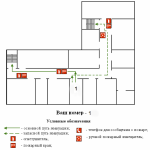 Вид техногенной чрезвычайной ситуацииОпасные событияТранспортные аварии (катастрофы)Аварии грузовых железнодорожных поездов, аварии пассажирских поездов, поездов метрополитена, аварии (катастрофы) на автомобильных дорогах (крупные автодорожные катастрофы), аварии транспорта на мостах, в туннелях и железнодорожных переездах, аварии на магистральных трубопроводах, аварии грузовых судов (на море и реках), аварии (катастрофы) пассажирских судов (на море и реках), аварии (катастрофы) подводных судов, авиационные катастрофы в аэропортах и населенных пунктах, авиационные катастрофы вне аэропортов и населенных пунктов, наземные аварии (катастрофы) ракетных космических комплексов, орбитальные аварии космических аппаратовПожары, взрывы, угроза взрывовПожары (взрывы) в зданиях, на коммуникациях и технологическом оборудовании промышленных объектов, пожары (взрывы) на объектах добычи, переработки и хранения легковоспламеняющихся, горючих и взрывчатых веществ, пожары (взрывы) в шахтах, подземных и горных выработках, метрополитенах, пожары (взрывы) в зданиях, сооружениях жилого, социально-бытового и культурного назначения, пожары (взрывы) на химически опасных объектах, пожары (взрывы) на радиационно опасных объектах, обнаружение неразорвавшихся боеприпасов, утрата взрывчатых веществ (боеприпасов)Аварии с выбросом (угрозой выброса) аварийно химически опасных веществАварии с выбросом (угрозой выброса) аварийно химически опасных веществ при их производстве, переработке или хранении (захоронении), аварии на транспорте с выбросом (угрозой выброса) аварийно химически опасных веществ, образование и распространение опасных химических веществ в процессе химических реакций, начавшихся в результате аварии, аварии с химическими боеприпасами, утрата источников химически опасных веществАварии с вы-бросом (угрозой выброса) радиоактивных веществАварии на АЭС, атомных энергетических установках производственного и исследовательского назначения с выбросом (угрозой выброса) радиоактивных веществ, аварии с выбросом (угрозой выброса) радиоактивных веществ на предприятиях ядерно-топливного циклаАварии с выбросом (угрозой вы-броса) радиоактивных веществАварии транспортных средств и космических аппаратов с ядерными установками или грузом радиоактивных веществ на борту, аварии при промышленных и испытательных ядерных взрывах с выбросом (угрозой выброса) радиоактивных веществ, аварии с ядерными боеприпасами в местах их хранения или установки, утрата радиоактивных источниковАварии с выбросом (угрозой вы-броса) биологически опасных веществАварии с выбросом (угрозой выброса) биологически опасных веществ на предприятиях промышленности и в научно-исследовательских учреждениях (лабораториях), аварии на транспорте с выбросом (угрозой выброса) биологических веществ, утрата биологически опасных веществГидродинамические аварииПрорывы плотин (дамб, шлюзов, перемычек) с образованием волн прорыва и катастрофических затоплений, прорывы плотин (дамб, шлюзов, перемычек) с образованием прорывного паводка, прорывы плотин (дамб, шлюзов, перемычек), повлекшие смыв плодородных почв или отложение наносов на обширных территорияхВнезапное обрушение зданий, сооруженийОбрушение производственных зданий и сооружений, обрушение зданий и сооружений жилого, социально-бытового и культурного назначения, обрушение элементов транспортных коммуникацийАварии на электроэнергетических системахАварии на автономных электростанциях с долговременным перерывом электроснабжения всех потребителей, аварии на электроэнергетических системах (сетях) с долговременным перерывом электроснабжения основных потребителей или обширных территорий, выход из строя транспортных электроконтактных сетейАварии на коммунальных системах жизнеобеспеченияАварии в канализационных системах с массовым выбросом загрязняющих веществ, аварии на тепловых сетях (система горячего водоснабжения) в холодное время, аварии в системах снабжения населения питьевой водой, аварии на коммунальных газопроводахАварии на промышленных очистных сооруженияхАварии на очистных сооружениях сточных вод промышленных предприятий с массовым выбросом загрязняющих веществ, аварии на очистных сооружениях промышленных газов с массовым выбросом загрязняющих веществВид природной чрезвычайной ситуацииОпасные явленияКосмогеннаяПадение на Землю астероидов, столкновение Земли с кометами, кометные ливни, столкновение Земли с метеоритами и болидными потоками, магнитные буриГеофизическаяЗемлетрясения, извержения вулкановГеологическая (экзогенная геологическая)Оползни, сели, обвалы, осыпи, лавины, склоновый смыв, просадка лессовых пород, просадка (обвалы) земной поверхности в результате карста, абразия, эрозия, курумы, пыльные буриМетеорологическаяБури (9–11 баллов), ураганы (12–15 баллов), смерчи (торнадо), шквалы, вертикальные вихри (потоки )ГидрометеорологическаяКрупный град, сильный дождь (ливень), сильный снегопад, сильный гололед, сильный мороз, сильная метель, сильная жара, сильный туман, засуха, суховей, заморозкиМорская гидрологическаяТропические циклоны (тайфуны), цунами, сильное волнение (5 баллов и более), сильное колебание уровня моря, сильный тягун в портах, ранний ледяной покров или припай, напор льдов, интенсивный дрейф льдов, непроходимый (труднопроходимый лед), обледенение судов, отрыв прибрежных льдовГидрологическаяВысокие уровни воды, половодье, дождевые паводки, заторы и зажоры, ветровые нагоны, низкие уровни воды, ранний ледостав и преждевременное появление льда на судоходных водоемах и реках, повышение уровня грунтовых вод (подтопление)Природные пожарыЛесные пожары, пожары степных и хлебных массивов, торфяные пожары, подземные пожары горючих ископаемыхВид излученияСоставПроникающая способностьИонизирующая способностьЗащитаальфапоток ядер гелия10 см в воздухе30000 пар ионов на 1 см путилист писчей бумагибетаПоток электронов20 м в воздухе70 пар ионов на 1 см путилетняя одежда наполовину задерживаетгаммаэлектромагнитное излучениесотни метровнесколько пар ионов на 1 см путине задерживаетсянейтронноеПоток нейтроновнесколько километровНесколько тысяч пар ионов на 1 см пути, кроме того, вызывает наведенную активностьзадерживается материалами из углеводородов